ФЕДЕРАЛЬНАЯ СЛУЖБА ГОСУДАРСТВЕННОЙ СТАТИСТИКИ
(РОССТАТ)Основные показатели охраны
окружающей средыСТАТИСТИЧЕСКИЙ  БЮЛЛЕТЕНЬг. Москва2021 г.ПРЕДИСЛОВИЕВ статистическом бюллетене опубликованы основные показатели, характеризующие воздействие экономической деятельности на окружающую природную среду в Российской Федерации в основном
за 2018-2020 годы. В бюллетене представлены данные о расходах на охрану окружающей среды, экологических налогах, сведения об охране атмосферного воздуха, водных, земельных, лесных, охотничьих, рыбных ресурсов, особо охраняемых природных территориях федерального, регионального и местного значения, об обращении отходов производства и потребления, информация по твердым коммунальным отходам и жидким отходам, изменению климата.В разделах статистического бюллетеня приведены данные по широкому кругу показателей по видам экономической деятельности, а также в разрезе федеральных округов, республик, краев, областей, автономной области и автономных округов Российской Федерации.Опубликованная информация основывается на официальных статистических данных Федеральной службы государственной статистики, а также данных других министерств и ведомств, деятельность которых связана с природопользованием, экологическим контролем и охраной окружающей среды (Министерство природных ресурсов и экологии Российской Федерации, Федеральное агентство водных ресурсов, Федеральная служба по гидрометеорологии и мониторингу окружающей среды, Федеральная служба по надзору в сфере природопользования, Федеральное агентство лесного хозяйства, Министерство сельского хозяйства Российской Федерации, Федеральная служба по надзору в сфере защиты прав потребителей и благополучия человека, Федеральная служба государственной регистрации, кадастра и картографии, Федеральное агентство по рыболовству, Министерство Российской Федерации по делам гражданской обороны, чрезвычайным ситуациям и ликвидации последствий стихийных бедствий).Отдельные данные за 2020 год будут уточнены в последующих изданиях. В бюллетене приняты условные обозначения:-                                          явление отсутствует; ...                                        данных не имеется;0,0                                      значение показателя меньше единицы измерения.В отдельных случаях незначительные расхождения между итогом и суммой
слагаемых объясняются округлением данных.© Федеральная служба
государственной статистики, 20211. ОСНОВНЫЕ ПОКАЗАТЕЛИ ОХРАНЫ ОКРУЖАЮЩЕЙ СРЕДЫ
В РОССИЙСКОЙ ФЕДЕРАЦИИ ОСНОВНЫЕ ПОКАЗАТЕЛИ, ХАРАКТЕРИЗУЮЩИЕ ВОЗДЕЙСТВИЕ
ХОЗЯЙСТВЕННОЙ ДЕЯТЕЛЬНОСТИ НА ОКРУЖАЮЩУЮ СРЕДУ
И ПРИРОДНЫЕ РЕСУРСЫПо данным Росприроднадзора.С 2019 г. данные о выбросах от автомобильного и железнодорожного транспорта рассчитаны с учетом требований Таможенного Союза и ОЭСР к экологическим классам АТС и качеству и типам топлива.По данным Росводресурсов.По данным Росгидромета и Росводресурсов.По данным Роспотребнадзора.С 2019 года включая население, обеспеченное условно доброкачественной питьевой водой. Отходы производства и потребления (с I по IV класс опасности для окружающей среды).1.2. ВЫБРОСЫ НАИБОЛЕЕ РАСПРОСТРАНЕННЫХ ЗАГРЯЗНЯЮЩИХ 
АТМОСФЕРУ ВЕЩЕСТВ СТАЦИОНАРНЫМИ
И ПЕРЕДВИЖНЫМИ ИСТОЧНИКАМИ1)По данным Росприроднадзора.В пересчете на NO2.С 2019 г. данные о выбросах от автомобильного и железнодорожного транспорта рассчитаны 
с учетом требований Таможенного Союза и ОЭСР к экологическим классам АТС и качеству 
и типам топлива.1.3. СБРОС ЗАГРЯЗНЕННЫХ СТОЧНЫХ ВОД И ОБРАЗОВАНИЕ ОТХОДОВ ПРОИЗВОДСТВА И ПОТРЕБЛЕНИЯПо данным Росводресурсов.По данным Росприроднадзора.т/км2.т.т на 1 млн. руб.1.4. ВЫБРОСЫ ЗАГРЯЗНЯЮЩИХ АТМОСФЕРУ ВЕЩЕСТВ СТАЦИОНАРНЫМИ
И ПЕРЕДВИЖНЫМИ ИСТОЧНИКАМИ1)
(тысяч тонн)По данным Росприроднадзора.С 2019 г. данные о выбросах от автомобильного и железнодорожного транспорта рассчитаны с учетом требований Таможенного Союза и ОЭСР к экологическим классам АТС и качеству и типам топлива.1.5. ВЫБРОСЫ НАИБОЛЕЕ РАСПРОСТРАНЕННЫХ ЗАГРЯЗНЯЮЩИХ 
АТМОСФЕРУ ВЕЩЕСТВ ОТ ПЕРЕДВИЖНЫХ ИСТОЧНИКОВ1),2)(тысяч тонн)По данным Росприроднадзора.С 2019 г. данные о выбросах от автомобильного и железнодорожного транспорта рассчитаны с учетом требований Таможенного Союза и ОЭСР к экологическим классам АТС и качеству и типам топлива.В пересчете на NO2.1.6. ГРУППИРОВКА СУБЪЕКТОВ РОССИЙСКОЙ ФЕДЕРАЦИИ
ПО ОБЪЕМАМ ВЫБРОСОВ В АТМОСФЕРУ ЗАГРЯЗНЯЮЩИХ ВЕЩЕСТВ,
ОТХОДЯЩИХ ОТ СТАЦИОНАРНЫХ ИСТОЧНИКОВ, в 2020 г.1) По данным Росприроднадзора.1.7. ВЫБРОСЫ НАИБОЛЕЕ РАСПРОСТРАНЕННЫХ ЗАГРЯЗНЯЮЩИХ
АТМОСФЕРУ ВЕЩЕСТВ, ОТХОДЯЩИХ
ОТ СТАЦИОНАРНЫХ ИСТОЧНИКОВ1)
(миллионов тонн)1) По данным Росприроднадзора.2) В пересчете на NO2. 1.8. СОВОКУПНЫЕ ВЫБРОСЫ ПАРНИКОВЫХ ГАЗОВ1,2)
(миллионов тонн СО2 - эквивалента в год)Без учета выбросов и поглощения парниковых газов, связанных с землепользованием 
и лесным хозяйствомНациональный доклад Российской Федерации о кадастре антропогенных выбросов 
из источников и абсорбции поглотителями парниковых газов, не регулируемых Монреальским протоколом, за 1990-2019 гг. подготовлен Институтом глобального климата и экологии имени академика Ю.А. Израэля.1.9. СТРУКТУРА СОВОКУПНЫХ ВЫБРОСОВ ПАРНИКОВЫХ ГАЗОВ в 2019 г.1)
(в процентах к итогу)Без учета выбросов и поглощения парниковых газов, связанных с землепользованием
и лесным хозяйством.1.10. ОПАСНЫЕ ГИДРОМЕТЕОРОЛОГИЧЕСКИЕ ЯВЛЕНИЯ1)По данным Росгидромета.Включая агрометеорологические и гидрологические опасные явления.1.11. ОБЩЕЕ ЧИСЛО ПРИРОДНЫХ ЧРЕЗВЫЧАЙНЫХ СИТУАЦИЙ
ПО ХАРАКТЕРУ И ВИДУ ИСТОЧНИКОВ ВОЗНИКНОВЕНИЯ1)(единиц)
1)  По данным МЧС России.2) Землетрясения и извержения вулканов, приведших к возникновению чрезвычайных ситуаций.3) Природные пожары, площадь очагов которых составляет 25 га и более для наземной охраны лесов; 200 га и более - для авиационной охраны лесов.1.12. СТРУКТУРА ПРИРОДНЫХ ЧРЕЗВЫЧАЙНЫХ СИТУАЦИЙ
ПО ХАРАКТЕРУ И ВИДУ ИСТОЧНИКОВ ВОЗНИКНОВЕНИЯ в 2020 г.1)
(в процентах к итогу)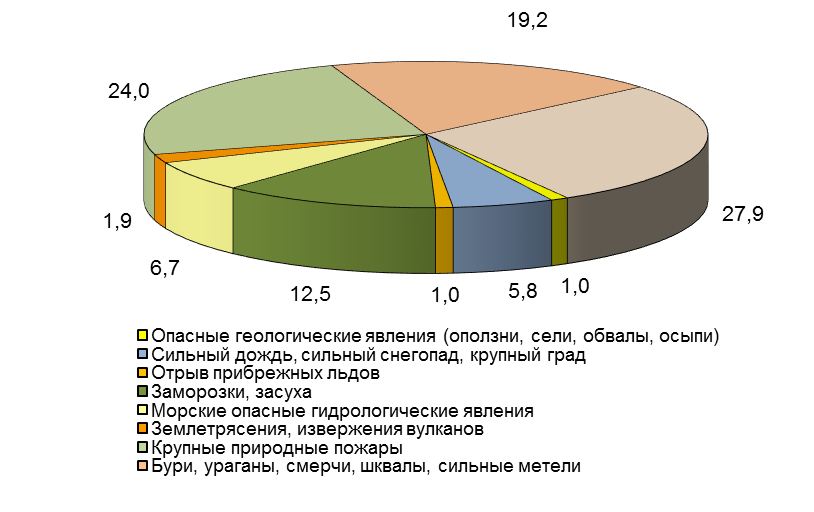 1) По данным МЧС России.1.13. ГРУППИРОВКА СУБЪЕКТОВ РОССИЙСКОЙ ФЕДЕРАЦИИ ПО ОБЪЕМАМ
СБРОСА ЗАГРЯЗНЕННЫХ СТОЧНЫХ ВОД В ПОВЕРХНОСТНЫЕ
ВОДНЫЕ ОБЪЕКТЫ в 2020 г.1) По данным Росводресурсов.1.14. СБРОС ОСНОВНЫХ ЗАГРЯЗНЯЮЩИХ ВЕЩЕСТВ
СО СТОЧНЫМИ ВОДАМИ В ВОДОЕМЫ1) 1) По данным Росводресурсов.1.15. ИСПОЛЬЗОВАНИЕ СВЕЖЕЙ ВОДЫ1)1) По данным Росводресурсов.1.16. СОСТОЯНИЕ ВОДНЫХ ОБЪЕКТОВ В МЕСТАХ
ВОДОПОЛЬЗОВАНИЯ НАСЕЛЕНИЯ в 2020 г.1)(единиц)1) По данным Роспотребнадзора. 1.17. ОБРАЗОВАНИЕ, УТИЛИЗАЦИЯ И ОБЕЗВРЕЖИВАНИЕ ОТХОДОВ
ПРОИЗВОДСТВА И ПОТРЕБЛЕНИЯ 1)
(тысяч тонн)1) По данным Росприроднадзора.1.18. РАЗМЕЩЕНИЕ ОТХОДОВ ПРОИЗВОДСТВА И ПОТРЕБЛЕНИЯ
НА ОБЪЕКТАХ, ПРИНАДЛЕЖАЩИХ ХОЗЯЙСТВУЮЩЕМУ СУБЪЕКТУ1)
(тысяч тонн)1) По данным Росприроднадзора.1.19. ВЫВЕЗЕНО СПЕЦТРАНСПОРТОМ ТВЕРДЫХ КОММУНАЛЬНЫХ ОТХОДОВ
И ЖИДКИХ ОТХОДОВ С ТЕРРИТОРИЙ ГОРОДСКИХ ПОСЕЛЕНИЙ
(тысяч кубических метров)1.20. ЛЕСНЫЕ РЕСУРСЫ1)
(по данным учета на конец года)1) По данным Рослесхоза.2) Включая леса, в отношении которых лесоустройство не проводилось.1.21. ПЛОЩАДЬ ЗЕМЕЛЬ ЛЕСНОГО ФОНДА, ПОКРЫТАЯ ЛЕСНОЙ
РАСТИТЕЛЬНОСТЬЮ, ПО ОСНОВНЫМ ЛЕСООБРАЗУЮЩИМ ПОРОДАМ1)
(на конец года; миллионов гектаров)1) По данным Рослесхоза. 1.22. СТРУКТУРА ПЛОЩАДИ ЗЕМЕЛЬ ЛЕСНОГО ФОНДА, 
НА КОТОРЫХ РАСПОЛОЖЕНЫ ЛЕСА, ПО ЦЕЛЕВОМУ НАЗНАЧЕНИЮ на конец 2019 г.1), 2)
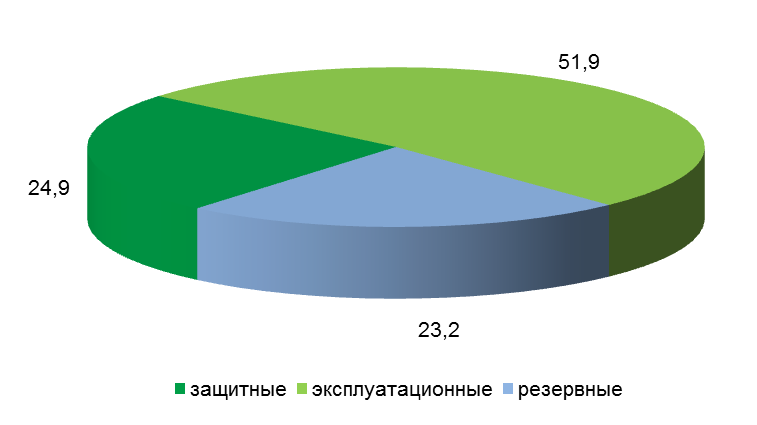 1) По данным Рослесхоза.2) Включая леса, в отношениикоторых лесоустройство не проводилось.1.23. ЛЕСОВОССТАНОВЛЕНИЕ
(тысяч гектаров)1.24. ЛЕСОРАЗВЕДЕНИЕ
(гектаров)1.25. Текущие затраты на осуществление мероприятий по воспроизводству лесов и лесоразведению 
(в фактически действовавших ценах; миллионов рублей)1.26. ПЛОЩАДЬ ЛЕСНЫХ УЧАСТКОВ, НА КОТОРЫХ ВЫПОЛНЕНЫ МЕРОПРИЯТИЯ 
ПО УНИЧТОЖЕНИЮ ИЛИ ПОДАВЛЕНИЮ ЧИСЛЕННОСТИ ВРЕДНЫХ ОРГАНИЗМОВ
(тысяч гектаров)1.27. ЗАТРАТЫ НА ВЫПОЛНЕНИЕ МЕРОПРИЯТИЙ ПО УНИЧТОЖЕНИЮ ИЛИ ПОДАВЛЕНИЮ ЧИСЛЕННОСТИ ВРЕДНЫХ ОРГАНИЗМОВ
(в фактически действовавших ценах; миллионов рублей)1.28. СТРУКТУРА ПЛОЩАДИ ПОГИБШИХ ЛЕСНЫХ НАСАЖДЕНИЙ в 2020 г. 
(в % к общей площади погибших лесных насаждений)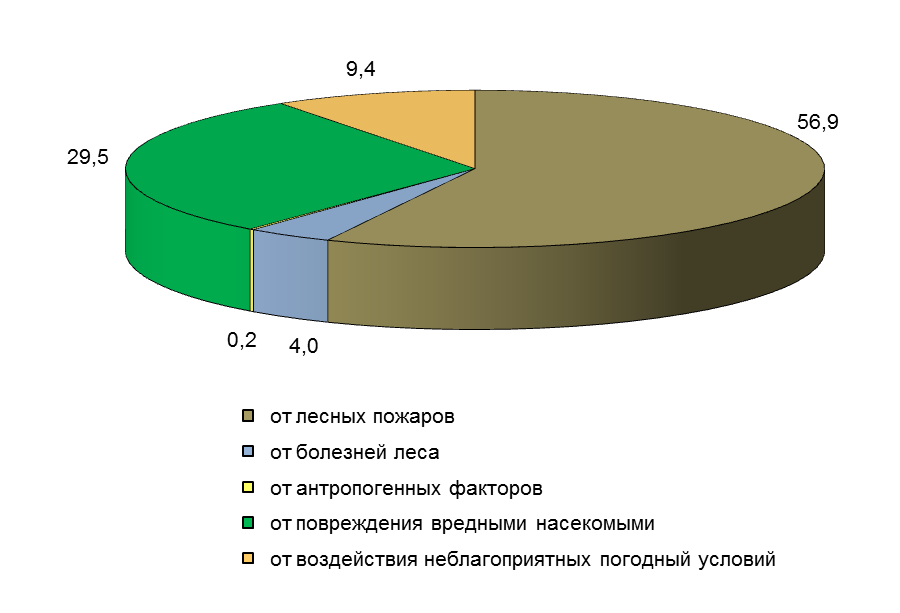 1.29. ПЛОЩАДЬ ОЧАГОВ ВРЕДНЫХ ОРГАНИЗМОВ В ЛЕСАХ
(на конец года; тысяч гектаров) 1) По данным Рослесхоза.1.30. ОБЩИЕ СВЕДЕНИЯ О ЛЕСНЫХ ПОЖАРАХ1)1) По данным Рослесхоза.1.31. КОЛИЧЕСТВО ОСОБО ОХРАНЯЕМЫХ ПРИРОДНЫХ ТЕРРИТОРИЙ
(единиц)Площадь ООПТ федерального, регионального и местного значения составляет 14,0% территории России.1.32. ПЛОЩАДЬ ОСОБО ОХРАНЯЕМЫХ ПРИРОДНЫХ ТЕРРИТОРИЙ
(тысяч гектаров)1.33. СТРУКТУРА ОСОБО ОХРАНЯЕМЫХ ПРИРОДНЫХ ТЕРРИТОРИЙ в 2020 г.
(в процентах)1.34. ЗАТРАТЫ НА СОДЕРЖАНИЕ ОСОБО ОХРАНЯЕМЫХ ПРИРОДНЫХ ТЕРРИТОРИЙ
(в фактически действовавших ценах; миллионов рублей)1.35. ЭКОЛОГО-ПРОСВЕТИТЕЛЬСКАЯ И ТУРИСТИЧЕСКАЯ ДЕЯТЕЛЬНОСТЬ
НА ОСОБО ОХРАНЯЕМЫХ ПРИРОДНЫХ ТЕРРИТОРИЯХ ФЕДЕРАЛЬНОГО ЗНАЧЕНИЯ1) Включая экологические тропы и маршруты в охранной зоне.1.36. ЭКОЛОГО-ПРОСВЕТИТЕЛЬСКАЯ И ТУРИСТИЧЕСКАЯ ДЕЯТЕЛЬНОСТЬ
НА ТЕРРИТОРИИ ГОСУДАРСТВЕННЫХ ПРИРОДНЫХ ЗАПОВЕДНИКОВ
И НАЦИОНАЛЬНЫХ ПАРКОВ1) Включая экологические тропы и маршруты в охранной зоне.1.37. ЧИСЛЕННОСТЬ ОСНОВНЫХ ВИДОВ ОХОТНИЧЬИХ РЕСУРСОВ1)
(тысяч особей)1) По данным Минприроды России. Приведена послепромысловая (весенняя) численность.2) Предпромысловая (осенняя) численность.3) Численность на 2 квартал.1.38. ДОБЫЧА ОСНОВНЫХ ВИДОВ ОХОТНИЧЬИХ РЕСУРСОВ
В СЕЗОН ОХОТЫ1)
(особей)1) По данным Минприроды России.1.39. СВЕДЕНИЯ О ВЕДЕНИИ ОХОТНИЧЬЕГО ХОЗЯЙСТВА1.40. ОБЩИЕ ЗАТРАТЫ НА ВЕДЕНИЕ ОХОТНИЧЬГО ХОЗЯЙСТВА И ВЫРУЧКАОХОТПОЛЬЗОВАТЕЛЕЙ ОТ РЕАЛИЗАЦИИ ПРОДУКЦИИ ОХОТЫ И ОКАЗАННЫХ УСЛУГ(в фактически действовавших ценах; миллионов рублей)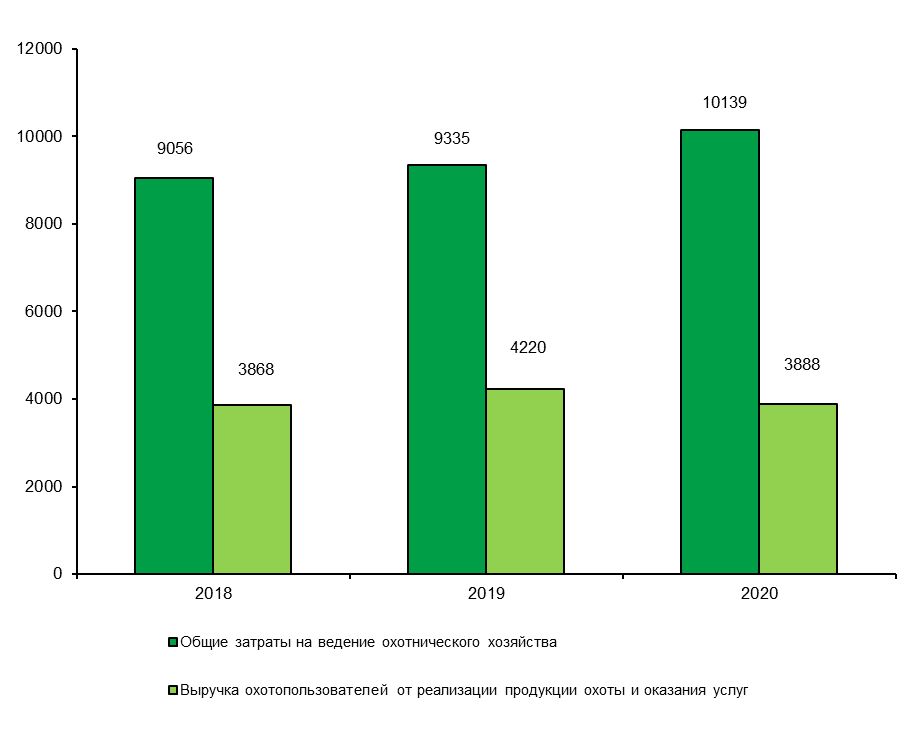 1.41. содержание охотничьих ресурсов в полувольных условиях 
и искусственно созданной среде обитания за 2020 г.1.42. ВЫПУСК МОЛОДИ ВОДНЫХ БИОЛОГИЧЕСКИХ РЕСУРСОВ
В ВОДНЫЕ ОБЪЕКТЫ РЫБОХОЗЯЙСТВЕННОГО ЗНАЧЕНИЯ1)1) По данным Росрыболовства.1.43. ПРОИЗВОДСТВО (ВЫРАЩИВАНИЕ) РЫБОПОСАДОЧНОГО МАТЕРИАЛА
ДЛЯ АКВАКУЛЬТУРЫ1)
(тонн)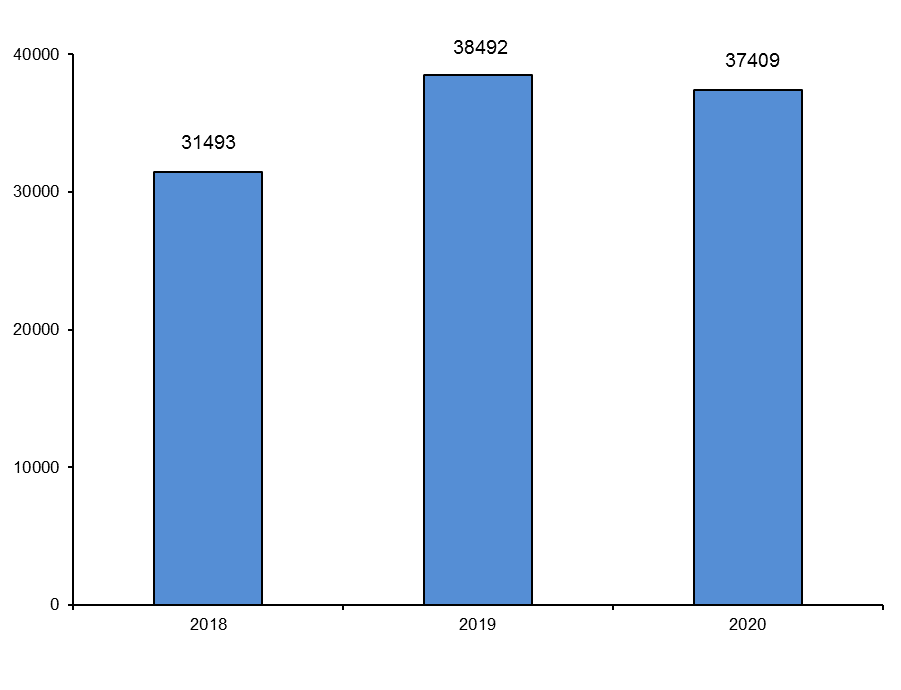 1) По данным Минсельхоза России.1.44. ВЫПУСК МОЛОДИ ВОДНЫХ БИОЛОГИЧЕСКИХ РЕСУРСОВ
ПО ОТДЕЛЬНЫМ РЕКАМ И ДРУГИМ ВОДНЫМ ОБЪЕКТАМ в 2020 г.1)
(миллионов штук)1) По данным Росрыболовства.1.45. ВЫПУСК МОЛОДИ ВОДНЫХ БИОЛОГИЧЕСКИХ РЕСУРСОВ
В ВОДОХРАНИЛИЩА в 2020 г.1)
(миллионов штук)1) По данным Росрыболовства.1.46. ВНЕСЕНИЕ МИНЕРАЛЬНЫХ И ОРГАНИЧЕСКИХ УДОБРЕНИЙ
ПОД ПОСЕВЫ В СЕЛЬСКОХОЗЯЙСТВЕННЫХ ОРГАНИЗАЦИЯХ1)1) Без учета микропредприятий.1.47. ПРОВЕДЕНИЕ РАБОТ ПО ХИМИЧЕСКОЙ МЕЛИОРАЦИИ ЗЕМЕЛЬ
В СЕЛЬСКОХОЗЯЙСТВЕННЫХ ОРГАНИЗАЦИЯХ1)1) Без учета микропредприятий.1.48. ПЛОЩАДЬ сельскохозяйственных угодий, 
ОБРАБОТАННАЯ ПЕСТИЦИДАМИ1) По данным Минсельхоза России.2) По данным Росреестра.1.49. ПЛОЩАДЬ НАРУШЕННЫХ и ОТРАБОТАННЫХ ЗЕМЕЛЬ1)
(за год; гектаров)1) По данным Росприроднадзора.1.50. ПЛОЩАДЬ РЕКУЛЬТИВИРОВАННЫХ ЗЕМЕЛЬ1)
(гектаров)     1) По данным Росприроднадзора.1.51. РАСХОДЫ НА ОХРАНУ ОКРУЖАЮЩЕЙ СРЕДЫ1)
(в фактически действовавших ценах; миллионов рублей)1) Включают прямые инвестиции в основной капитал, текущие расходы, капитальный ремонт основных фондов, затраты органов исполнительной власти на содержание аппарата, занимающегося вопросами охраны окружающей среды, затраты на научные исследования и разработки, а также затраты на образование в сфере охраны окружающей среды.1.52. СТРУКТУРА РАСХОДОВ НА ОХРАНУ ОКРУЖАЮЩЕЙ СРЕДЫ в 2019 г.
(в процентах)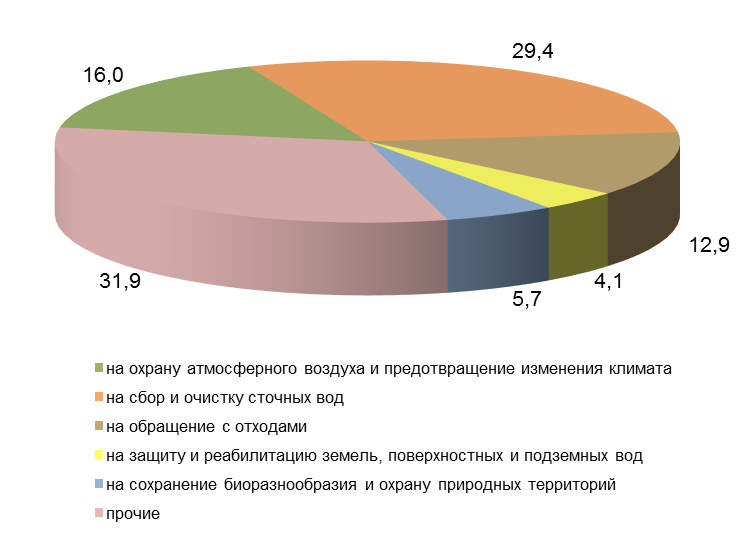 1.53. ИНДЕКС ФИЗИЧЕСКОГО ОБЪЕМА природоохранных расходов
ПО НАПРАВЛЕНИЯМ ПРИРОДООХРАННОЙ ДЕЯТЕЛЬНОСТИ
(в процентах к предыдущему году)1.54. РАСХОДЫ НА ОХРАНУ ОКРУЖАЮЩЕЙ СРЕДЫ ПО СЕКТОРАМ
(в фактически действовавших ценах; миллионов рублей)1.55. ИНДЕКС ФИЗИЧЕСКОГО ОБЪЕМА
ПРИРОДООХРАННЫХ РАСХОДОВ ПО СЕКТОРАМ
(в процентах к предыдущему году; в сопоставимых ценах)1.56. ИНВЕСТИЦИИ В ОСНОВНОЙ КАПИТАЛ, НАПРАВЛЕННЫЕ
НА ОХРАНУ ОКРУЖАЮЩЕЙ СРЕДЫ И РАЦИОНАЛЬНОЕ
ИСПОЛЬЗОВАНИЕ ПРИРОДНЫХ РЕСУРСОВ1)Без субъектов малого предпринимательства и объема инвестиций, не наблюдаемых прямыми статистическими методами.Относятся инвестиции, направленные на организацию сбора и удаления отходов, на предотвращение образования отходов и уменьшение их вредного воздействия на окружающую среду. К ним относятся рециркуляция и компостирование, сбор и переработка малорадиоактивных отходов, смёт при уборке улиц, утилизация. Осуществление мероприятий, направленных на контроль, лабораторные исследования объемов и уровня токсичности отходов.Включает инвестиции в основной капитал на строительство установок (производств) для утилизации 
и переработки отходов производства (исключая мусороперерабатывающие, мусоросжигательные заводы, предприятия и полигоны по утилизации, обезвреживанию и захоронению токсичных промышленных, бытовых и других отходов), предприятий и полигонов по утилизации, обезвреживанию и захоронению токсичных промышленных, бытовых и иных отходов.К другим мероприятиям относятся: охрана и рациональное использование лесных ресурсов, охрана 
и воспроизводство рыбных запасов, антишумовые и антивибрационные мероприятия (установки) по защите от шума и вибрации, мероприятия по снижению шумового и вибрационного воздействия непосредственно от источников шума и вибрации, организация заповедников и других природоохранных территорий, охрана недр и рациональное использование минеральных ресурсов, охрана и воспроизводство диких зверей и птиц.Индексы физического объема инвестиций в основной капитал рассчитаны в сопоставимых ценах. 
В качестве сопоставимых цен принимаются среднегодовые цены предыдущего года.1.57. ТЕКУЩИЕ ЗАТРАТЫ НА ОХРАНУ ОКРУЖАЮЩЕЙ СРЕДЫ
(в фактически действовавших ценах; миллионов рублей)1.58. ЭКОЛОГИЧЕСКИЕ НАЛОГИ И ПЛАТЕЖИ ПО КАТЕГОРИЯМ 1)
(в фактически действовавших ценах; миллиардов рублей)1) Здесь и в таблице 1.59 информация сформирована в соответствии с Методическими указаниями по формированию счета экологических налогов и платежей, утвержденными приказом Росстата от 31 декабря 2020 г. № 872. 1.59. ЭКОЛОГИЧЕСКИЕ НАЛОГИ ПО ИНСТИТУЦИОНАЛЬНЫМ СЕКТОРАМ ЭКОНОМИКИ
(в фактически действовавших ценах; миллиардов рублей)1.60. МНЕНИЕ НАСЕЛЕНИЯ ОБ УСЛОВИЯХ ПРОЖИВАНИЯ
В НАСЕЛЕННОМ ПУНКТЕ1)
(в процентах)1) По данным Комплексного наблюдения условий жизни населения 2. ОСНОВНЫЕ ПОКАЗАТЕЛИ ОХРАНЫ ОКРУЖАЮЩЕЙ СРЕДЫ
В РОССИЙСКОЙ ФЕДЕРАЦИИ ПО ВИДАМ
ЭКОНОМИЧЕСКОЙ ДЕЯТЕЛЬНОСТИ
2.1. ВЫБРОСЫ ЗАГРЯЗНЯЮЩИХ АТМОСФЕРУ ВЕЩЕСТВ,
ОТХОДЯЩИХ ОТ СТАЦИОНАРНЫХ ИСТОЧНИКОВ1)
(тысяч тонн)1) По данным Росприроднадзора.2.2. УЛАВЛИВАНИЕ И ОБЕЗВРЕЖИВАНИЕ ЗАГРЯЗНЯЮЩИХ АТМОСФЕРУ
ВЕЩЕСТВ, ОТХОДЯЩИХ ОТ СТАЦИОНАРНЫХ ИСТОЧНИКОВ1)
(тысяч тонн)1) По данным Росприроднадзора.2.3. ВЫБРОСЫ ПАРНИКОВЫХ ГАЗОВ ПО СЕКТОРАМ1,2)
(миллионов тонн СО2-эквивалента в год) 1) Национальный доклад Российской Федерации о кадастре антропогенных выбросов 
из источников и абсорбции поглотителями парниковых газов, не регулируемых Монреальским протоколом, за 1990-2019 гг. подготовлен Институтом глобального климата и экологии имени академика Ю.А. Израэля.2) Секторы соответствуют классификации Межправительственной группы экспертов 
по изменению климата и Рамочной конвенции ООН об изменении климата.3) Знак «минус» означает абсорбцию (поглощение из атмосферы) парниковых газов. Учтены только антропогенные выбросы и абсорбция.2.4. СТРУКТУРА ВЫБРОСОВ ПАРНИКОВЫХ ГАЗОВ ПО СЕКТОРАМ в 2019 г.1)
(в процентах)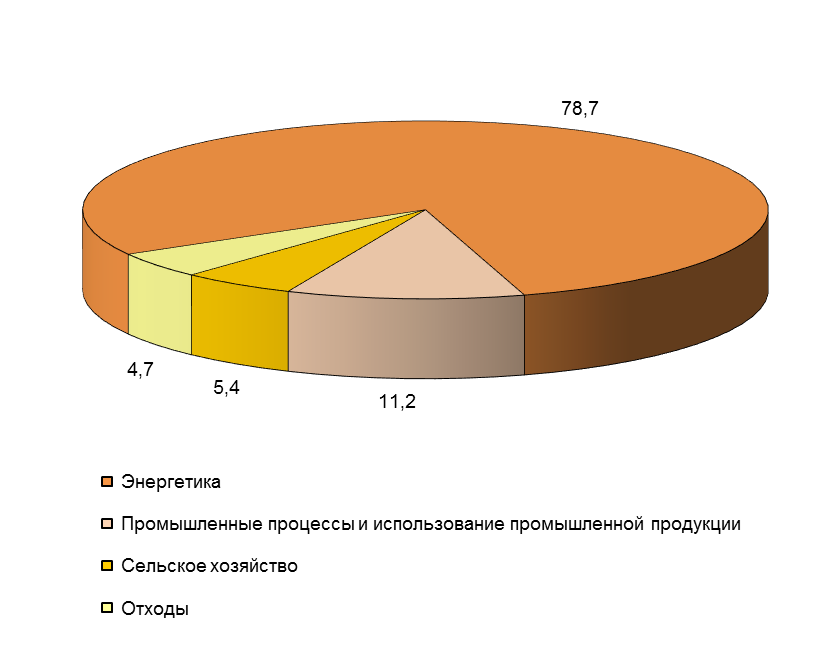 1) Без учета выбросов и поглощения парниковых газов, связанных с землепользованием 
и лесным хозяйством.2.5. СБРОС ЗАГРЯЗНЕННЫХ СТОЧНЫХ ВОД В ПОВЕРХНОСТНЫЕ
ВОДНЫЕ ОБЪЕКТЫ 1)
(миллионов кубических метров)1) По данным Росводресурсов.2.6. ОБРАЗОВАНИЕ ОТХОДОВ ПРОИЗВОДСТВА И ПОТРЕБЛЕНИЯ1)
(тысяч тонн)1) По данным Росприроднадзора.2.7. УТИЛИЗАЦИЯ И ОБЕЗВРЕЖИВАНИЕ ОТХОДОВ
ПРОИЗВОДСТВА И ПОТРЕБЛЕНИЯ1)
(тысяч тонн)1) По данным Росприроднадзора.2.8. ИНВЕСТИЦИИ В ОСНОВНОЙ КАПИТАЛ, НАПРАВЛЕННЫЕ
НА ОХРАНУ ОКРУЖАЮЩЕЙ СРЕДЫ И РАЦИОНАЛЬНОЕ
ИСПОЛЬЗОВАНИЕ ПРИРОДНЫХ РЕСУРСОВ 1)
(в фактически действовавших ценах; миллионов рублей)1) Без субъектов малого предпринимательства и объема инвестиций, не наблюдаемых прямыми статистическими методами.2.9. ИНВЕСТИЦИИ В ОСНОВНОЙ КАПИТАЛ, НАПРАВЛЕННЫЕ
НА ОХРАНУ И РАЦИОНАЛЬНОЕ ИСПОЛЬЗОВАНИЕ ВОДНЫХ РЕСУРСОВ 1)
(в фактически действовавших ценах; миллионов рублей)1) Без субъектов малого предпринимательства и объема инвестиций, не наблюдаемых   прямыми статистическими методами.2.10. ИНВЕСТИЦИИ В ОСНОВНОЙ КАПИТАЛ, НАПРАВЛЕННЫЕ
НА ОХРАНУ АТМОСФЕРНОГО ВОЗДУХА1)
(в фактически действовавших ценах; миллионов рублей)1) Без субъектов малого предпринимательства и объема инвестиций, не наблюдаемых прямыми статистическими методами.2.11. ИНВЕСТИЦИИ В ОСНОВНОЙ КАПИТАЛ, НАПРАВЛЕННЫЕ
НА ОХРАНУ И РАЦИОНАЛЬНОЕ ИСПОЛЬЗОВАНИЕ ЗЕМЕЛЬ 1)
(в фактически действовавших ценах; миллионов рублей)1) Без субъектов малого предпринимательства и объема инвестиций, не наблюдаемых прямыми статистическими методами.2.12. ИНВЕСТИЦИИ В ОСНОВНОЙ КАПИТАЛ, НАПРАВЛЕННЫЕ 
НА ОХРАНУ ОКРУЖАЮЩЕЙ СРЕДЫ ОТ ВРЕДНОГО ВОЗДЕЙСТВИЯ 
ОТХОДОВ ПРОИЗВОДСТВА И ПОТРЕБЛЕНИЯ 1); 2) 
(в фактически действовавших ценах; миллионов рублей)1) Без субъектов малого предпринимательства и объема инвестиций, не наблюдаемых прямыми статистическими методами.2) Включает инвестиции в основной капитал на строительство установок (производств) 
для утилизации и переработки отходов производства, предприятий и полигонов по утилизации, обезвреживанию и захоронению токсичных промышленных, бытовых и иных отходов.2.13. ТЕКУЩИЕ ЗАТРАТЫ НА ОХРАНУ ОКРУЖАЮЩЕЙ СРЕДЫ 
(в фактически действовавших ценах; миллионов рублей)2.14. ТЕКУЩИЕ ЗАТРАТЫ, НАПРАВЛЕННЫЕ НА ОХРАНУ АТМОСФЕРНОГО ВОЗДУХА
И ПРЕДОТВРАЩЕНИЕ ИЗМЕНЕНИЯ КЛИМАТА
(в фактически действовавших ценах; миллионов рублей)2.15. ТЕКУЩИЕ ЗАТРАТЫ НА ОХРАНУ ОКРУЖАЮЩЕЙ СРЕДЫ, НАПРАВЛЕННЫЕ
НА СБОР И ОЧИСТКУ СТОЧНЫХ ВОД
(в фактически действовавших ценах; миллионов рублей) 2.16. ТЕКУЩИЕ ЗАТРАТЫ НА ОХРАНУ ОКРУЖАЮЩЕЙ СРЕДЫ, НАПРАВЛЕННЫЕ
 НА ОБРАЩЕНИЕ С ОТХОДАМИ
(в фактически действовавших ценах; миллионов рублей)2.17. ТЕКУЩИЕ ЗАТРАТЫ НА ОХРАНУ ОКРУЖАЮЩЕЙ СРЕДЫ, НАПРАВЛЕННЫЕ
НА ЗАЩИТУ И РЕАБИЛИТАЦИЮ ЗЕМЕЛЬ, ПОВЕРХНОСТНЫХ И ПОДЗЕМНЫХ ВОД
(в фактически действовавших ценах; миллионов рублей)2.18. ТЕКУЩИЕ ЗАТРАТЫ НА ОХРАНУ ОКРУЖАЮЩЕЙ СРЕДЫ, НАПРАВЛЕННЫЕ
НА СОХРАНЕНИЕ БИОРАЗНООБРАЗИЯ И ОХРАНУ ПРИРОДНЫХ ТЕРРИТОРИЙ 
(в фактически действовавших ценах; миллионов рублей)3. ОСНОВНЫЕ ПОКАЗАТЕЛИ ОХРАНЫ ОКРУЖАЮЩЕЙ СРЕДЫ
ПО СУБЪЕКТАМ РОССИЙСКОЙ ФЕДЕРАЦИИ3.1. ВЫБРОСЫ ЗАГРЯЗНЯЮЩИХ АТМОСФЕРУ ВЕЩЕСТВ, ОТХОДЯЩИХ
ОТ СТАЦИОНАРНЫХ И ПЕРЕДВИЖНЫХ ИСТОЧНИКОВ, в 2020 г.
(тысяч тонн) 1) По данным Росприроднадзора.3.2. ВЫБРОСЫ, УЛАВЛИВАНИЕ И ИСПОЛЬЗОВАНИЕ (УТИЛИЗАЦИЯ) 
ЗАГРЯЗНЯЮЩИХ АТМОСФЕРУ ВЕЩЕСТВ, ОТХОДЯЩИХ 
ОТ СТАЦИОНАРНЫХ ИСТОЧНИКОВ, в 2020 г.1)
(тысяч тонн) По данным Росприроднадзора.3.3. ВЫБРОСЫ НАИБОЛЕЕ РАСПРОСТРАНЕННЫХ ЗАГРЯЗНЯЮЩИХ АТМОСФЕРУ
ВЕЩЕСТВ, ОТХОДЯЩИХ ОТ СТАЦИОНАРНЫХ ИСТОЧНИКОВ, в 2020 г.1)
(тысяч тонн)1) По данным Росприроднадзора.2) В пересчете на NO2.3.4. ВЫБРОСЫ, УЛАВЛИВАНИЕ И ИСПОЛЬЗОВАНИЕ (УТИЛИЗАЦИЯ)
 ЗАГРЯЗНЯЮЩИХ АТМОСФЕРУ ВЕЩЕСТВ, ОТХОДЯЩИХ ОТ СТАЦИОНАРНЫХ
ИСТОЧНИКОВ, ПО ОТДЕЛЬНЫМ ГОРОДСКИМ ОКРУГАМ в 2020 г.1)
(тысяч тонн)1) По данным Росприроднадзора. Ранжирование городских округов осуществлено по показателю выбросов загрязняющих веществ.3.5. ЗАБОР ВОДЫ ДЛЯ ИСПОЛЬЗОВАНИЯ, ПОТЕРИ ВОДЫ
И СБРОС СТОЧНЫХ ВОД в 2020 г.1)
(миллионов кубических метров)        1)   По данным Росводресурсов.2) В отдельных случаях превышение объема сброса сточных вод в поверхностные водные объекты 
по сравнению с объемом забранной воды из природных водных источников для использования обусловлено отведением коллекторно-дренажных вод, а также получением, использованием и сбросом воды, забранной 
в других субъектах Российской Федерации, либо передачей воды для перераспределения (переброски) стока из других субъектов Российской Федерации.3.6. ОБРАЗОВАНИЕ, утилизация, ОБЕЗВРЕЖИВАНИЕ И РАЗМЕЩЕНИЕ
ОТХОДОВ ПРОИЗВОДСТВА И ПОТРЕБЛЕНИЯ в 2020 г. 1)
(тысяч тонн)1) По данным Росприроднадзора.2) С учетом ранее накопленных.3.7. ЛЕСОВОССТАНОВЛЕНИЕ в 2020 г.
(гектаров)1) Знак (…) означает, что данные не публикуются в целях обеспечения конфиденциальности первичных статистических данных, полученных от респондентов, в соответствии 
с Федеральным законом от 29 ноября 2007 г. № 282-ФЗ «Об официальном статистическом учете и системе государственной статистики в Российской Федерации» (п.5, ст.4; ч.1, ст.9). 3.8. ЛЕСОРАЗВЕДЕНИЕ в 2020 г.
(гектаров)1) Знак (…) означает, что данные не публикуются в целях обеспечения конфиденциальности первичных статистических данных, полученных от респондентов, в соответствии 
с Федеральным законом от 29 ноября 2007 г. № 282-ФЗ «Об официальном статистическом учете и системе государственной статистики в Российской Федерации» (п.5, ст.4; ч.1, ст.9).3.9. МЕРОПРИЯТИЯ ПО ЛИКВИДАЦИИ ОЧАГОВ ВРЕДНЫХ ОРГАНИЗМОВ в 2020 г.
(гектаров)
1) Знак (…) означает, что данные не публикуются в целях обеспечения конфиденциальности первичных статистических данных, полученных от респондентов, в соответствии 
с Федеральным законом от 29 ноября 2007 г. № 282-ФЗ «Об официальном статистическом учете 
и системе государственной статистики в Российской Федерации» (п.5, ст.4; ч.1, ст.9).3.10. ПЛОЩАДЬ ПОГИБШИХ ЛЕСНЫХ НАСАЖДЕНИЙ И ОЧАГОВ
ВРЕДНЫХ ОРГАНИЗМОВ, ТРЕБУЮЩИХ МЕР БОРЬБЫ, в 2020 г. 
(гектаров)
1) По данным Рослесхоза.2) Знак (…) означает, что данные не публикуются в целях обеспечения конфиденциальности первичных статистических данных, полученных от респондентов, в соответствии 
с Федеральным законом от 29 ноября 2007 г. № 282-ФЗ «Об официальном статистическом учете и системе государственной статистики в Российской Федерации» (п.5, ст.4; ч.1, ст.9).3.11. ОБЩИЕ СВЕДЕНИЯ О ЛЕСНЫХ ПОЖАРАХ1) в 2020 г.1) По данным Рослесхоза. 3.12. КОЛИЧЕСТВО ОСОБО ОХРАНЯЕМЫХ ПРИРОДНЫХ ТЕРРИТОРИЙ в 2020 г.
(единиц)3.13. ОБЩАЯ ПЛОЩАДЬ ОСОБО ОХРАНЯЕМЫХ ПРИРОДНЫХ ТЕРРИТОРИЙ в 2020 г.1) В расчете учитывалась фактическая площадь, занятая ООПТ федерального значения, расположенных на данной территории.3.14. ПЛОЩАДЬ ЗАКРЕПЛЕННЫХ ОХОТНИЧЬИХ УГОДИЙ в 2020 г.1) Знак (…) означает, что данные не публикуются в целях обеспечения конфиденциальности первичных статистических данных, полученных от респондентов, в соответствии с Федеральным законом 
от 29 ноября 2007 г. № 282-ФЗ «Об официальном статистическом учете и системе государственной статистики в Российской Федерации» (п.5, ст.4; ч.1, ст.9).3.15. ВЫПУСК МОЛОДИ ВОДНЫХ БИОЛОГИЧЕСКИХ РЕСУРСОВ 
В ВОДНЫЕ ОБЪЕКТЫ РЫБОХОЗЯЙСТВЕННОГО ЗНАЧЕНИЯ 
ПО ФЕДЕРАЛЬНЫМ ОКРУГАМ РОССИЙСКОЙ ФЕДЕРАЦИИ в 2020 г.1)
(миллионов штук)1) По данным Росрыболовства.3.16. РАСХОДЫ НА ОХРАНУ ОКРУЖАЮЩЕЙ СРЕДЫ в 2019 г.1)
(в фактически действовавших ценах; миллионов рублей)1) Включают прямые инвестиции в основной капитал, текущие расходы, капитальный ремонт основных фондов, затраты органов исполнительной власти на содержание аппарата, занимающегося вопросами охраны окружающей среды, затраты на научные исследования 
и разработки, а также затраты на образование в сфере охраны окружающей среды. Знак «минус» означает превышение дохода, полученного в результате продажи побочной продукции, образованной в ходе природоохранной деятельности, над расходами на охрану окружающей среды. 3.17. ИНДЕКС ФИЗИЧЕСКОГО ОБЪЕМА ПРИРОДООХРАННЫХ РАСХОДОВ в 2020 г.1)
(в процентах к предыдущему году; в сопоставимых ценах)1) Знак «минус» означает превышение дохода, полученного в результате продажи побочной продукции, образованной в ходе природоохранной деятельности, над расходами на охрану окружающей среды.3.18. ИНВЕСТИЦИИ В ОСНОВНОЙ КАПИТАЛ, НАПРАВЛЕННЫЕ
НА ОХРАНУ ОКРУЖАЮЩЕЙ СРЕДЫ И РАЦИОНАЛЬНОЕ
ИСПОЛЬЗОВАНИЕ ПРИРОДНЫХ РЕСУРСОВ в 2020 г.1)
(в фактически действовавших ценах; миллионов рублей)1) Без субъектов малого предпринимательства и объема инвестиций, не наблюдаемых прямыми статистическими методами.2) Инвестиции, направленные на организацию сбора и удаления отходов, на предотвращение образования отходов и уменьшение их вредного воздействия на окружающую среду, рециркуляцию и компостирование, сбор 
и переработку малорадиоактивных отходов, смёт при уборке улиц, утилизацию, а также на мероприятия, направленные на контроль, лабораторные исследования объемов и уровня токсичности отходов.3) Включает инвестиции в основной капитал на строительство установок (производств) для утилизации 
и переработки отходов производства, предприятий, обезвреживанию и захоронению токсичных промышленных, бытовых и иных отходов. 3.19. ТЕКУЩИЕ ЗАТРАТЫ НА ОХРАНУ ОКРУЖАЮЩЕЙ СРЕДЫ в 2020 г.
(в фактически действовавших ценах, миллионов рублей)3.20. ЗАТРАТЫ НА МЕРОПРИЯТИЯ ПО ЛИКВИДАЦИИ 
ОЧАГОВ ВРЕДНЫХ ОРГАНИЗМОВ в 2020 г.
(тысяч рублей)
3.21. ЗАТРАТЫ НА СОДЕРЖАНИЕ ОСОБО ОХРАНЯЕМЫХ 
ПРИРОДНЫХ ТЕРРИТОРИЙ в 2020 г.
(в фактически действовавших ценах; миллионов рублей) 1) Знак (…) означает, что данные не публикуются в целях обеспечения конфиденциальности первичных статистических данных, полученных от респондентов, в соответствии с Федеральным законом от 29 ноября 2007 г. № 282-ФЗ «Об официальном статистическом учете и системе государственной статистики в Российской Федерации» (п.5, ст.4; ч.1, ст.9).3.22. ЗАТРАТЫ ПО ОТДЕЛЬНЫМ НАПРАВЛЕНИЯМ ОХОТХОЗЯЙСТВЕННОЙ
ДЕЯТЕЛЬНОСТИ в 2020 г.
(в фактически действовавших ценах; миллионов рублей)1) Знак (…) означает, что данные не публикуются в целях обеспечения конфиденциальности первичных статистических данных, полученных от респондентов, в соответствии с Федеральным законом от 29 ноября 2007 г. № 282-ФЗ «Об официальном статистическом учете и системе государственной статистики в Российской Федерации» (п.5, ст.4; ч.1, ст.9).3.23. ЗАТРАТЫ НА ИСКУССТВЕННОЕ ВОСПРОИЗВОДСТВО ВОДНЫХ БИОЛОГИЧЕСКИХ РЕСУРСОВ ПО ФЕДЕРАЛЬНЫМ ОКРУГАМ РОССИЙСКОЙ ФЕДЕРАЦИИ в 2020 г.1)1) По данным Росрыболовства.Заместитель руководителя
Федеральной службы 
государственной статистики                                                                                         К.Э. Лайкам«30» июня 2021 годаСОДЕРЖАНИЕСОДЕРЖАНИЕСОДЕРЖАНИЕ1. ОСНОВНЫЕ ПОКАЗАТЕЛИ ОХРАНЫ ОКРУЖАЮЩЕЙ СРЕДЫ
В РОССИЙСКОЙ ФЕДЕРАЦИИ1. ОСНОВНЫЕ ПОКАЗАТЕЛИ ОХРАНЫ ОКРУЖАЮЩЕЙ СРЕДЫ
В РОССИЙСКОЙ ФЕДЕРАЦИИ1. ОСНОВНЫЕ ПОКАЗАТЕЛИ ОХРАНЫ ОКРУЖАЮЩЕЙ СРЕДЫ
В РОССИЙСКОЙ ФЕДЕРАЦИИ1.1.Основные показатели, характеризующие воздействие хозяйственной деятельности на окружающую среду и природные ресурсы……………………….71.2.Выбросы наиболее распространенных загрязняющих атмосферу веществ стационарными и передвижными источниками…………………………………….81.3.Сброс загрязненных сточных вод и образование отходов производства
и потребления……………………………………………………………………….…91.4.Выбросы загрязняющих атмосферу веществ стационарными и передвижными
источниками……………………………………...........................................................91.5.Выбросы наиболее распространенных загрязняющих атмосферу веществ
от передвижных источников.……………………………………………..….……….101.6.Группировка субъектов Российской Федерации по объемам выбросов
в атмосферу загрязняющих веществ, отходящих от стационарных источников,
в 2020 г. …………….………………………………………………………………….111.7.Выбросы наиболее распространенных загрязняющих атмосферу веществ, 
отходящих от стационарных источников...…….........................................................111.8.Совокупные выбросы парниковых газов ……………...…………...………….…….121.9.Структура совокупных выбросов парниковых газов в 2019 г. (диаграмма)………121.10.Опасные гидрометеорологические явления………………………………………....121.11.Общее число природных чрезвычайных ситуаций по характеру и виду источников возникновения …………………………………………………………..131.12.Структура природных чрезвычайных ситуаций по характеру и виду источников возникновения в 2020 г. (диаграмма).………………………………………………..131.13.Группировка субъектов Российской Федерации по объемам сброса загрязненных сточных вод в поверхностные водные объекты в 2020 г. .…..…......141.14.Сброс основных загрязняющих веществ со сточными водами в водоемы………..141.15.Использование свежей воды………………………………………………………….151.16.Состояние водных объектов в местах водопользования населения 
в 2020 г. ……………………………….………………………..……………………...151.17.Образование, утилизация и обезвреживание отходов производства и потребления ……………………………………………………….………………...161.18.Размещение отходов производства и потребления на объектах, принадлежащих хозяйствующему субъекту……………………………………………………………161.19.Вывезено спецтранспортом твердых коммунальных отходов и жидких отходов с территорий городских поселений ………………………………………………….161.20.Лесные ресурсы ………………………...…………………………………….……….171.21.Площадь земель лесного фонда, покрытая лесной растительностью, по основным лесообразующим породам…………………………………………….171.22.Структура площади лесных земель по целевому назначению на конец 2019 г. (диаграмма)………………………………………………………..…………………...171.23.Лесовосстановление ………………………………………………………..……...….181.24.Лесоразведение ………………………………………………………………………..181.25.Текущие затраты на осуществление мероприятий по воспроизводству лесов и лесоразведению……………………………………………………………………...181.26.Площадь лесных участков, на которых выполнены мероприятия по уничтожению или подавлению численности вредных организмов ……………191.27.Затраты на выполнение мероприятий по уничтожению или подавлению численности вредных организмов……………………………………………………191.28.Структура площади погибших лесных насаждений в 2020 г. (диаграмма).…….....191.29.Площадь очагов вредных организмов в лесах ……………...………….…..……......201.30.Общие сведения о лесных пожарах ………………………………….………………201.31.Количество особо охраняемых природных территорий …………………………....211.32.Площадь особо охраняемых природных территорий ……………………………....211.33.Структура особо охраняемых природных территорий в 2020 г. (диаграмма) …….221.34.Затраты на содержание особо охраняемых природных территорий ……………....221.35.Эколого-просветительская и туристическая деятельность на особо охраняемых природных территориях федерального значения…………………………………....221.36.Эколого-просветительская и туристическая деятельность на территории 
государственных природных заповедников и национальных парков ……………..231.37.Численность основных видов охотничьих ресурсов…………………….……..…....241.38.Добыча основных видов охотничьих ресурсов в сезон охоты …………..…..……..251.39.Сведения о ведении охотничьего хозяйства ……...……………………………..…..251.40.Общие затраты на ведение охотничьего хозяйства и выручка охотпользователей от реализации продукции охоты и оказанных услуг (диаграмма)…..……………...261.41.Содержание охотничьих ресурсов в полувольных условиях и искусственно
созданной среде обитания за 2020 г. ..………………………………………………..261.42.Выпуск молоди водных биологических ресурсов в водные объекты рыбохозяйственного значения ……………….……………….....................................271.43.Производства (выращивание) рыбопосадочного материала для аквакультуры (диаграмма) ..…………………………………………………………………………...271.44.Выпуск молоди водных биологических ресурсов по отдельным рекам и другим водным объектам в 2020 г. …………………..…………….…………………….........281.45.Выпуск молоди водных биологических ресурсов в водохранилища в 2020 г. …....281.46.Внесение минеральных и органических удобрений под посевы в сельскохозяйственных организациях  ……………………………………………...291.47.Проведение работ по химической мелиорации земель в сельскохозяйственных организациях ……………………………………………………………………..……291.48.Площадь сельскохозяйственных угодий, обработанная пестицидами…………….301.49.Площадь нарушенных и отработанных земель ……………………………………..301.50.Площадь рекультивированных земель ………………………………………………311.51.Расходы на охрану окружающей среды……………………..…………….…………321.52.Структура расходов на охрану окружающей среды в 2019 г. (диаграмма)………..321.53.Индекс физического объема природоохранных расходов по направлениям природоохранной деятельности……………………………………………………....331.54.Расходы на охрану окружающей среды по секторам………………………………..331.55.Индекс физического объема природоохранных расходов по секторам……………331.56.Инвестиции в основной капитал, направленные на охрану окружающей среды и рациональное использование природных ресурсов …………..…………………..341.57.Текущие затраты на охрану окружающей среды …………………...………………351.58.Экологические налоги и платежи по категориям …………………………………...351.59.Экологические налоги по институциональным секторам экономики ……………..351.60.Мнение населения об условиях проживания в населенном пункте………………..362. ОСНОВНЫЕ ПОКАЗАТЕЛИ ОХРАНЫ ОКРУЖАЮЩЕЙ СРЕДЫ
В РОССИЙСКОЙ ФЕДЕРАЦИИ ПО ВИДАМ
ЭКОНОМИЧЕСКОЙ ДЕЯТЕЛЬНОСТИ2. ОСНОВНЫЕ ПОКАЗАТЕЛИ ОХРАНЫ ОКРУЖАЮЩЕЙ СРЕДЫ
В РОССИЙСКОЙ ФЕДЕРАЦИИ ПО ВИДАМ
ЭКОНОМИЧЕСКОЙ ДЕЯТЕЛЬНОСТИ2. ОСНОВНЫЕ ПОКАЗАТЕЛИ ОХРАНЫ ОКРУЖАЮЩЕЙ СРЕДЫ
В РОССИЙСКОЙ ФЕДЕРАЦИИ ПО ВИДАМ
ЭКОНОМИЧЕСКОЙ ДЕЯТЕЛЬНОСТИ2.1.Выбросы загрязняющих атмосферу веществ, отходящих от стационарных
источников ……………………………………………………………………………..372.2.Улавливание и обезвреживание загрязняющих атмосферу веществ, отходящих от стационарных источников ……………………………………………….………...382.3.Выбросы парниковых газов по секторам…….……………………………………....392.4.Структура выбросов парниковых газов по секторам в 2019 г. (диаграмма) ………392.5.Сброс загрязненных сточных вод в поверхностные водные объекты ……………..402.6.Образование отходов производства и потребления …………………………..…….412.7.Утилизация и обезвреживание отходов производства и потребления ……..……...422.8.Инвестиции в основной капитал, направленные на охрану окружающей среды и рациональное использование природных ресурсов ................................................432.9.Инвестиции в основной капитал, направленные на охрану и рациональное
использование водных ресурсов ……………………………......................................442.10.Инвестиции в основной капитал, направленные на охрану атмосферного
воздуха .…..……………………………………………………...……….…….………452.11.Инвестиции в основной капитал, направленные на охрану и рациональное
использование земель………..………………………………………………………...462.12.Инвестиции в основной капитал, направленные на охрану окружающей среды
от вредного воздействия отходов производства и потребления …………………...472.13.Текущие затраты на охрану окружающей среды ………...…………………………482.14.Текущие затраты, направленные на охрану атмосферного воздуха и предотвращение изменения климата……………………………………………….492.15.Текущие затраты на охрану окружающей среды, направленные на сбор и очистку сточных вод………………………………………………………………...502.16.Текущие затраты на охрану окружающей среды, направленные на обращение с отходами ……………………………………………………………………………..512.17.Текущие затраты на охрану окружающей среды, направленные на защиту и реабилитацию земель, поверхностных и подземных вод ………………………...522.18.Текущие затраты на охрану окружающей среды, направленные на сохранение биоразнообразия и охрану природных территорий…………………………………533. ОСНОВНЫЕ ПОКАЗАТЕЛИ ОХРАНЫ ОКРУЖАЮЩЕЙ СРЕДЫ
ПО СУБЪЕКТАМ РОССИЙСКОЙ ФЕДЕРАЦИИ3. ОСНОВНЫЕ ПОКАЗАТЕЛИ ОХРАНЫ ОКРУЖАЮЩЕЙ СРЕДЫ
ПО СУБЪЕКТАМ РОССИЙСКОЙ ФЕДЕРАЦИИ3. ОСНОВНЫЕ ПОКАЗАТЕЛИ ОХРАНЫ ОКРУЖАЮЩЕЙ СРЕДЫ
ПО СУБЪЕКТАМ РОССИЙСКОЙ ФЕДЕРАЦИИ3.1.Выбросы загрязняющих атмосферу веществ, отходящих от стационарных 
и передвижных источников, в 2020 г. ..………………………………………………543.2.Выбросы, улавливание и использование (утилизация) загрязняющих атмосферу веществ, отходящих от стационарных источников, в 2020 г. ……...………………573.3.Выбросы наиболее распространенных загрязняющих атмосферу веществ, 
отходящих от стационарных источников, в 2020 г. ……...........................................603.4Выбросы, улавливание и использование (утилизация) загрязняющих атмосферу веществ, отходящих от стационарных источников, по отдельным городским округам в 2020 г. ..…………………………………………………………..…………633.5.Забор воды для использования, потери воды и сброс сточных вод в 2020 г. …......653.6.Образование, утилизация, обезвреживание и размещение отходов производства и потребления в 2020 г. ……….…………………………….……..………………….683.7.Лесовосстановление в 2020 г. …………………………………………………….......713.8.Лесоразведение в 2020 г. ……………………………….……………………………..743.9.Мероприятия по ликвидации очагов вредных организмов в 2020 г. ……………...753.10.Площадь погибших лесных насаждений и очагов вредных организмов, требующих мер борьбы, в 2020 г. ……………………………………...…………….763.11.Общие сведения о лесных пожарах в 2020 г. …………….…………….....................783.12.Количество особо охраняемых природных территорий в 2020 г. …………………803.13.Общая площадь особо охраняемых природных территорий в 2020 г. …………….833.14.Площадь закрепленных охотничьих угодий в 2020 г. ...………………….………...863.15.Выпуск молоди водных биологических ресурсов в водные объекты рыбохозяйственного значения по федеральным округам Российской Федерации
в 2020 г. ………………………..……………………………………………………....893.16.Расходы на охрану окружающей среды в 2019 г. ………....…………………......….903.17.Индекс физического объема природоохранных расходов в 2019 г. ……………….933.18.Инвестиции в основной капитал, направленные на охрану окружающей среды и рациональное использование природных ресурсов в 2020 г. ................................963.19.Текущие затраты на охрану окружающей среды в 2020 г…………………………..993.20.Затраты на мероприятия по ликвидации очагов вредных организмов в 2020 г. ….1023.21.Затраты на содержание особо охраняемых природных территорий
в 2020 г. ...………………………………………………………………………………1033.22.Затраты по отдельным направлениям охотхозяйственной деятельности 
в 2020 г. ………………………………………………………………………………...1063.23.Затраты на искусственное воспроизводство водных биологических ресурсов по федеральным округам Российской Федерации в 2020 г. ...…………………......109201820192020Выбросы загрязняющих атмосферу веществ – всего, млн. т. 32,322,722,2   в том числе:    от стационарных источников1)17,117,317,0   от передвижных источников – всего1), 2)15,35,45,3в том числе:
   от автомобильного транспорта15,15,35,1   от железнодорожного транспорта0,150,150,14Улавливание и обезвреживание загрязняющих 
атмосферу веществ, отходящих от стационарных 
источников1), млн. т.46,752,044,1Забор воды из природных водных источников 
для использования 3), млрд. м360,959,054,4Потери воды при транспортировке 3), млрд. м37,06,96,6Оборотное и последовательное использование воды 3), млрд. м3144,2144,2141,1Индекс эксплуатации водных ресурсов (ИЭВР) 4), %1,491,491,35Среднесуточный отпуск воды населению 
и бюджетофинансируемым организациям на одного городского жителя, литров138,6136,3134,4Удельный вес населения, обеспеченного некачественной питьевой водой, в общей численности населения, обеспеченного питьевым водоснабжением 5), %4,87,96)7,26)Сброс загрязненных сточных вод 3), млрд. м313,112,611,7Образование отходов производства и потребления1), млн.т.7266,17750,96955,7   в том числе опасных7)127,6100,698,1Утилизация и обезвреживание отходов производства 
и потребления1), млн.т.3818,43881,93429,0Лесовосстановление, тыс. га940,41067,51133,7Уничтожение или подавление численности вредных организмов авиационным способом, тыс. га488,646,7178,9Уничтожение или подавление численности вредных организмов наземным способом, тыс. га:    с применением химических препаратов2,93,717,6    с применением биологических препаратов24,638,827,2Всегоиз нихиз нихиз нихиз нихиз нихВсегодиоксид
серыоксиды азота2)оксид углеродалетучие органические соединенияаммиакВыброшено стационарными и передвижными источниками – всего3), тыс. т 201832327370335181659628919720192273537142877860717151172020222283631286484811688105В расчете на единицу площади страны, кг/км2201818882162059691695,7201913282171685031006,820201298212167495996,2В расчете на душу населения, кг20182202524113200,72019155252059120,82020152252058120,7В расчете на единицу ВВПв ценах 2016 г.,кг на 1 млн. руб.20183614139185321,12019249413194191,32020250413296191,2Объем сброса 
загрязненных сточных вод1)Объем 
образовавшихся отходов 
производства 
и потребления2)В расчете на единицу
площади страны, м3/км220187674243)20197364523)20206824063)В расчете на душу населения, м3201890494)201986534)202080474)В расчете на единицу ВВП 
в ценах 2016 г., м3 на 1 млн. руб.2018147815)2019138855)2020132785)201820192020Выброшено загрязняющих атмосферу веществ - всего323272273522228в том числе: от стационарных источников170681729516952от передвижных источников – всего2)1525954405276в том числе:
от автомобильного транспорта1510852915137от железнодорожного транспорта151149139Удельный вес выбросов от стационарных источников 
в общем объеме загрязняющих веществ, %52,876,176,3Всегоиз нихиз нихиз нихиз нихиз нихВсегооксид
углеродалетучие
органические 
соединенияоксиды 
азота3)сажадиоксид 
серыВсего по передвижным источникамВсего по передвижным источникамВсего по передвижным источникамВсего по передвижным источникамВсего по передвижным источникамВсего по передвижным источникам201815259117281555174740862019544037724441078413720205276366442710423937по автомобильному транспортупо автомобильному транспортупо автомобильному транспортупо автомобильному транспортупо автомобильному транспортупо автомобильному транспорту2018151081170115441648288520195291374643297930372020513736394169502837по железнодорожному транспортупо железнодорожному транспортупо железнодорожному транспортупо железнодорожному транспортупо железнодорожному транспортупо железнодорожному транспорту201815127121001112019149271299110,12020139251192110,0Выбросы
в атмосферу 
загрязняющих веществ,
тыс. тоннЧисло
субъектов Российской ФедерацииУдельный вес
выбросов в атмосферу группы субъектов Российской Федерации в общем объеме выбросов загрязняющих веществ, отходящих от стационарных источников1), 
%Распределение текущих (эксплуатационных) затрат на охрану атмосферного воздуха 
и предотвращение изменения климата респондентами группы субъектов Российской Федерации в общем объеме текущих (эксплуатационных) затрат на охрану атмосферного воздуха и предотвращение изменения климата, 
%Распределение инвестиций 
в основной капитал, направленных на охрану атмосферного воздуха, предприятиями группы субъектов Российской Федерации
в общем объеме инвестиций
на охрану
атмосферного
воздуха, % Численность населения
в группе субъектов 
Российской Федерации,
млн. чел.до 50273,52,30,222,3от 50,1 до 100166,58,34,330,9от 100,1 до 2002319,524,620,740,5от 200,1 до 5001325,630,949,238,4от 500,1 до 1500420,419,713,68,9более 1500,1224,514,212,05,5201820192020Всего 17,117,317,0в том числе:
   твердые вещества1,51,61,6   газообразные и жидкие вещества15,615,715,4        из них:
    диоксид серы3,63,73,6    оксиды азота2)1,81,81,8    оксид углерода4,94,84,8    углеводороды (без летучих органических соединений)3,84,03,7    летучие органические соединения1,31,31,3199020182019Всего3158,82133,62119,4в том числе:Диоксид углерода (СО2)2525,51691,61679,4Метан (СН4)441,5312,7315,4Закись азота (N2O)139,382,384,2Гидрофторуглероды (HFC)35,942,936,5Перфторуглероды (PFC)15,12,72,5Гексафторид серы (SF6)1,41,31,4201820192020Общее число опасных гидрометеорологических
явлений2)10409031000из них:количество гидрометеорологических опасных
явлений, которые нанесли значительный ущерб
отраслям экономики и жизнедеятельности населения2)465346372из них:количество непредусмотренных опасных явлений2017…201820192020Всего 4449104из них:землетрясения, извержения вулканов2)--2опасные геологические явления
(оползни, сели, обвалы, осыпи)-21бури, ураганы, смерчи, шквалы1220снежные лавины-1-сильный дождь, сильный снегопад, крупный град1196заморозки, засуха141213морские опасные гидрологические явления (сильное волнение, напор льдов, обледенение судов)--7отрыв прибрежных льдов1-1опасные гидрологические явления121729крупные природные пожары3)5625Сброс
загрязненных сточных вод
в поверхностные водные
объекты1)
млн м3Число
субъектов Российской ФедерацииУдельный вес сбросов загрязненных сточных вод группы
субъектов 
Российской Федерации в общем объеме сброса загрязненных стоков
в поверхностные водные 
объекты1),
%Распределение текущих (эксплуатационных) затрат на сбор 
и очистку сточных вод респондентами группы субъектов Российской Федерации в общем объеме текущих (эксплуатационных) затрат на сбор и очистку сточных вод,
%Распределение
инвестиций в основной капитал,
направленных 
на охрану и рациональное использование водных
ресурсов предприятиями группы субъектов Российской 
Федерации 
в общем объеме
инвестиций на охрану и рациональное использование
водных ресурсов,
%Численность населения в группе субъектов Российской Федерации, млн чел.до 50,0305,79,012,420,1от 50,1 до 1002516,823,216,836,9от 100,1 до 2001418,216,49,423,3от 200,1 до 5001127,632,433,630,5от 500,1 до 1000531,719,027,835,7201820192020Объем сброса сточных вод, млрд. м340,137,734,2в составе сточных вод сброшено:  сульфатов, млн т1,71,71,7  хлоридов, млн т6,36,76,4  нитрат-анионов (NO3), тыс. т387,9368,0366,4  жиров (природного происхождения) и масла таллового, тыс. т2,01,81,6  фенола, т21,215,117,1  свинца, т4,25,05,3  ртути и ее соединений, т0,01 0,010,01201820192020Миллионов кубических метровМиллионов кубических метровМиллионов кубических метровВсего529645115846991из них:на орошение и сельскохозяйственное водоснабжение696974946442на производственные нужды293092661124684на хозяйственно-питьевые нужды763075407547В процентах к итогуВ процентах к итогуВ процентах к итогуВсего100100100из них:на орошение и сельскохозяйственное водоснабжение13,214,613,7на производственные нужды55,352,052,5на хозяйственно-питьевые нужды14,414,716,1Число исследованных проб – всегоиз них не соответствующих
санитарно-эпидемиологическим требованиямиз них не соответствующих
санитарно-эпидемиологическим требованиямЧисло исследованных проб – всеговсегов % от общего числа исследованных проб По санитарно-химическим показателямВодоемы 1 категории12190369830,3из них в сельских поселениях4244123429,1Водоемы 2 категории44534815618,3из них в сельских поселениях18583262014,1Моря161515633,5из них в сельских поселениях42631333,1 По микробиологическим показателямВодоемы 1 категории16494264716,0из них в сельских поселениях538657410,7Водоемы 2 категории784101581220,2из них в сельских поселениях31003447014,4Моря1919411776,1из них в сельских поселениях52802284,3На радиоактивные веществаВодоемы 1 категории133610,1из них в сельских поселениях424--Водоемы 2 категории2650190,7из них в сельских поселениях1223191,6Моря593--из них в сельских поселениях142--Образование отходов 
производства и потребленияОбразование отходов 
производства и потребленияОбразование отходов 
производства и потребленияУтилизация и обезвреживание отходов производства 
и потребленияУтилизация и обезвреживание отходов производства 
и потребленияУтилизация и обезвреживание отходов производства 
и потребления201820192020201820192020I класс опасности21141291513II класс опасности184206182237258276III класс опасности19826369320272189091959514702IV класс опасности107594181486776309202664668155962V класс опасности7004949442730756857620369289037973333258061201820182018201920192019202020202020Всегов том числе 
в местахв том числе 
в местахВсегов том числе 
в местахв том числе 
в местахВсегов том числе 
в местахв том числе 
в местахВсегохране-ниязахороненияВсегохранениязахоро-ненияВсегохранениязахоро-
ненияI класс опасности0,20,00,20,30,20,00,20,10,1II класс опасности1,90,11,83,42,31,13,02,40,6III класс опасности490364127632398234514348165IV класс опасности325387777247582123858791535922577592916647V класс опасности34154302413276100198337789162615636116328036832612867772815488Вывезено за годВывезено за годВывезено твердых коммунальных отходов на объекты, используемые 
для обработки отходов (мусороперерабатывающие заводы 
и предприятия по предварительной подготовке отходов)твердых коммунальных отходовжидких отходовВывезено твердых коммунальных отходов на объекты, используемые 
для обработки отходов (мусороперерабатывающие заводы 
и предприятия по предварительной подготовке отходов)201827543441697280962019304395381944934120203362083516181828201720182019Общая площадь, млн га1184,51187,71187,6в том числе:
лесная2)891,4894,1894,1из нее покрытая лесом794,7796,9794,9Общий запас древесины, млрд м382,882,882,6Лесистость территории, %46,446,546,4201720182019Площадь земель лесного фонда, покрытая лесной растительностью770,2768,5766,6из нее по основным лесообразующим породам:хвойным523,8521,8520,1твердолиственным18,318,418,4мягколиственным151,8152,2152,4Всегов том числев том числев том числеВсегоискусственное лесовосстановлениесодействие
естественному лесовосстановлениюкомбинированное лесовосстановление2018940,4171,8751,117,520191067,5176,8874,316,320201133,7201,5915,816,4Всегоиз них заложено лесных насаждений на земляхиз них заложено лесных насаждений на земляхИз общего лесоразведения заложено лесных насаждений 
на рекультивируемых землях Всеголесного фондаиных категорий,
на которых расположены лесаИз общего лесоразведения заложено лесных насаждений 
на рекультивируемых землях 201810002,4810,99191,5175,4201911102,41434,49667,0118,0202013470,03617,39852,7409,6201820192020Всего14041,713945,117629,2из них:
искусственное лесовосстановление3310,74028,95338,4содействие естественному лесовосстановлению1710,91924,42865,0комбинированное лесовосстановление175,4185,7437,0лесоразведение287,3327,1590,6201820192020Уничтожение или подавление численности вредных организмов авиационным способом488,646,7178,9Уничтожение или подавление численности вредных организмов наземным способом:с применением химических препаратов2,93,717,6с применением биологических препаратов24,638,827,2201820192020Уничтожение или подавление численности вредных организмов авиационным способом384,343,0240,8Уничтожение или подавление численности вредных организмов наземным способом – всего31,262,553,3в том числе:
с применением химических препаратов3,83,814,0с применением биологических препаратов27,458,739,32018201920201)Площадь лесов, пораженная вредными организмами - всего402929532890в том числе:хвоегрызущими 1453814624из них:сибирским шелкопрядом1274645464сосновым шелкопрядом0,10,10,1шелкопрядом монашенкой44-сосновой пяденицей0,20,20,3сосновой совкой0,30,20,2обыкновенным сосновым пилильщиком0,10,10,03рыжим сосновым пилильщиком332933листогрызущими 150211921576из них:непарным шелкопрядом729406803зеленой дубовой и другими листовертками45148иными группами вредных организмов1074947690из них:стволовыми вредителями177144130хрущами11322сосновым подкорным клопом0,30,30,3корневой губкой160147129201820192020Число случаев лесных пожаров121251360214812Площадь лесных земель, пройденная пожарами, тыс. га740886787021Площадь нелесных земель, пройденная пожарами, тыс. га121014042246201820192020ООПТ федерального, регионального и местного значения118681182211825в том числе:ООПТ федерального значения - всего290295296в том числе:государственные природные заповедники110108109национальные парки566364государственные природные заказники606060памятники природы171717дендрологические парки и ботанические сады474746ООПТ регионального и местного
значения - всего115781152711529в том числе:ООПТ регионального значения104461044610439ООПТ местного значения113210811090201820192020ООПТ федерального, регионального и местного значения237747,3238789,0240159,3в том числе:ООПТ федерального значения - всего71500,073798,075010,6в том числе:государственные природные заповедники34483,033558,134497,8национальные парки23423,326644,726923,9государственные природные заказники13566,513567,113560,8памятники природы23,523,523,5дендрологические парки и ботанические сады3,84,64,6ООПТ регионального и местного
значения - всего166247,2164991,0165148,7в том числе:ООПТ регионального значения117685,5117523,6117695,3ООПТ местного значения48561,747467,447453,3Количество ООПТПлощадь ООПТ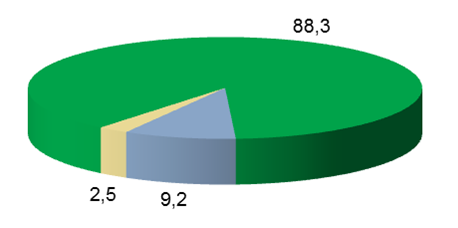 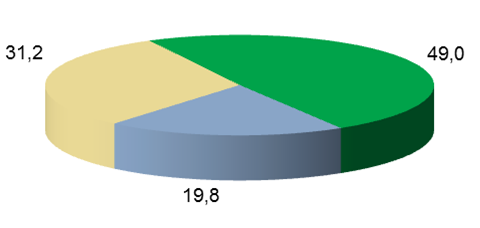 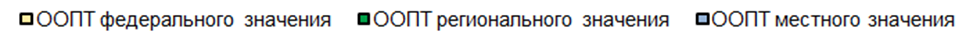 201820192020Всего11558,112686,814571,3в том числе на содержание:ООПТ федерального значения8742,59007,310317,4ООПТ регионального и местного значения2815,73679,44253,9201820192020Число музеев, ед.147141146Количество посетителей, тыс. чел.1409,71646,41484,5Число визит-центров, ед.306297296Количество посетителей, тыс. чел.1802,22138,31063,1Число экологических троп и маршрутов - всего1), ед.166717731799из них:водные144186183конные797771пешие110911481161Количество посетителей, тыс. чел.7930,410926,19791,1201820192020Государственные природные заповедникиГосударственные природные заповедникиГосударственные природные заповедникиГосударственные природные заповедникиЧисло музеев, ед.706770Количество посетителей, тыс. чел.536,7602,6544,2Число визит-центров, ед.174154146Количество посетителей, тыс. чел.1215,3425,6358,5Число экологических троп и маршрутов - всего1), ед.496509543из них:водные758180конные91315пешие345337357Количество посетителей, тыс. чел.1814,7958,9921,6Национальные паркиНациональные паркиНациональные паркиНациональные паркиЧисло музеев, ед.676265Количество посетителей, тыс. чел.237,5223,6116,2Число визит-центров, ед.128137144Количество посетителей, тыс. чел.581,91704,3703,3Число экологических троп и маршрутов - всего1), ед.940988977из них:водные659996конные706455пешие576588582Количество посетителей, тыс. чел.2000,34442,43773,7201720182019КопытныеКопытныеКопытные  Благородный олень273,8296,1304,5  Дикий северный олень1061,91010,2925,7  Кабан284,1292,6286,4  Кабарга398,5449,4427,0  Косули1027,71108,01192,1  Лось1065,71101,01097,3  Овцебык2)9,19,19,0  Пятнистый олень28,933,331,9  Сибирский горный козел13,613,412,8  Снежный баран83,788,391,0  Туры25,734,935,1ПушныеПушныеПушные  Белка5277,65645,04765,0  Бобры2)665,1728,8774,6  Волк56,965,962,6  Выдра2)82,9101,5102,0  Горностай405,5425,3387,1  Заяц-беляк3263,73365,03244,3  Заяц-русак891,4906,5931,5  Колонок121,4120,9104,5  Корсак31,832,034,7  Куницы229,0230,0232,8  Лисица492,1511,6496,3  Росомаха15,517,916,9  Рысь28,531,930,9  Соболь2)1497,11574,81436,4  Хори50,647,250,3МедведиМедведиМедведи  Бурый медведь3)245,1263,8288,9ПтицыПтицыПтицы  Глухарь5061,35315,14631,3  Тетерев13348,911724,611298,6  Рябчик19452,218981,417416,72016-20172017-20182018-2019КопытныеКопытныеКопытныеБлагородный олень582165647104Дикий северный олень504406143459314Кабан630614900649099Кабарга118601403113432Косули435514556350140Лось319873558836805Овцебык7610Пятнистый олень803860934Снежный баран456508535Туры347442529ПушныеПушныеПушныеБобры209812434228012Выдра195176213Соболь288043311921285489МедведиМедведиМедведиБурый медведь694479278459201820192020Число охотпользователей, ед.458246544767Площадь закрепленных охотничьих угодий, млн. га692679675Общие затраты на ведение охотничьего хозяйства
(в фактически действовавших ценах), млн. руб.9056933510139из них:
затраты на биотехнические мероприятия по охране
и воспроизводству охотничьих ресурсов109111211208затраты по учету численности охотничьих ресурсов192192199затраты по созданию охотничьей инфраструктуры691619667Выпущено 
охотничьих
ресурсов 
в охотничьи угодья 
из питомников, 
головОхотничьи ресурсы в питомникахОхотничьи ресурсы в питомникахВыпущено 
охотничьих
ресурсов 
в охотничьи угодья 
из питомников, 
головЧисленность 
основногопоголовья
(на конец отчетного года), головЗатраты 
на содержание
охотничьих ресурсов,
 тыс. руб.Кабан341300741521,6Косули5187711713,9Лось64452066,9Благородный олень3139114104454,8Пятнистый олень133582854195,0Лань276361650337,9Муфлон-167720899,4Сайгак-163254,0Медведи-351,0Утки (утиные)15567608327608,4Куропатки 
(серая и бородатая)525988847,4Фазаны125431329251262,4201820192020Выпуск водных биологических ресурсов, млн. шт.9651,88848,58353,2    из них:  осетровых60,667,174,2  лососевых852,51081,61148,8  сиговых483,5228,5219,7  растительноядных12,38,49,3  частиковых8242,87462,46901,0Выпуск молоди водных биологических ресурсов,
в % к предыдущему году106,391,794,4Затраты на искусственное воспроизводство водных
биологических ресурсов
(в фактически действовавших ценах), млн. руб.5463,06637,67220,9Выпуск молоди водных биологических ресурсов - всегоиз нихиз нихиз нихиз нихиз нихВыпуск молоди водных биологических ресурсов - всегоосетровыхлососевыхсиговыхрастительноядныхчастиковыхРеки и другие водные
объекты:Азово-Кубанские лиманы5269,7---2,55267,2р. Волга и ее водотоки1512,238,5-1,1-1472,7бассейн Каспийского моря140,60,50,1--140,1р. Амур68,72,066,6---бассейн р. Дон15,85,4--3,47,0р. Барабашевка13,8-13,8---бассейн р. Кубань7,37,3--0,0-Протока Ендырская6,3--6,3--р. Енисей3,31,51,8---р. Ока2,62,3---0,3Выпуск молоди водных биологических ресурсов - всегоиз нихиз нихиз нихиз нихиз нихВыпуск молоди водных биологических ресурсов - всегоосетровыхлососевыхсиговыхрастительноядныхчастиковыхВодохранилища:Угличское4,31,0--0,03,3Цимлянское4,3---2,22,1Братское3,5-0,33,0-0,2Саратовское2,31,7--0,30,3Чограйское2,0----2,0Волгоградское1,80,2--0,21,4Куйбышевское1,00,7--0,00,3Новосибирское1,0--1,0--Нижнекамское0,90,8---0,1Воронежское0,6----0,6201820192020Внесено минеральных удобрений (в пересчете на 100% питательных веществ) всего, тыс. т.251027233045в том числе:азотных153317181901фосфорных (включая фосфоритную муку)597598681калийных380408463Удельный вес площади с внесенными минеральными удобрениями во всей посевной площади, %58,661,166,9Внесено органических удобрений всего, млн. т.68,870,770,5Удельный вес площади с внесенными органическими удобрениями во всей посевной площади, %9,49,59,4201820192020Произвестковано кислых почв, тыс. га292,0303,5367,3Внесено известняковой муки и других известковых 
материалов:всего, млн. т2,52,32,9на 1 га, т8,57,67,8Проведено гипсование солонцовых почв, тыс. га2,62,54,5Внесено гипса, фосфогипса и других гипсосодержащих пород:всего, тыс. т13,015,320,6на 1 га, т5,06,24,6Проведено фосфоритование кислых почв, тыс. га12,621,721,2Внесено фосфоритной муки:всего, тыс. т11,020,618,2на 1 га, т0,91,00,9201820192020Площадь сельскохозяйственных угодий, обработанная пестицидами1) 
(в переводе на однократную обработку, тыс. га)94731101730101522Доля сельскохозяйственных угодий, обработанных пестицидами в общей площади сельскохозяйственных угодий, %1), 2)42,745,845,7201820192020Нарушено земельНарушено земельНарушено земельВсего119481194225155228в том числе:при разработке месторождений полезных ископаемых (включая общераспространенные полезные ископаемые)71206119309101180вследствие утечки при транзите нефти, газа, продуктов переработки нефти1313120113при строительных работах231884302325277при мелиоративных работах229771626при лесозаготовительных работах73991031511744при изыскательских работах14303122835992при размещении промышленных
(в том числе строительных) и твердых бытовых отходов35510321885при иных работах267143328411из них отработаноиз них отработаноиз них отработаноВсего69306122746117224в том числе:при разработке месторождений полезных ископаемых (включая общераспространенные полезные ископаемые)278996100066315вследствие утечки при транзите нефти, газа, продуктов переработки нефти188289252при строительных работах186743268425134при мелиоративных работах1704461786при лесозаготовительных работах564196749228при изыскательских работах14631118669180при размещении промышленных
(в том числе строительных) и твердых бытовых отходов101205623при иных работах200139784726Рекультивировано земель - всегов том числе подв том числе подв том числе подв том числе подРекультивировано земель - всегосельскохозяйственные угодьясельскохозяйственные угодьялесные насажденияводоемы
и другие целиРекультивировано земель - всеговсегоиз них под пашнюлесные насажденияводоемы
и другие целиВсего20185939723029149723094654232019102225305269613574161332120201067502767888785206329492в том числе:при разработке месторождений полезных ископаемых (включая общераспространенные полезные ископаемые)2018236377522414712527358820194905693642275312978247202051930386014482603325262вследствие утечки при транзите нефти, газа, продуктов переработки нефти2018178257,61457,42019806618586136199520206819143015при строительных работах2018183118751529381631396201930372117055848137102266202028877102823934146123117при мелиоративных работах201817027270,114320195048982315103202022712029154664241при лесозаготовительных работах201847792281845520,0201947385,05,047432,420205109147147499534при изыскательских работах201810359503550275313112019123396116126175782020893349600,0393822при размещении промышленных (в том числе строительных) и твердых бытовых отходов2018415,73,711242019219173,57512320207684423,451257при иных работах20181922143444923525320194160261280296650720208795593917882340244201720182019 Объем расходов на охрану окружающей среды658035720905871993  в том числе:на охрану атмосферного воздуха и предотвращение
изменения климата122830130918139191на сбор и очистку сточных вод239092246917257214на обращение с отходами7951791735112216на защиту и реабилитацию земель, поверхностных 
и подземных вод336493074635570на сохранение биоразнообразия и охрану природных
территорий424874615249699прочие140460174437278103Объем расходов на охрану окружающей среды
в % к ВВП0,70,70,8201720182019 Всего102,798,6103,4в том числе по направлениям природоохранной деятельности:на охрану атмосферного воздуха и предотвращение
изменения климата114,799,8101,9на сбор и очистку сточных вод97,296,2100,5на обращение с отходами114,7107,7117,8на защиту и реабилитацию земель, поверхностных 
и подземных вод72,184,2111,1на сохранение биоразнообразия и охрану природных
территорий115,6105,0104,2прочие104,598,099,3201720182019Всего658035720905871993в том числе:коммерческий сектор453464468570498877сектор производителей специализированных услуг
по охране окружающей среды88289104083122820государственный сектор116282148252250295201720182019Всего102,798,6103,4в том числе:коммерческий сектор104,096,3102,4сектор производителей специализированных услуг
по охране окружающей среды96,2110,5114,5государственный сектор103,298,698,6201820192020Миллионов рублей
(в фактически действовавших ценах)Миллионов рублей
(в фактически действовавших ценах)Миллионов рублей
(в фактически действовавших ценах)Инвестиции в основной капитал - всего157651175029195962в том числе:на охрану и рациональное использование 
водных ресурсов627507180591275на охрану атмосферного воздуха654757025069560на охрану и рациональное использование 
земель100101215815303 из них на рекультивацию земель331349468283на обращение с отходами2)--11003из них на охрану окружающей среды 
от вредного воздействия отходов производства и потребления3)15221137319893другие мероприятия4)419570858821В % к предыдущему году5)
(в сопоставимых ценах)В % к предыдущему году5)
(в сопоставимых ценах)В % к предыдущему году5)
(в сопоставимых ценах)Инвестиции в основной капитал – всего97,2104,3106,1в том числе:на охрану и рациональное использование 
водных ресурсов89,6107,5120,4на охрану атмосферного воздуха103,3100,893,8на охрану и рациональное использование 
земель93,1114,1119,2из них на рекультивацию земель80,3140,2158,7на обращение с отходами2)---из них на охрану окружающей среды 
от вредного воздействия отходов производства и потребления3)132,184,768,3другие мероприятия4)64,4158,7117,9201820192020 Всего345464374411393691 в том числе:на охрану атмосферного воздуха и предотвращение изменения климата610756376063971на сбор и очистку сточных вод173688174921181471на обращение с отходами79885102396113524на защиту и реабилитацию земель, поверхностных и подземных вод153471634816354на сохранение биоразнообразия и охрану природных территорий514639737прочие149551634617635201520162017 Экологические налоги - всего342929093059 в том числе:налоги на энергоносители311925522596транспортные налоги194188215налоги на загрязнение окружающей среды112159220налоги на природные ресурсы41028 Экологические платежи - всего339031154363 в том числе:платежи за землепользование92321платежи за добычу нефти и природного газа319928864113платежи за добычу природных ресурсов
(за исключением нефти и природного газа)177199221штрафы578201520162017Всего342929093059в том числе:нефинансовые и финансовые корпорации323226762739домашние хозяйства197233320остальной мир0,20,020,02Лица в возрасте 15 лет и более, указавшие 
на наличие проблем, связанных с условиями проживания в своем населенном пункте (районе проживания),
в % к общей численности лиц соответствующего возрастаИз числа лиц в возрасте 15 лет и более, указавших на наличие проблем, связанных с условиями проживания в своем
населенном пункте (районе проживания) указали на:Из числа лиц в возрасте 15 лет и более, указавших на наличие проблем, связанных с условиями проживания в своем
населенном пункте (районе проживания) указали на:Лица в возрасте 15 лет и более, указавшие 
на наличие проблем, связанных с условиями проживания в своем населенном пункте (районе проживания),
в % к общей численности лиц соответствующего возрастаобщую не благоустроенность, недостаточность озеленениязагрязненность окружающей средыВсе респонденты201680,134,839,9201874,932,736,9202075,336,439,7в том числе   проживаютв городских населенных пунктах201678,137,245,7201872,734,642,6202073,738,545,8из них
с численностью населения
1 млн. и более человек201666,837,348,3201862,433,048,0202065,838,950,3в сельских
населенных пунктах201686,228,424,2201881,727,521,6202079,930,622,7201820192020Всего17068,117295,116951,5          из них по видам экономической деятельности:сельское, лесное хозяйство, охота, рыболовство 
и рыбоводство219,5334,4421,8добыча полезных ископаемых4851,44956,46754,8          в том числе:добыча угля937,11325,91379,1добыча сырой нефти и природного газа2280,52395,52343,1добыча металлических руд528,8491,62385,7добыча прочих полезных ископаемых99,5121,4164,9предоставление услуг в области добычи полезных ископаемых1005,4622,0482,1обрабатывающие производства3756,25865,63900,5          из них:производство пищевых продуктов141,7207,6259,4обработка древесины и производство изделий 
из дерева и пробки, кроме мебели, производство изделий из соломки и материалов для плетения84,6124,8128,2производство бумаги и бумажных изделий86,996,975,8производство кокса и нефтепродуктов 625,9720,6666,4производство химических веществ и химических продуктов355,9364,7432,9производство прочей неметаллической минеральной продукции355,5382,4425,9производство металлургическое1797,73696,11499,6производство готовых металлических изделий, кроме машин и оборудования29,840,037,8производство компьютеров, электронных 
и оптических изделий68,914,740,1производство автотранспортных средств, прицепов 
и полуприцепов27,029,722,0производство прочих транспортных средств 
и оборудования33,945,534,5обеспечение электрической энергией, газом и паром; кондиционирование воздуха2709,73004,22890,9водоснабжение; водоотведение, организация сбора 
и утилизация отходов, деятельность по ликвидации загрязнений592,3687,0728,4          в том числе:забор, очистка и распределение воды24,325,936,7сбор и обработка сточных вод65,0103,366,7сбор, обработка и утилизация отходов; обработка вторичного сырья502,9557,8623,1предоставление услуг в области ликвидации последствий загрязнений и прочих услуг, связанных 
с удалением отходов0,00,11,8транспортировка и хранение1783,21876,21604,7201820192020Всего46748,752013,644126,3          из них по видам экономической деятельности:сельское, лесное хозяйство, охота, рыболовство 
и рыбоводство58,3173,5188,9добыча полезных ископаемых1934,41721,18849,8          в том числе:добыча угля468,350,61640,1добыча сырой нефти и природного газа88,02,40,5добыча металлических руд1107,9735,52421,5добыча прочих полезных ископаемых269,0929,14783,6предоставление услуг в области добычи полезных ископаемых1,23,44,1обрабатывающие производства23225,931991,119512,2          из них:производство пищевых продуктов409,9420,1471,7обработка древесины и производство изделий 
из дерева и пробки, кроме мебели, производство изделий из соломки и материалов для плетения526,3516,2430,3производство бумаги и бумажных изделий385,4431,7363,8производство кокса и нефтепродуктов 221,7554,4379,0производство химических веществ и химических продуктов3339,63765,53851,7производство прочей неметаллической минеральной продукции5673,214517,06380,0производство металлургическое11791,311506,56266,3производство готовых металлических изделий, кроме машин и оборудования16,647,019,7производство компьютеров, электронных и оптических изделий632,237,1573,1производство автотранспортных средств, прицепов 
и полуприцепов46,156,716,7производство прочих транспортных средств 
и оборудования48,920,311,1обеспечение электрической энергией, газом и паром; кондиционирование воздуха15864,616617,413862,9водоснабжение; водоотведение, организация сбора 
и утилизация отходов, деятельность по ликвидации загрязнений129,983,246,1          в том числе:забор, очистка и распределение воды23,77,64,2сбор и обработка сточных вод45,42,16,6сбор, обработка и утилизация отходов; обработка вторичного сырья60,873,535,3предоставление услуг в области ликвидации последствий загрязнений и прочих услуг, связанных 
с удалением отходов0,0--транспортировка и хранение328,2447,5233,0199020182019Энергетика2568,71679,21667,7Промышленные процессы и использование 
промышленной продукции283,3243,3237,4Сельское хозяйство247,5112,8114,2Землепользование, изменение землепользования 
и лесное хозяйство3)-72,2-586,7-534,8Отходы59,398,2100,2Всего, без учета землепользования, изменения землепользования и лесного хозяйства3158,82133,62119,4Всего, с учетом землепользования, изменения землепользования и лесного хозяйства3086,61546,91584,6201820192020Всего 13135,812599,311678,2из них по видам экономической деятельности:сельское, лесное хозяйство, охота, рыболовство и рыбоводство748,3679,8480,3добыча полезных ископаемых784,5687,6500,1в том числе:добыча угля340,0283,1252,7добыча сырой нефти и природного газа7,07,70,3добыча металлических руд166,5195,5176,1добыча прочих полезных ископаемых270,4200,770,3предоставление услуг в области добычи полезных ископаемых0,60,50,6обрабатывающие производства2275,92088,61873,7из них:производство пищевых продуктов25,519,716,9обработка древесины и производство изделий из дерева 
и пробки, кроме мебели, производство изделий из соломки 
и материалов для плетения10,610,48,0производство бумаги и бумажных изделий796,3817,2699,2производство кокса и нефтепродуктов96,1105,887,7производство химических веществ и химических продуктов499,1480,2462,7производство прочей неметаллической минеральной продукции41,443,149,8производство металлургическое637,2447,8404,8производство готовых металлических изделий, кроме машин и оборудования55,763,361,7производство компьютеров, электронных и оптических изделий3,83,12,6производство автотранспортных средств, прицепов 
и полуприцепов8,63,22,1производство прочих транспортных средств и оборудования55,949,846,9обеспечение электрической энергией, газом и паром; 
кондиционирование воздуха888,5932,6808,1водоснабжение; водоотведение, организация сбора 
и утилизации отходов, деятельность по ликвидации загрязнений8098,37920,07766,4в том числе:забор, очистка и распределение воды4915,64656,34524,4сбор и обработка сточных вод3181,93262,13240,9сбор, обработка и утилизация отходов; обработка вторичного сырья0,71,51,2предоставление услуг в области ликвидации последствий 
загрязнений и прочих услуг, связанных с удалением отходов………транспортировка и хранение35,131,428,1201820192020Всего 7266054,07750877,36955717,0из них по видам экономической деятельности:сельское, лесное хозяйство, охота, рыболовство и рыбоводство42773,747664,245156,3добыча полезных ископаемых6850485,47257022,16367335,6в том числе:добыча угля4816499,85199628,23911299,0добыча сырой нефти и природного газа8917,27068,48127,1добыча металлических руд1643674,51635476,42070925,8добыча прочих полезных ископаемых377504,7407468,3373976,4предоставление услуг в области добычи полезных ископаемых3889,27380,83007,4обрабатывающие производства243767,8296442,6430868,0из них:производство пищевых продуктов19277,917480,9168708,5обработка древесины и производство изделий из дерева 
и пробки, кроме мебели, производство изделий из соломки 
и материалов для плетения5208,55924,46315,3производство бумаги и бумажных изделий6260,45560,85055,4производство кокса и нефтепродуктов1224,0992,6928,6производство химических веществ и химических продуктов45972,142250,155126,1производство прочей неметаллической минеральной продукции19928,914875,58481,9производство металлургическое136065,2155308,7135889,9производство готовых металлических изделий, кроме машин и оборудования1000,41391,8906,1производство компьютеров, электронных и оптических изделий378,1777,7278,4производство автотранспортных средств, прицепов 
и полуприцепов1483,51607,41573,0производство прочих транспортных средств и оборудования1460,11499,41080,6обеспечение электрической энергией, газом и паром; 
кондиционирование воздуха20105,120185,217475,9водоснабжение; водоотведение, организация сбора 
и утилизации отходов, деятельность по ликвидации загрязнений10606,010688,68395,2в том числе:забор, очистка и распределение воды1731,51851,22771,7сбор и обработка сточных вод3195,21558,71960,6сбор, обработка и утилизация отходов; обработка вторичного сырья5678,67278,03648,8предоставление услуг в области ликвидации последствий 
загрязнений и прочих услуг, связанных с удалением отходов0,70,614,2транспортировка и хранение2880,82404,15491,5201820192020Всего3818362,83881871,53429013,7из них по видам экономической деятельности:сельское, лесное хозяйство, охота, рыболовство и рыбоводство36208,539061,533716,8добыча полезных ископаемых3585213,5 3561595,42970827,4в том числе:добыча угля2547252,12757518,81878690,4добыча сырой нефти и природного газа2182,91331,52491,1добыча металлических руд944605,1712819,41019169,8добыча прочих полезных ископаемых90234,0 86472,769716,8предоставление услуг в области добычи полезных ископаемых939,43453,0759,3обрабатывающие производства128270,3177418,6230643,3из них:производство пищевых продуктов8438,9 9817,5109901,3обработка древесины и производство изделий из дерева 
и пробки, кроме мебели, производство изделий из соломки 
и материалов для плетения3892,84247,44803,3производство бумаги и бумажных изделий5725,65470,34919,4производство кокса и нефтепродуктов480,1325,6321,2производство химических веществ и химических продуктов19126,322611,026779,1производство прочей неметаллической минеральной продукции10773,313659,26518,8производство металлургическое72953,276745,265468,2производство готовых металлических изделий, кроме машин и оборудования62,8337,3581,2производство компьютеров, электронных и оптических изделий62,3904,9182,6производство автотранспортных средств, прицепов 
и полуприцепов552,7601,7564,5производство прочих транспортных средств и оборудования354,5285,5139,6обеспечение электрической энергией, газом и паром; 
кондиционирование воздуха1696,51817,01550,4водоснабжение; водоотведение, организация сбора 
и утилизации отходов, деятельность по ликвидации загрязнений30548,043341,755926,1в том числе:забор, очистка и распределение воды1171,35660,61736,0сбор и обработка сточных вод2552,13025,73433,5сбор, обработка и утилизация отходов; обработка вторичного     сырья26812,834609,850072,6предоставление услуг в области ликвидации последствий 
загрязнений и прочих услуг, связанных с удалением отходов11,845,5684,1транспортировка и хранение6555,16540,37724,4201820192020Всего157650,7175029,3195962,3из них по видам экономической деятельности:сельское, лесное хозяйство, охота, рыболовство и рыбоводство1605,72946,72301,1добыча полезных ископаемых36418,040243,231881,0в том числе:добыча угля2252,23866,24006,8добыча сырой нефти и природного газа25156,721601,517640,0добыча металлических руд4022,45625,37057,3добыча прочих полезных ископаемых3070,86960,82329,8предоставление услуг в области добычи полезных ископаемых1915,92189,4847,1обрабатывающие производства63656,668826,478697,6из них:производство пищевых продуктов1215,81188,51589,0обработка древесины и производство изделий из дерева 
и пробки, кроме мебели, производство изделий из соломки 
и материалов для плетения144,6726,0397,4производство бумаги и бумажных изделий10031,26105,314154,4производство кокса и нефтепродуктов11014,112752,710455,0производство химических веществ и химических продуктов6176,39886,018065,8производство прочей неметаллической минеральной продукции1291,91054,81068,3производство металлургическое32014,635257,331022,3производство готовых металлических изделий, кроме машин и оборудования143,0146,0271,7производство компьютеров, электронных и оптических изделий55,3135,652,4производство автотранспортных средств, прицепов 
и полуприцепов113,3139,1189,4производство прочих транспортных средств и оборудования631,7963,8948,8обеспечение электрической энергией, газом и паром; кондиционирование воздуха13410,913410,717074,8водоснабжение; водоотведение, организация сбора 
и утилизации отходов, деятельность по ликвидации загрязнений27333,526786,432527,7в том числе:забор, очистка и распределение воды24990,825653,829553,2сбор и обработка сточных вод1499,4420,3375,0сбор, обработка и утилизация отходов; обработка вторичного     сырья842,9712,32599,2предоставление услуг в области ликвидации последствий 
загрязнений и прочих услуг, связанных с удалением отходов0,4-0,3транспортировка и хранение3367,57488,84807,2201820192020Всего62749,771804,991274,6из них по видам экономической деятельности:сельское, лесное хозяйство, охота, рыболовство и рыбоводство867,71721,81402,8добыча полезных ископаемых7998,311541,49578,5в том числе:добыча угля1872,33628,43586,8добыча сырой нефти и природного газа2967,03254,92307,9добыча металлических руд1389,21219,13105,5добыча прочих полезных ископаемых1019,92201,4439,5предоставление услуг в области добычи полезных ископаемых749,91237,6138,8обрабатывающие производства17662,917776,127597,6из них:производство пищевых продуктов1155,71137,81464,8обработка древесины и производство изделий из дерева 
и пробки, кроме мебели, производство изделий из соломки 
и материалов для плетения28,835,1189,0производство бумаги и бумажных изделий3498,51094,27514,5производство кокса и нефтепродуктов5171,27792,35706,6производство химических веществ и химических продуктов3120,43859,37724,9производство прочей неметаллической минеральной продукции139,635,1116,8производство металлургическое3334,62272,53387,3производство готовых металлических изделий, кроме машин и оборудования131,3143,2260,6производство компьютеров, электронных и оптических изделий31,276,524,7производство автотранспортных средств, прицепов 
и полуприцепов55,485,971,9производство прочих транспортных средств и оборудования562,5872,1773,9обеспечение электрической энергией, газом и паром; 
кондиционирование воздуха3844,52411,72840,3водоснабжение; водоотведение, организация сбора 
и утилизации отходов, деятельность по ликвидации загрязнений26488,325930,629924,8в том числе:забор, очистка и распределение воды24989,425510,029480,9сбор и обработка сточных вод1498,7420,3366,4сбор, обработка и утилизация отходов; обработка вторичного     сырья-0,377,2предоставление услуг в области ликвидации последствий 
загрязнений и прочих услуг, связанных с удалением отходов0,2-0,3транспортировка и хранение1384,74329,52149,3201820192020Всего65474,970249,869559,9из них по видам экономической деятельности:сельское, лесное хозяйство, охота, рыболовство и рыбоводство20,310,51,5добыча полезных ископаемых20288,115328,911495,3в том числе:добыча угля132,6167,2130,7добыча сырой нефти и природного газа18806,214160,310396,4добыча металлических руд64,3413,8241,3добыча прочих полезных ископаемых348,775,3149,1предоставление услуг в области добычи полезных ископаемых936,3512,3577,8обрабатывающие производства34699,042016,542024,4из них:производство пищевых продуктов47,849,5119,9обработка древесины и производство изделий из дерева 
и пробки, кроме мебели, производство изделий из соломки 
и материалов для плетения51,185,3194,7производство бумаги и бумажных изделий1378,53424,55504,3производство кокса и нефтепродуктов5496,04452,33646,5производство химических веществ и химических продуктов890,42758,46082,8производство прочей неметаллической минеральной продукции1064,5868,5858,9производство металлургическое25261,330139,925313,5производство готовых металлических изделий, кроме машин и оборудования7,02,810,2производство компьютеров, электронных и оптических изделий24,157,921,2производство автотранспортных средств, прицепов 
и полуприцепов57,932,5112,8производство прочих транспортных средств и оборудования37,350,658,5обеспечение электрической энергией, газом и паром; 
кондиционирование воздуха8725,59435,113056,1водоснабжение; водоотведение, организация сбора 
и утилизации отходов, деятельность по ликвидации загрязнений410,6185,7355,1в том числе:забор, очистка и распределение воды0,318,520,3сбор и обработка сточных вод0,10,1-сбор, обработка и утилизация отходов; обработка вторичного     сырья410,1167,1334,8предоставление услуг в области ликвидации последствий 
загрязнений и прочих услуг, связанных с удалением отходов0,04--транспортировка и хранение1286,52078,42287,4201820192020Всего10010,612157,615303,3из них по видам экономической деятельности:сельское, лесное хозяйство, охота, рыболовство и рыбоводство491,8127,0207,3добыча полезных ископаемых3108,43947,63596,6в том числе:добыча угля237,140,8264,2добыча сырой нефти и природного газа1586,42679,72271,0добыча металлических руд1036,4486,9432,9добыча прочих полезных ископаемых101,9654,5584,5предоставление услуг в области добычи полезных ископаемых146,885,744,0обрабатывающие производства1167,01604,31979,5из них:производство пищевых продуктов11,8-1,3обработка древесины и производство изделий из дерева 
и пробки, кроме мебели, производство изделий из соломки 
и материалов для плетения-2,2-производство бумаги и бумажных изделий156,740,9226,8производство кокса и нефтепродуктов229,4296,6663,9производство химических веществ и химических продуктов322,8523,9569,9производство прочей неметаллической минеральной продукции84,8151,292,7производство металлургическое328,2584,2421,6производство готовых металлических изделий, кроме машин и оборудования--0,4производство компьютеров, электронных и оптических изделий-1,21,6производство автотранспортных средств, прицепов 
и полуприцепов-4,1-производство прочих транспортных средств и оборудования31,9-0,5обеспечение электрической энергией, газом и паром; 
кондиционирование воздуха502,0535,3862,0водоснабжение; водоотведение, организация сбора 
и утилизации отходов, деятельность по ликвидации загрязнений4,03,8218,4в том числе:забор, очистка и распределение воды-0,12,8сбор и обработка сточных вод0,3--сбор, обработка и утилизация отходов; обработка вторичного     сырья3,73,7215,6предоставление услуг в области ликвидации последствий 
загрязнений и прочих услуг, связанных с удалением отходов0,1--транспортировка и хранение630,0969,1293,2201820192020Всего15220,813731,39893,0из них по видам экономической деятельности:сельское, лесное хозяйство, охота, рыболовство и рыбоводство126,40,523,9добыча полезных ископаемых3566,87231,93277,8в том числе:добыча угля6,816,220,2добыча сырой нефти и природного газа1722,21309,11908,5добыча металлических руд158,41672,6151,1добыча прочих полезных ископаемых1596,54029,61138,2предоставление услуг в области добычи полезных ископаемых83,0204,459,8обрабатывающие производства8242,84631,53572,8из них:производство пищевых продуктов---обработка древесины и производство изделий из дерева 
и пробки, кроме мебели, производство изделий из соломки 
и материалов для плетения64,8603,53,2производство бумаги и бумажных изделий4983,91526,1811,2производство кокса и нефтепродуктов116,8156,7322,6производство химических веществ и химических продуктов4,5106,4619,8производство прочей неметаллической минеральной продукции0,8--производство металлургическое3061,92217,41798,6производство готовых металлических изделий, кроме машин и оборудования3,3--производство компьютеров, электронных и оптических изделий---производство автотранспортных средств, прицепов 
и полуприцепов-16,5-производство прочих транспортных средств и оборудования---обеспечение электрической энергией, газом и паром; 
кондиционирование воздуха232,9953,6143,7водоснабжение; водоотведение, организация сбора 
и утилизации отходов, деятельность по ликвидации загрязнений430,7638,41701,2в том числе:забор, очистка и распределение воды1,297,328,4сбор и обработка сточных вод0,3-2,0сбор, обработка и утилизация отходов; обработка вторичного     сырья429,1541,11670,9предоставление услуг в области ликвидации последствий 
загрязнений и прочих услуг, связанных с удалением отходов0,1--транспортировка и хранение50,663,6-201820192020Всего345464374411393691из них по видам экономической деятельности:сельское, лесное хозяйство, охота, рыболовство и рыбоводство247523392577добыча полезных ископаемых530005703757931в том числе:добыча угля165717862686добыча сырой нефти и природного газа271422803328279добыча металлических руд149721556016147добыча прочих полезных ископаемых495474345897предоставление услуг в области добычи полезных ископаемых427442244922обрабатывающие производства144843149866151470из них:производство пищевых продуктов281233503927обработка древесины и производство изделий из дерева 
и пробки, кроме мебели, производство изделий из соломки 
и материалов для плетения602462626производство бумаги и бумажных изделий836178007630производство кокса и нефтепродуктов317712679928516производство химических веществ и химических продуктов341733622537650производство прочей неметаллической минеральной продукции323834113277производство металлургическое505165750654834производство готовых металлических изделий, кроме машин и оборудования206720972274производство компьютеров, электронных и оптических изделий146414931445производство автотранспортных средств, прицепов 
и полуприцепов225621662142производство прочих транспортных средств и оборудования362841564138обеспечение электрической энергией, газом и паром; 
кондиционирование воздуха237682458126846водоснабжение; водоотведение, организация сбора 
и утилизации отходов, деятельность по ликвидации загрязнений99180113496129798в том числе:забор, очистка и распределение воды493055108359257сбор и обработка сточных вод205202173517930сбор, обработка и утилизация отходов; обработка вторичного     сырья270823919352343предоставление услуг в области ликвидации последствий 
загрязнений и прочих услуг, связанных с удалением отходов22741484268транспортировка и хранение8071105709597201820192020Всего610756376063971из них по видам экономической деятельности:сельское, лесное хозяйство, охота, рыболовство и рыбоводство119152191добыча полезных ископаемых119511214612060в том числе:добыча угля433323370добыча сырой нефти и природного газа9882104578994добыча металлических руд10937852152добыча прочих полезных ископаемых391441369предоставление услуг в области добычи полезных ископаемых152141176обрабатывающие производства421704433145039из них:производство пищевых продуктов522496474обработка древесины и производство изделий из дерева 
и пробки, кроме мебели, производство изделий из соломки 
и материалов для плетения147129161производство бумаги и бумажных изделий196816681978производство кокса и нефтепродуктов738472018013производство химических веществ и химических продуктов118811234912491производство прочей неметаллической минеральной продукции193319912075производство металлургическое151491711916472производство готовых металлических изделий, кроме машин и оборудования465523526производство компьютеров, электронных и оптических изделий369310339производство автотранспортных средств, прицепов 
и полуприцепов563561553производство прочих транспортных средств и оборудования802983968обеспечение электрической энергией, газом и паром; 
кондиционирование воздуха316530823172водоснабжение; водоотведение, организация сбора 
и утилизации отходов, деятельность по ликвидации загрязнений7499521069в том числе:забор, очистка и распределение воды444501524сбор и обработка сточных вод135217240сбор, обработка и утилизация отходов; обработка вторичного     сырья168234305предоставление услуг в области ликвидации последствий 
загрязнений и прочих услуг, связанных с удалением отходов11-транспортировка и хранение125919661363201820192020Всего173688174921181471из них по видам экономической деятельности:сельское, лесное хозяйство, охота, рыболовство и рыбоводство131112121118добыча полезных ископаемых175021720517996в том числе:добыча угля804885934добыча сырой нефти и природного газа10255950411196добыча металлических руд449843414491добыча прочих полезных ископаемых8771297761предоставление услуг в области добычи полезных ископаемых10671178614обрабатывающие производства681266626768221из них:производство пищевых продуктов158319892073обработка древесины и производство изделий из дерева 
и пробки, кроме мебели, производство изделий из соломки 
и материалов для плетения255196295производство бумаги и бумажных изделий456843484164производство кокса и нефтепродуктов214051685718285производство химических веществ и химических продуктов173271847819245производство прочей неметаллической минеральной продукции510548495производство металлургическое159191670216159производство готовых металлических изделий, кроме машин и оборудования117111401214производство компьютеров, электронных и оптических изделий748761797производство автотранспортных средств, прицепов 
и полуприцепов119711811127производство прочих транспортных средств и оборудования162219611977обеспечение электрической энергией, газом и паром; 
кондиционирование воздуха149781555616986водоснабжение; водоотведение, организация сбора 
и утилизации отходов, деятельность по ликвидации загрязнений642066660369721в том числе:забор, очистка и распределение воды451594712654746сбор и обработка сточных вод185151836114536сбор, обработка и утилизация отходов; обработка вторичного     сырья3581016422предоставление услуг в области ликвидации последствий 
загрязнений и прочих услуг, связанных с удалением отходов17410016транспортировка и хранение292832753149201820192020Всего79885102396113524из них по видам экономической деятельности:сельское, лесное хозяйство, охота, рыболовство и рыбоводство630580886добыча полезных ископаемых136311651617162в том числе:добыча угля2682431137добыча сырой нефти и природного газа310826352866добыча металлических руд744883586960добыча прочих полезных ископаемых137043533296предоставление услуг в области добычи полезных ископаемых14379272904обрабатывающие производства264773121629355из них:производство пищевых продуктов5266711180обработка древесины и производство изделий из дерева 
и пробки, кроме мебели, производство изделий из соломки 
и материалов для плетения16192124производство бумаги и бумажных изделий167716651340производство кокса и нефтепродуктов157914281328производство химических веществ и химических продуктов343939054103производство прочей неметаллической минеральной продукции543556398производство металлургическое159752029818094производство готовых металлических изделий, кроме машин и оборудования313307394производство компьютеров, электронных и оптических изделий275339218производство автотранспортных средств, прицепов 
и полуприцепов450377408производство прочих транспортных средств и оборудования618600551обеспечение электрической энергией, газом и паром; 
кондиционирование воздуха283227472907водоснабжение; водоотведение, организация сбора 
и утилизации отходов, деятельность по ликвидации загрязнений281063962252421в том числе:забор, очистка и распределение воды142114171912сбор и обработка сточных вод168529882919сбор, обработка и утилизация отходов; обработка вторичного     сырья229283385147338предоставление услуг в области ликвидации последствий 
загрязнений и прочих услуг, связанных с удалением отходов20721366252транспортировка и хранение246836163255201820192020Всего153471634816354из них по видам экономической деятельности:сельское, лесное хозяйство, охота, рыболовство и рыбоводство228224170добыча полезных ископаемых862692528950в том числе:добыча угля106272154добыча сырой нефти и природного газа308542864384добыча металлических руд179219192344добыча прочих полезных ископаемых228112051328предоставление услуг в области добычи полезных ископаемых13611570741обрабатывающие производства310329023287из них:производство пищевых продуктов827643обработка древесины и производство изделий из дерева 
и пробки, кроме мебели, производство изделий из соломки 
и материалов для плетения162915производство бумаги и бумажных изделий1258696производство кокса и нефтепродуктов734591281производство химических веществ и химических продуктов337350489производство прочей неметаллической минеральной продукции194246214производство металлургическое149513961969производство готовых металлических изделий, кроме машин и оборудования261813производство компьютеров, электронных и оптических изделий162018производство автотранспортных средств, прицепов 
и полуприцепов355производство прочих транспортных средств и оборудования151315обеспечение электрической энергией, газом и паром; 
кондиционирование воздуха664708896водоснабжение; водоотведение, организация сбора и утилизации отходов, деятельность по ликвидации загрязнений116312491528в том числе:забор, очистка и распределение воды9179091120сбор и обработка сточных вод699137сбор, обработка и утилизация отходов; обработка вторичного     сырья163244291предоставление услуг в области ликвидации последствий 
загрязнений и прочих услуг, связанных с удалением отходов145-транспортировка и хранение9461075984201820192020Всего514639737из них по видам экономической деятельности:сельское, лесное хозяйство, охота, рыболовство и рыбоводство1006273добыча полезных ископаемых6560136в том числе:добыча угля0,20,07добыча сырой нефти и природного газа4644116добыча металлических руд869добыча прочих полезных ископаемых30,31предоставление услуг в области добычи полезных ископаемых794обрабатывающие производства10417795из них:производство пищевых продуктов522обработка древесины и производство изделий из дерева 
и пробки, кроме мебели, производство изделий из соломки 
и материалов для плетения20,00,2производство бумаги и бумажных изделий0,30,54производство кокса и нефтепродуктов210,7производство химических веществ и химических продуктов7615067производство прочей неметаллической минеральной продукции0,70,40,3производство металлургическое5158производство готовых металлических изделий, кроме машин и оборудования744производство компьютеров, электронных и оптических изделий0,810,7производство автотранспортных средств, прицепов 
и полуприцепов0,10,1-производство прочих транспортных средств и оборудования0,0--обеспечение электрической энергией, газом и паром; 
кондиционирование воздуха126189173водоснабжение; водоотведение, организация сбора 
и утилизации отходов, деятельность по ликвидации загрязнений11107в том числе:забор, очистка и распределение воды955сбор и обработка сточных вод0,70,20,0сбор, обработка и утилизация отходов; обработка вторичного     сырья0,542предоставление услуг в области ликвидации последствий 
загрязнений и прочих услуг, связанных с удалением отходов0,10,6-транспортировка и хранение91424Выбросы в 
атмосферу 
загрязняющих веществ - 
всегов том числев том числеУдельный вес выбросов 
от стационарных источников 
в общем объеме выбросов, %Выбросы в 
атмосферу 
загрязняющих веществ - 
всегоот стационарных источниковот передвижных источников1)Удельный вес выбросов 
от стационарных источников 
в общем объеме выбросов, %Российская Федерация22227,616951,55276,176,3Центральный
федеральный округ2944,31655,71288,656,2Белгородская область212,5167,545,078,8Брянская область70,547,423,167,2Владимирская область101,259,641,658,9Воронежская область287,1116,4170,740,5Ивановская область55,724,531,244,0Калужская область54,126,227,948,4Костромская область61,445,216,273,6Курская область82,953,329,664,3Липецкая область363,6321,941,788,5Московская область 419,3203,3216,048,5Орловская область56,927,229,747,8Рязанская область123,076,646,462,3Смоленская область86,358,128,267,3Тамбовская область143,669,074,648,1Тверская область139,396,642,769,3Тульская область190,5119,271,362,6Ярославская область107,184,123,078,5г. Москва 389,659,7329,915,3Северо-Западный
федеральный округ2080,21647,7432,579,2Республика Карелия152,9128,924,084,3Республика Коми405,0350,454,686,5Архангельская область223,3190,532,885,3в том числе:Ненецкий
автономный округ66,659,47,289,3Архангельская область
без автономного округа156,7131,125,683,7Вологодская область414,1377,137,091,1Калининградская область51,620,830,840,3Ленинградская область261,2214,147,182,0Мурманская область221,7199,022,789,8Новгородская область86,663,323,373,1Псковская область64,636,628,056,7г. Санкт-Петербург199,167,0132,133,7Южный
федеральный округ1337,3929,5407,869,5Республика Адыгея22,57,515,033,3Республика Калмыкия14,02,511,517,9Республика Крым85,036,548,542,9Краснодарский край477,3415,062,386,9Астраханская область146,1111,534,676,3Волгоградская область266,1174,691,565,6Ростовская область311,1175,0136,156,3г. Севастополь15,26,98,345,4Северо-Кавказский
федеральный округ637,7167,0470,726,2Республика Дагестан62,710,052,715,9Республика Ингушетия26,11,824,36,9Кабардино-Балкарская
Республика24,13,320,813,7Карачаево-Черкесская
Республика26,215,610,659,5Республика Северная
Осетия – Алания33,610,123,530,1Чеченская Республика115,016,498,614,3Ставропольский край350,0109,8240,231,4Приволжский 
федеральный округ3424,12376,11048,069,4Республика Башкортостан559,3441,3118,078,9Республика Марий Эл70,755,015,777,8Республика Мордовия115,559,356,251,3Республика Татарстан461,7324,7137,070,3Удмуртская Республика168,8130,937,977,5Чувашская Республика40,224,915,361,9Пермский край382,7280,8101,973,4Кировская область180,886,993,948,1Нижегородская область227,6122,1105,553,6Оренбургская область495,9404,991,081,6Пензенская область56,232,623,658,0Самарская область335,2255,379,976,2Саратовская область273,9126,7147,246,3Ульяновская область55,630,724,955,2Уральский
федеральный округ3891,43463,4428,089,0Курганская область67,939,428,558,0Свердловская область926,1783,9142,284,6Тюменская область2333,02183,0150,093,6в том числе:Ханты-Мансийский
автономный округ – Югра1214,11142,271,994,1Ямало-Ненецкий
автономный округ905,4877,927,597,0Тюменская область
без автономных округов213,5162,950,676,3Челябинская область564,3457,1107,281,0Сибирский
федеральный округ6471,05591,9879,186,4Республика Алтай15,06,88,245,3Республика Тыва10,95,35,648,6Республика Хакасия124,7110,214,588,4Алтайский край472,5174,6297,937,0Красноярский край2729,52539,6189,993,0Иркутская область723,1655,367,890,6Кемеровская область – Кузбасс1678,81611,867,096,0Новосибирская область253,6164,489,264,8Омская область214,2147,466,868,8Томская область248,9176,672,371,0Дальневосточный
федеральный округ1441,71120,2321,577,7Республика Бурятия134,894,040,869,7Республика Саха (Якутия)297,9286,311,696,1Забайкальский край168,7137,231,581,3Камчатский край64,438,925,560,4Приморский край235,4169,765,772,1Хабаровский край176,0121,354,768,9Амурская область171,7135,636,179,0Магаданская область69,039,829,257,7Сахалинская область84,263,620,675,5Еврейская автономная область21,316,54,877,5Чукотский автономный округ18,317,31,094,5Выбросы 
в атмосферу загрязняющих
веществ - 
всегоУлавливание 
и обезвреживание 
загрязняющих 
атмосферу веществУлавливание 
и обезвреживание 
загрязняющих 
атмосферу веществИспользование 
(утилизация) 
загрязняющих веществИспользование 
(утилизация) 
загрязняющих веществВыбросы 
в атмосферу загрязняющих
веществ - 
всеговсегов % 
от общего количества отходящих загрязняющих веществвсегов % к общему объему уловленных 
и обезвреженных загрязняющих веществРоссийская Федерация16951,544126,372,223516,753,3Центральный
федеральный округ1655,75015,875,23740,374,6Белгородская область167,51074,586,5990,992,2Брянская область47,4102,468,396,794,5Владимирская область59,611,816,511,295,3Воронежская область116,4136,554,089,565,6Ивановская область24,56,420,76,195,6Калужская область26,243,862,529,567,3Костромская область45,225,736,323,089,5Курская область53,330,836,718,560,1Липецкая область321,91630,783,51286,078,9Московская область203,3599,774,7100,416,7Орловская область27,26,018,23,862,4Рязанская область76,6273,378,1174,263,8Смоленская область58,1258,681,7242,593,8Тамбовская область69,012,915,87,457,4Тверская область96,651,334,73,67,0Тульская область119,2614,983,8557,190,6Ярославская область84,119,318,710,353,5г. Москва59,7117,066,289,476,5Северо-Западный
федеральный округ1647,74602,273,63373,773,3Республика Карелия128,9129,050,0122,595,0Республика Коми350,4274,043,992,933,9Архангельская область190,5342,064,383,624,5в том числе:Ненецкий 
автономный округ59,4----Архангельская область
без автономного округа131,1342,072,383,624,4Вологодская область377,1826,268,7418,850,7Калининградская область20,854,672,412,623,0Ленинградская область214,11017,482,6986,897,0Мурманская область199,01715,489,61502,687,6Новгородская область63,3188,674,9131,469,6Псковская область36,616,731,412,373,7г. Санкт-Петербург67,038,336,310,226,7Южный
федеральный округ929,52036,768,7989,048,6Республика Адыгея7,55,542,45,396,9Республика Калмыкия2,50,412,90,4100,0Республика Крым36,520,936,517,281,9Краснодарский край415,01140,573,3811,971,2Астраханская область111,526,619,310,037,7Волгоградская область174,6110,338,737,333,8Ростовская область175,0730,280,7105,014,4г. Севастополь6,92,224,21,987,4Северо-Кавказский
федеральный округ167,0312,665,2269,286,1Республика Дагестан10,04,129,20,512,5Республика Ингушетия1,8----Кабардино-Балкарская 
Республика3,30,13,50,147,7Карачаево-Черкесская 
Республика15,6239,293,9239,2100,0Республика Северная 
Осетия – Алания10,14,128,62,970,4Чеченская Республика16,41,16,30,00,0Ставропольский край109,864,036,826,641,6Приволжский 
федеральный округ2376,14627,566,13754,881,1Республика Башкортостан441,3310,641,392,829,9Республика Марий Эл55,09,815,28,485,5Республика Мордовия59,3323,184,5321,299,4Республика Татарстан324,7251,943,7130,952,0Удмуртская Республика130,988,240,235,440,2Чувашская Республика24,97,222,42,635,6Пермский край280,8981,677,8902,992,0Кировская область86,9183,467,948,826,6Нижегородская область122,181,840,173,289,5Оренбургская область404,9497,155,1457,191,9Пензенская область32,61071,797,01070,199,9Самарская область255,3463,064,5361,678,1Саратовская область126,7340,372,9239,470,4Ульяновская область30,717,736,510,358,4Уральский 
федеральный округ3463,49214,672,73455,337,5Курганская область39,428,241,77,827,5Свердловская область783,96893,089,82166,631,4Тюменская область2183,0422,416,2185,043,8в том числе:Ханты-Мансийский 
автономный округ – Югра1142,2238,617,314,76,2Ямало-Ненецкий
автономный округ877,90,20,00,173,6Тюменская область
без автономных округов162,9183,653,0170,292,7Челябинская область457,11871,180,41095,958,6Сибирский
федеральный округ5591,914415,672,17632,752,9Республика Алтай6,81,316,60,03,2Республика Тыва5,310,466,10,00,0Республика Хакасия110,2214,366,014,76,8Алтайский край174,6520,274,9197,738,0Красноярский край2539,65730,569,34986,987,0Иркутская область655,32413,778,6235,29,7Кемеровская область – Кузбасс1611,83049,365,41569,351,5Новосибирская область164,4831,283,5346,041,6Омская область147,41452,490,8139,49,6Томская область176,6192,352,1143,574,6Дальневосточный
федеральный округ1120,23901,377,7301,77,7Республика Бурятия94,0553,585,565,011,7Республика Саха (Якутия)286,3478,762,626,75,6Забайкальский край137,2518,379,153,910,4Камчатский край38,93,17,30,11,9Приморский край169,71303,288,560,54,6Хабаровский край121,3483,279,918,13,7Амурская область135,6331,271,08,12,4Магаданская область39,841,050,70,61,4Сахалинская область63,661,949,35,38,6Еврейская автономная
область16,5106,186,562,759,1Чукотский автономный
округ17,321,155,00,83,8Твердые веществаДиоксид серыОксиды азота2)Оксид 
углеродаУглеводород, включая ЛОСРоссийская Федерация1566,8 3594,4 1822,1 4816,9 4979,9Центральный
федеральный округ137,9 115,1 238,8 557,4 570,8Белгородская область23,1 26,6 25,0 41,1 45,7Брянская область9,2 0,9 6,6 7,0 21,0Владимирская область9,5 1,6 6,8 15,8 24,2Воронежская область9,4 1,7 11,5 23,8 66,8Ивановская область1,5 0,8 5,3 7,7 8,8Калужская область3,0 0,9 3,5 10,9 6,8Костромская область4,2 1,1 12,6 13,6 13,1Курская область4,2 3,4 5,5 10,7 27,6Липецкая область20,3 21,8 22,1 215,5 40,5Московская область12,7 6,2 43,1 50,7 85,0Орловская область1,3 0,1 3,0 4,9 17,3Рязанская область12,1 14,2 9,5 9,3 30,4Смоленская область5,1 0,5 9,3 17,2 24,9Тамбовская область3,4 0,9 4,1 10,2 47,3Тверская область3,8 1,7 10,0 35,4 44,9Тульская область9,7 11,6 18,6 64,3 12,4Ярославская область3,7 16,2 12,3 10,4 40,4г. Москва1,6 4,9 29,9 9,1 13,6Северо-Западный
федеральный округ176,9 320,3 184,6 490,2 455,1Республика Карелия14,8 80,2 7,4 20,1 5,7Республика Коми42,3 29,3 30,3 55,1 189,7Архангельская область26,1 31,1 32,5 57,5 42,0в том числе:Ненецкий
автономный округ1,5 6,7 6,4 27,7 16,1Архангельская область
без автономного округа24,6 24,4 26,1 29,8 25,8Вологодская область27,2 31,7 28,5 232,1 52,9Калининградская
область3,2 1,5 3,7 5,5 6,5Ленинградская область19,0 10,2 29,3 40,6 110,9Мурманская область30,0 128,3 15,2 18,8 6,0Новгородская область8,8 4,8 10,9 25,0 10,0Псковская область2,5 0,8 1,8 7,8 22,7г. Санкт-Петербург3,0 2,3 25,1 27,7 8,5Южный
федеральный округ63,5 106,3 100,4 207,1 435,7Республика Адыгея0,9 3,2 0,6 1,6 1,1Республика Калмыкия0,2 0,1 0,3 0,6 1,3Республика Крым2,6 3,0 8,0 9,1 12,6Краснодарский край21,5 9,2 34,4 66,7 273,0Астраханская область4,5 35,5 6,2 45,5 19,4Волгоградская область7,0 10,3 25,7 58,3 71,8Ростовская область26,3 44,9 23,3 23,8 53,6г. Севастополь0,5 0,1 1,8 1,5 3,0Северо-Кавказский
федеральный округ26,3 1,4 20,4 38,7 73,4Республика Дагестан0,9 0,1 0,6 1,0 7,3Республика Ингушетия0,0 0,0 0,0 0,2 0,1Кабардино-Балкарская Республика0,0 0,0 0,4 0,6 2,1Карачаево-Черкесская Республика5,1 0,1 4,2 2,2 4,0Республика Северная
Осетия - Алания0,8 0,0 1,3 2,3 5,5Чеченская Республика11,6 0,0 0,7 1,9 1,6Ставропольский край7,8 1,1 13,1 30,3 52,8Приволжский 
федеральный округ129,4 237,1 282,1 678,1 1020,3Республика Башкортостан16,7 58,1 45,5 82,4 234,0Республика Марий Эл2,5 0,8 5,4 15,1 30,1Республика Мордовия3,0 0,2 11,0 7,5 35,4Республика Татарстан12,7 52,1 39,6 67,7 148,3Удмуртская Республика11,2 3,1 10,9 66,5 38,4Чувашская Республика1,5 0,5 3,5 4,4 14,3Пермский край13,6 9,3 37,2 58,9 159,4Кировская область17,2 4,3 11,5 34,8 17,0Нижегородская область6,1 5,4 25,8 31,3 50,7Оренбургская область21,0 74,5 30,7 188,9 88,5Пензенская область2,2 0,2 4,0 6,5 18,8Самарская область13,8 19,9 38,2 73,4 106,4Саратовская область5,6 8,3 14,6 36,9 59,5Ульяновская область2,1 0,4 4,2 4,0 19,5Уральский 
федеральный округ275,2 251,4 468,5 1386,4 1069,1Курганская область5,5 1,4 6,0 9,4 16,7Свердловская область114,1 196,5 142,5 232,6 95,0Тюменская область88,011,3257,5901,1918,0в том числе:Ханты-Мансийский
автономный округ - Югра52,0 5,9 108,6 449,7 520,9Ямало-Ненецкий
автономный округ28,6 2,8 121,0 401,1 323,7Тюменская область
без автономных округов7,4 2,6 28,0 50,2 73,4Челябинская область67,7 42,2 62,5 243,3 39,3Сибирский
федеральный округ464,2 2369,2 363,2 1103,1 1251,9Республика Алтай1,5 0,4 0,5 3,2 1,0Республика Тыва1,7 0,6 0,7 1,6 0,7Республика Хакасия15,6 18,5 9,6 61,4 4,7Алтайский край40,7 32,1 24,4 64,5 9,9Красноярский край103,2 1 910,0 87,3 344,0 72,5Иркутская область86,6 216,4 70,3 227,0 51,8Кемеровская область - Кузбасс140,0 105,9 89,3 274,1 994,3Новосибирская область33,6 34,9 36,7 41,1 16,9Омская область25,7 43,2 31,2 18,9 27,2Томская область15,6 7,1 13,1 67,3 72,9Дальневосточный
федеральный округ293,4 193,6 164,3 355,8 103,6Республика Бурятия23,3 36,5 14,0 18,2 1,9Республика Саха (Якутия)58,6 14,5 40,9 140,1 30,6Забайкальский край48,1 34,8 18,7 32,3 2,1Камчатский край7,2 7,2 6,1 11,1 6,1Приморский край52,7 42,8 18,2 38,0 16,0Хабаровский край29,9 20,2 26,1 24,6 19,7Амурская область37,1 22,4 18,1 43,1 13,6Магаданская область13,2 5,2 6,3 12,7 2,2Сахалинская область11,5 5,0 12,1 23,6 10,4Еврейская автономная
область6,7 2,4 1,3 5,8 0,2Чукотский автономный
округ5,1 2,7 2,4 6,2 0,7Выбросы 
в атмосферу загрязняющих
веществ - 
всегоУлавливание 
и обезвреживание 
загрязняющих 
атмосферу веществУлавливание 
и обезвреживание 
загрязняющих 
атмосферу веществИспользование 
(утилизация) 
загрязняющих веществИспользование 
(утилизация) 
загрязняющих веществВыбросы 
в атмосферу загрязняющих
веществ - 
всеговсегов % 
от общего количества отходящих загрязняющих веществвсегов % к общему объему уловленных 
и обезвреженных
загрязняющих веществГород Норильск
(Красноярский край)1875,11368,742,21368,7100,0Новокузнецкий
(Кемеровская область)277,51434,183,81333,593,0Рефтинский
(Свердловская область)229,74 213,194,84,30,1Магнитогорский
(Челябинская область)185,6281,060,2149,753,3Город Уфа
(Республика Башкортостан)141,555,428,126,046,9Город Омск
(Омская область)122,71441,792,2137,49,5Челябинский
(Челябинская область)121,4433,578,1318,173,4Город Красноярск
(Красноярский край)109,7639,085,4267,241,8Калтанский
(Кемеровская область - Кузбасс)104,4303,474,40,20,1Костомукшский
(Республика Карелия)81,354,240,053,999,5Город Новочеркасск
(Ростовская область)78,4638,589,142,46,6Город Новосибирск
(Новосибирская область)72,6475,086,742,69,0Мысковский
(Кемеровская область)65,6364,684,76,21,7Город Тула
(Тульская область)63,7155,571,0152,898,2Город Новотроицк
(Оренбургская область)62,4145,670,0145,5100,0Город Муравленко
(Ямало-Ненецкий автономный округ)58,9----Полысаевский
(Кемеровская область - Кузбасс)56,32,64,50,12,8Старооскольский
(Белгородская область)52,8370,387,5336,390,8Город Стерлитамак
(Республика Башкортостан)51,0121,570,416,313,4Город Волжский
(Волгоградская область)50,512,620,04,132,3Тольятти
(Самарская область)46,3267,285,2213,379,8Губкинский
(Белгородская область)45,962,857,851,281,5Усинск
(Республика Коми)42,46,413,1--Город Губкинский(Ямало-Ненецкий автономный округ)41,50,00,00,0100,0Город Хабаровск
(Хабаровский край)39,8301,788,45,31,7Город Салават
(Республика Башкортостан)38,54,09,41,332,4Пермский
(Пермский край)37,918,232,46,033,0Город-герой Волгоград
(Волгоградская область)36,372,166,511,816,4Город Казань
(Республика Татарстан)32,228,647,013,045,5Город Назарово
(Красноярский край)31,7110,877,73,12,8Заборводы 
из природныхводных
источников для
использованияПотери воды 
при транспортировкеСброс сточных вод в поверхностные
водные объекты Сброс сточных вод в поверхностные
водные объекты Сброс сточных вод в поверхностные
водные объекты Объем 
оборотного и последовательного использованияводыЗаборводы 
из природныхводных
источников для
использованияПотери воды 
при транспортировкевсегоиз них загрязненных
сточных водиз них загрязненных
сточных водОбъем 
оборотного и последовательного использованияводыЗаборводы 
из природныхводных
источников для
использованияПотери воды 
при транспортировкевсеговсегов % 
к общему
объему сбросаОбъем 
оборотного и последовательного использованияводыРоссийская Федерация54429,36564,634232,311678,234,1141080,9Центральный
федеральный округ7822,8559,25636,82810,349,937870,4Белгородская область248,415,8141,465,946,61814,8Брянская область97,710,859,049,784,224,8Владимирская область151,011,999,095,096,0232,4Воронежская область425,519,6200,3118,259,05178,0Ивановская область101,19,184,362,073,6153,8Калужская область124,920,180,571,989,3163,4Костромская область2)1146,48,81146,636,83,2545,5Курская область220,110,084,710,912,95810,5Липецкая область175,531,175,668,290,22190,0Московская область2460,3281,91101,2853,077,51988,0Орловская область73,76,150,345,690,81587,2Рязанская область152,85,0114,571,562,4740,6Смоленская область142,712,358,344,776,74753,2Тамбовская область106,511,850,740,880,6181,1Тверская область1045,324,1943,565,97,05461,5Тульская область281,965,2158,4152,296,12181,3Ярославская область194,915,0163,3159,397,6302,7г. Москва2)674,40,61025,2798,677,94561,5Северо-Западный
федеральный округ2)8374,8167,68541,52235,226,214156,0Республика Карелия2)188,83,1245,7170,969,61080,1Республика Коми484,09,5409,6171,141,81326,9Архангельская область2)580,718,8663,3320,748,3936,4в том числе:Ненецкий
автономный округ22,80,11,70,15,314,5Архангельская область
без автономного округа2)557,918,6661,6320,648,5921,9Вологодская область226,28,5196,867,434,34808,8Калининградская область2)115,98,1116,3104,790,0485,1Ленинградская область4343,839,74220,4244,75,82717,7Мурманская область2)1421,811,11486,7127,28,61058,9Новгородская область108,610,679,623,329,21039,5Псковская область69,03,559,833,956,73,0г. Санкт-Петербург2)836,054,91063,2971,291,3699,6Южный
федеральный округ8775,31827,64123,4988,324,010488,0Республика Адыгея230,243,6155,523,515,127,7Республика Калмыкия325,4106,617,514,784,20,2Республика Крым294,985,8113,196,985,7172,2Краснодарский край3552,5704,02420,8518,521,41677,1Астраханская область654,731,8142,830,321,2387,9Волгоградская область866,3178,4128,291,771,51334,2Ростовская область2796,7659,41116,2188,016,86585,9г. Севастополь54,718,029,424,784,0303,0Северо-Кавказский
федеральный округ9837,72842,81764,4403,422,9949,4Республика Дагестан3549,11084,0537,874,813,911,2Республика Ингушетия186,729,43,10,929,50,0Кабардино-Балкарская Республика631,2171,432,728,888,215,6Карачаево-Черкесская Республика1780,7384,143,842,697,426,5Республика Северная 
Осетия – Алания1315,5330,1145,591,362,70,1Чеченская Республика221,149,314,70,00,00,0Ставропольский край2153,4794,5986,8165,016,7896,0Приволжский 
федеральный округ6388,9451,64765,72029,542,628557,3Республика Башкортостан719,348,0431,4209,848,64926,5Республика Марий Эл74,61,557,451,489,4218,5Республика Мордовия53,45,527,55,218,9162,2Республика Татарстан682,047,4530,6276,552,15025,5Удмуртская Республика275,020,7107,376,671,4408,1Чувашская Республика2)89,73,4106,158,154,8353,9Пермский край1148,048,01069,8194,218,21986,0Кировская область180,12,9124,1110,288,81014,1Нижегородская область726,654,7716,1320,544,81306,2Оренбургская область831,125,5680,394,013,81814,9Пензенская область202,523,0179,196,053,673,8Самарская область710,974,7435,5358,282,23570,1Саратовская область575,480,0182,990,049,27073,4Ульяновская область120,316,4117,588,975,7624,2Уральский 
федеральный округ5208,8214,32545,11004,639,526657,1Курганская область58,113,732,332,299,6289,6Свердловская область734,5108,7693,9556,480,29771,6Тюменская область3351,829,9986,9205,120,89368,0в том числе:Ханты-Мансийский
автономный округ - Югра2734,110,2619,693,615,17716,3Ямало-Ненецкий
автономный округ181,07,135,428,881,4311,9Тюменская область
без автономных округов436,712,6331,982,724,91339,8Челябинская область1064,461,9832,0210,925,47227,9Сибирский
федеральный округ5771,8353,74863,51462,530,113779,0Республика Алтай7,91,82,90,412,99,2Республика Тыва48,57,313,88,159,111,4Республика Хакасия2)64,317,193,326,428,2580,9Алтайский край370,817,5260,313,25,1771,8Красноярский край1645,297,31302,6321,624,72817,0Иркутская область973,075,7853,4441,551,72689,0Кемеровская область – Кузбасс1518,045,71481,6262,117,74653,7Новосибирская область588,647,7476,482,517,3747,9Омская область211,731,9128,5126,198,1694,4Томская область343,911,7250,8180,772,0803,7Дальневосточный
федеральный округ2249,3147,61992,0744,537,48623,7Республика Бурятия2)419,711,4495,228,65,8258,5Республика Саха (Якутия)180,97,5151,974,348,91301,0Забайкальский край229,612,1212,587,241,01220,9Камчатский край161,314,9116,824,621,010,2Приморский край529,342,2421,7261,061,91746,8Хабаровский край387,523,8344,2157,945,91519,4Амурская область2)75,64,476,765,885,91828,2Магаданская область76,91,742,34,510,7406,1Сахалинская область142,723,597,926,026,6162,9Еврейская автономная область22,25,613,311,788,220,4Чукотский автономный округ23,60,719,52,914,8149,4Образование отходов
производ-ства 
и потреб-ленияУтилизация
и обезвреживание отходов производства
и потребленияУтилизация
и обезвреживание отходов производства
и потребленияРазмещение отходов производства 
и потребления 
на объектах, принадлежащих предприятиюРазмещение отходов производства 
и потребления 
на объектах, принадлежащих предприятиюОбразование отходов
производ-ства 
и потреб-лениявсегов % от общего объема образовавшихся 
отходов производства
и потреблениявсегоиз них захоронено, 
в %
от общего объема размещен-ныхРоссийская Федерация6955717342901449,3370635422,5Центральный
федеральный округ26214818828271,817353972,2Белгородская область1512383167320,9114471100,0Брянская область88356063,4165100,0Владимирская область1626139785,947899,9Воронежская область7323495767,7111799,7Ивановская область267390,036499,7Калужская область1762152286,411097,7Костромская область748835111,62)15297,2Курская область5134633896,6476840,2Липецкая область4558100063в 21,9 р. 2)30087,5Московская область962723754в 2,5 р. 2)539098,7Орловская область2825145751,67465,9Рязанская область106880175,056428,2Смоленская область1810144880,040394,8Тамбовская область4002392298,026999,3Тверская область125538430,662999,1Тульская область11512849073,783894,3Ярославская область1983160480,953196,1г. Москва8314198723,90,00,0Северо-Западный
федеральный округ5701898056214,149078355,3Республика Карелия150128116327,713834799,6Республика Коми402254131,03937489,5Архангельская область3422115794,63243526,9в том числе:Ненецкий автономный округ18114379,0990,1Архангельская область без автономного округа3404014364,23233627,0Вологодская область149861084472,439759,0Калининградская область90511412,576125,2Ленинградская область768211553150,42)90982,6Мурманская область3056373718912,227475332,1Новгородская область7971044131,02)69100,0Псковская область2564223287,14099,1г. Санкт-Петербург13044396230,412056,3Южный
федеральный округ193261503377,8996334,5Республика Адыгея32518055,3152100,0Республика Калмыкия500,00,03,0100,0Республика Крым19213758195,62)293636,1Краснодарский край8040516064,2236332,2Астраханская область23014261,626100,0Волгоградская область3603261772,690419,1Ростовская область3983204451,3338431,5г. Севастополь1173113196,419498,9Северо-Кавказский
федеральный округ3860217156,2156399,6Республика Дагестан1495939,80,00,0Республика Ингушетия102,929,110100,0Кабардино-Балкарская Республика411330,58,994,4Карачаево-Черкесская Республика98261062,1536100,0Республика Северная
Осетия – Алания66046169,80,22,0Чеченская Республика5359109,72)333100,0Ставропольский край1 96396749,267599,3Приволжский 
федеральный округ1439477389751,3868826,4Республика Башкортостан31828653820,5333542,8Республика Марий Эл63561697,015499,8Республика Мордовия1865159585,5403100,0Республика Татарстан4197319376,1158998,1Удмуртская Республика121668156,04889,6Чувашская Республика28014551,930098,7Пермский край478403053663,8194071,1Кировская область73360182,09155,1Нижегородская область163876346,652951,7Оренбургская область411262432959,2237180,8Пензенская область146478753,737298,3Самарская область2751179865,4102665,9Саратовская область7517149319,956794,1Ульяновская область85882496,121599,9Уральский 
федеральный округ38276912523432,72631501,2Курганская область89125728,974825,0Свердловская область1526836124740,11128620,8Тюменская область9054799188,3115893,3в том числе:Ханты-Мансийский автономный округ – Югра6485544584,082691,7Ямало-Ненецкий
автономный округ488513105,22)19497,1Тюменская область без автономных округов2081203397,713997,6Челябинская область2201415573925,31483820,7Сибирский
федеральный округ4116313220101353,5198478011,6Республика Алтай1120,30,31045,9Республика Тыва246061525,0100,0Республика Хакасия36634618871951,51255511,0Алтайский край9068740881,7193411,0Красноярский край40400238117194,3601759,8Иркутская область308299311263101,02)7691120,4Кемеровская область – Кузбасс2931676130947244,716287397,4Новосибирская область894893380,48893696,3Омская область223663928,6185821,4Томская область2625138652,856292,0Дальневосточный
федеральный округ145716674282251,069569227,5Республика Бурятия38068882123,2259098,7Республика Саха (Якутия)52899926481550,127431849,5Забайкальский край37454921323256,91466531,5Камчатский край89683003,4888198,7Приморский край295396462,2287783,7Хабаровский край1294353801029,47498625,1Амурская область4662182139,1213486,6Магаданская область1358952457618,11217229,4Сахалинская область17981417072294,9415334,6Еврейская автономная область3521345398,1560,4Чукотский автономный округ237151642469,3810392,2Всегов том числев том числев том числеВсегоискусственное лесовосстановлениесодействие естественному лесовосстановлениюкомбинированное 
лесовосстановлениеРоссийская Федерация1133693,2201509,6915831,516352,1Центральный
федеральный округ89451,444194,743338,71918,0Белгородская область118,1118,1--Брянская область3137,42675,6461,8-Владимирская область5651,13861,31735,854,0Воронежская область1894,31890,41,82,1Ивановская область4425,12764,21660,9-Калужская область5531,84441,3951,3139,2Костромская область24674,94483,219081,31110,4Курская область376,0351,524,5-Липецкая область335,0335,0--Московская область2582,12582,1--Орловская область63,163,1--Рязанская область3169,11510,71658,4-Смоленская область7136,02738,04281,0117,0Тамбовская область911,8911,8--Тверская область22839,512106,210733,3-Тульская область173,4114,658,8-Ярославская область6432,73247,62689,8495,3Северо-Западный
федеральный округ336301,645558,2287556,83186,6Республика Карелия26231,27584,518646,7-Республика Коми54679,43097,451463,2118,8Архангельская область139253,59303,8129162,3787,4в том числе:Архангельская область
без автономного округа139253,59303,8129162,3787,4Вологодская область82263,88926,371087,72249,8Калининградская область…1)…1)89,6-Ленинградская область16750,09278,67471,4-Мурманская область1454,3288,91165,4-Новгородская область11616,83816,37790,79,8Псковская область3851,63151,0679,820,8г. Санкт-Петербург…1)…1)--Южный
федеральный округ4709,03939,2769,8-Республика Адыгея15,615,6--Республика Калмыкия…1)…1)--Республика Крым57,557,5--Краснодарский край…1)…1)…1)-Астраханская область110,046,064,0-Волгоградская область1306,41306,4--Ростовская область1500,01300,0200,0-г. Севастополь…1)…1)…1)-Северо-Кавказский
федеральный округ1482,6406,4946,2130,0Республика Дагестан361,0162,0199,0-Республика Ингушетия…1)…1)--Кабардино-Балкарская Республика132,147,130,0…1)Карачаево-Черкесская Республика34,52,332,2-Республика Северная Осетия – Алания…1)…1)…1)-Чеченская Республика…1)…1)…1)…1)Ставропольский край54,054,0--Приволжский
федеральный округ132068,835918,393829,62320,9Республика Башкортостан15129,87261,27573,8294,8Республика Марий Эл3443,11375,01984,184,0Республика Мордовия1858,2722,61120,615,0Республика Татарстан4688,42199,42480,09,0Удмуртская Республика10885,05542,75060,2282,1Чувашская Республика1045,9488,2557,7-Пермский край42028,24633,036884,6510,6Кировская область34402,54621,429450,7330,4Нижегородская область12785,94901,37149,6735,0Оренбургская область836,5802,534,0-Пензенская область1327,9427,4900,5-Самарская область761,4591,3170,1-Саратовская область1098,8738,8300,060,0Ульяновская область1777,21613,5163,7-Уральский
федеральный округ53659,515335,937179,41144,2Курганская область4397,71922,92434,040,8Свердловская область29074,05860,822323,6889,6Тюменская область16433,05083,311135,9213,8в том числе:Ханты-Мансийский автономный округ – Югра9091,62832,76045,1213,8Ямало-Ненецкий
автономный округ1732,595,21637,3-Тюменская область
без автономных округов5608,92155,43453,5-Челябинская область3754,82468,91285,9-Сибирский
федеральный округ299605,741300,0251271,87033,9Республика Алтай1564,3482,51081,8-Республика Тыва7206,0562,06644,0-Республика Хакасия3646,61799,11847,5-Алтайский край7127,83359,23509,7258,9Красноярский край95682,510016,485666,1-Иркутская область119671,518683,795759,55228,3Кемеровская область – Кузбасс11653,62107,69488,857,2Новосибирская область6256,31427,74828,40,2Омская область5081,61054,54027,1-Томская область41715,51807,338418,91489,3Дальневосточный
федеральный округ216414,614856,9200939,2618,5Республика Бурятия23897,8795,723102,1-Республика Саха (Якутия)74559,4126,574190,6242,3Забайкальский край24111,82041,921922,3147,6Камчатский край…1)-…1)-Приморский край11502,0522,710976,82,5Хабаровский край57598,46384,251001,4212,8Амурская область17417,13668,813735,013,3Магаданская область…1)-…1)-Сахалинская область3348,5783,72564,8-Еврейская автономная область1943,1533,41409,7-Всегоиз них заложено лесных насаждений на земляхиз них заложено лесных насаждений на земляхИз общего лесоразведения заложено лесных насаждений на рекультивируемых землях Всеголесного фондаиных категорий, на которых ранее 
не произрас-тали лесаИз общего лесоразведения заложено лесных насаждений на рекультивируемых землях Российская Федерация13470,03617,39852,7409,6Центральный федеральный округ6616,562,86553,7-Белгородская область6126,431,46095,0-Курская область30,124,06,1-Липецкая область457,34,7452,6-Ярославская область2,72,7--Северо-Западный
федеральный округ491,4491,4-19,9Республика Коми19,919,9-19,9Архангельская область2,12,1--в том числе:Архангельская область 
без автономного округа2,12,1--Ленинградская область469,4469,4--Южный федеральный округ364,2264,2100,0-Республика Крым305,3205,3100,0-Астраханская область54,054,0--Волгоградская область4,94,9--Северо-Кавказский
федеральный округ87,087,0--Республика Дагестан22,022,0--Республика Ингушетия…1)…1)--Чеченская Республика…1)…1)--Приволжский федеральный округ3588,4395,93192,513,4Республика Башкортостан200,0200,0--Республика Марий Эл13,413,4-13,4Республика Татарстан3295,1102,63192,5-Чувашская Республика22,222,2--Саратовская область57,757,7--Уральский федеральный округ1581,01581,0-97,9  Тюменская область1581,01581,0-97,7в том числе:Ханты-Мансийский автономный округ – Югра108,2108,2-97,9Ямало-Ненецкий автономный округ16,216,2--Тюменская область 
без автономных округов1456,61456,6--Сибирский федеральный округ741,5735,06,5278,4Иркутская область417,1417,1-24,0Кемеровская область – Кузбасс254,4247,96,5254,4Омская область70,070,0--Уничтожение 
или подавление численности вредных организмов авиационным способомУничтожение или подавление численности вредных организмов наземным способомУничтожение или подавление численности вредных организмов наземным способомУничтожение 
или подавление численности вредных организмов авиационным способомс применением химических препаратовс применением биологических препаратовРоссийская Федерация178867,317637,627208,5Северо-Западный федеральный округ-14,0-Республика Коми-14,0-Южный федеральный округ3045,0772,287,0Республика Калмыкия-…1)-Краснодарский край--87,0Волгоградская область3045,0…1)-Приволжский федеральный округ-16040,115680,0Республика Башкортостан-8317,810111,2Чувашская Республика-5,0-Оренбургская область-7588,05568,8Самарская область-129,6-Уральский федеральный округ-793,0-Курганская область-384,0-Челябинская область-409,0-Сибирский федеральный округ145822,318,011441,5Республика Тыва-18,0-Красноярский край120390,0--Иркутская область25432,3--Новосибирская область--11441,5Дальневосточный федеральный округ30000,0--Республика Бурятия30000,0--Общая площадь погибших лесных насажденийОбщая площадь очагов, требующая мер борьбы, на конец отчетного года1)Российская Федерация1454581375757Центральный федеральный округ973682522Белгородская область332194Брянская область3439382Владимирская область425479Воронежская область14718490Ивановская область5314Калужская область1119698Костромская область88-Курская область56498Липецкая область3115080Московская область…1)6185Орловская область…1)10173Рязанская область832633Смоленская область2553529Тамбовская область96517753Тверская область229511811Тульская область293550Ярославская область21053Северо-Западный федеральный округ23973259Республика Карелия946-Республика Коми132141Архангельская область98530в том числе:Архангельская область
без автономного округа98530Вологодская область384896Калининградская область…1)250Ленинградская область4761057Мурманская область73-Новгородская область199339Псковская область4946г. Санкт-Петербург…1)-Южный федеральный округ193345733Республика Адыгея-18454Республика Калмыкия…1)3Республика Крым…1)513Краснодарский край7317355Астраханская область21757Волгоградская область9158290Ростовская область6001062Северо-Кавказский федеральный округ452179Республика Дагестан305-Карачаево-Черкесская Республика13849Ставропольский край10129Приволжский федеральный округ4709699354Республика Башкортостан370544220Республика Марий Эл12820Республика Мордовия16318880Республика Татарстан26822560Удмуртская Республика42299Чувашская Республика1123359Пермский край29919923Кировская область1501925Нижегородская область1351511Оренбургская область102969327Пензенская область1406059Самарская область2410676Саратовская область2564380Ульяновская область1256217Уральский федеральный округ86393264Курганская область776801Свердловская область4412201Тюменская область5832-в том числе:Ханты-Мансийский
автономный округ – Югра2989-Ямало-Hенецкий автономный округ…1)-Тюменская область 
без автономных округов…1)-Челябинская область1590262Сибирский федеральный округ93039246684Республика Алтай38618Республика Тыва401166Республика Хакасия1707-Алтайский край3709156Красноярский край6301665662Иркутская область1558396771Кемеровская область – Кузбасс6746334Новосибирская область26950480Омская область41324Томская область688127073Дальневосточный федеральный округ24553294761Республика Бурятия464649316Республика Саха (Якутия)4352236093Забайкальский край88377Приморский край…1)-Хабаровский край6179344Амурская область1766-Магаданская область…1)-Еврейская автономная область297-Число случаев 
лесных пожаров, ед.Площадь лесных земель, пройденная пожарами, гаСгорело лесных насаждений, м3Российская Федерация14812702116158414188Центральный
федеральный округ7955588181863Брянская область175118616393Владимирская область8376476Воронежская область1102284153306Ивановская область119-Калужская область80178847Костромская область5113980Курская область37397Липецкая область117-Московская область2315174266Орловская область12-Рязанская область4610651350Смоленская область2593-Тамбовская область20114175Тверская область431673Северо-Западный
федеральный округ760211245945Республика Карелия14146912868Республика Коми7664125676Архангельская область564435151в том числе:Ненецкий
автономный округ172-Архангельская область
без автономного округа553715151Вологодская область139-Калининградская область2323-Ленинградская область286156-Мурманская область582561819Новгородская область2522431Псковская область8294-Южный
федеральный округ3824826116095Республика Адыгея22-Республика Крым103953458Краснодарский край16312252609Волгоградская область5611833919Ростовская область272314106109г. Севастополь316-Северо-Кавказский
федеральный округ40404842Республика Дагестан15129310Республика Ингушетия15-Кабардино-Балкарская Республика514-Карачаево-Черкесская Республика19257532Приволжский
федеральный округ103914895300700Республика Башкортостан172361849634Республика Марий Эл39253Республика Мордовия24-Республика Татарстан340-Удмуртская Республика2336Чувашская Республика9183-Пермский край1063598617Кировская область3534327Нижегородская область70204907Оренбургская область1953332118033Пензенская область90354336Самарская область68100736Саратовская область1445552102492Ульяновская область83108819609Уральский
федеральный округ24091661816776668Курганская область389251378934Свердловская область513983344559Тюменская область8291457586165891в том числе:Ханты-Мансийскийавтономный округ – Югра4851422986162763Ямало-Hенецкий
автономный округ11820791073Тюменская область
без автономных округов22613812055Челябинская область6788077487284Сибирский
федеральный округ399679724637504963Республика Алтай38159065677Республика Тыва6516517104098Республика Хакасия4621462275100Алтайский край40830928242Красноярский край138645531531473529Иркутская область9232715415309765Кемеровская область – Кузбасс67959602Новосибирская область333205949Омская область54216404102153Томская область1888308165748Дальневосточный
федеральный округ5391602991013487112Республика Бурятия52874122300261Республика Саха (Якутия)206148120224561123Забайкальский край8783476581411196Камчатский край1491012203661749Приморский край258119503693Хабаровский край430112349569205Амурская область585125789462267Магаданская область2662079941655321Сахалинская область18235623Еврейская автономная область1071205612245Чукотский автономный округ111224515849429Всегов том числев том числев том числеВсегоООПТ 
федерального
значенияООПТ
регионального
значенияООПТ 
местного
значенияРоссийская Федерация11825296104391090Центральный
федеральный округ3787383371378Белгородская область332131417Брянская область1302128-Владимирская область135311022Воронежская область251420542Ивановская область238-132106Калужская область161414611Костромская область301245Курская область46145-Липецкая область187116620Московская область318225759Орловская область321238Рязанская область1553152-Смоленская область9517222Тамбовская область10911071Тверская область99829924Тульская область53--53Ярославская область37433638г. Москва1438135-Северо-Западный
федеральный округ114349100985Республика Карелия1538145-Республика Коми23442282Архангельская область12691134в том числе:Ненецкий автономный округ14212-Архангельская область
без автономного округа11271014Вологодская область193217417Калининградская область11926948Ленинградская область543474Мурманская область7513611Новгородская область13131271Псковская область413308г. Санкт-Петербург17215-Южный
федеральный округ8223174051Республика Адыгея19118-Республика Калмыкия23419-Республика Крым20381941Краснодарский край365732632Астраханская область56353-Волгоградская область585521Ростовская область8436417г. Севастополь14-14-Северо-Кавказский
федеральный округ5412045863Республика Дагестан547452Республика Ингушетия22--Кабардино-Балкарская Республика32230-Карачаево-Черкесская Республика702761Республика Северная Осетия – Алания2223219-Чеченская Республика50-50-Ставропольский край1114107-Приволжский
федеральный округ2618362375207Республика Башкортостан2156209-Республика Марий Эл603525Республика Мордовия10028810Республика Татарстан19241853Удмуртская Республика13311275Чувашская Республика7023335Пермский край3612257102Кировская область179115721Нижегородская область41324065Оренбургская область3363333-Пензенская область91190-Самарская область2154211-Саратовская область922864Ульяновская область161314117Уральский
федеральный округ9471790327Курганская область123-1203Свердловская область530450620Тюменская область13991291в том числе:Ханты-Мансийский автономный округ – Югра245181Ямало-Hенецкий
автономный округ14212-Тюменская область
без автономных округов101299-Челябинская область15541483Сибирский
федеральный округ75137611103Республика Алтай584504Республика Тыва33231-Республика Хакасия15213-Алтайский край12151124Красноярский край125111104Иркутская область765683Кемеровская область – Кузбасс294214Новосибирская область822782Омская область271206Томская область185110876Дальневосточный
федеральный округ121668972176Республика Бурятия858725Республика Саха (Якутия)236812999Забайкальский край95887-Камчатский край92488-Приморский край231122181Хабаровский край1631310050Амурская область1576151-Магаданская область4822521Сахалинская область57453-Еврейская автономная
область24123-Чукотский автономный
округ28226-Всего, тыс. гав том числев том числев том числеУдельный вес площади ООПТ 
в общей 
площади территории, 
процентовВсего, тыс. гаООПТ 
федерального 
значенияООПТ
регионального
значенияООПТ 
местного
значенияУдельный вес площади ООПТ 
в общей 
площади территории, 
процентовРоссийская Федерация240159,375010,6117695,347453,314,0Центральный
федеральный округ1)4687,71240,93399,347,57,2Белгородская область303,32,1301,10,111,2Брянская область190,842,3148,5-5,5Владимирская область345,5183,5158,43,611,9Воронежская область1)214,562,1152,10,24,1Ивановская область54,312,537,84,02,5Калужская область274,0165,1108,90,09,2Костромская область130,858,971,90,02,2Курская область11,55,36,2-0,4Липецкая область171,413,6157,70,27,1Московская область1)324,774,2234,715,97,3Орловская область234,777,7156,80,29,5Рязанская область386,4195,0191,4-9,8Смоленская область396,3146,2248,21,88,0Тамбовская область144,810,3127,96,64,2Тверская область1)1108,198,91009,20,013,2Тульская область10,0--10,00,4Ярославская область366,689,6272,24,910,1г. Москва1)20,03,616,4-7,8Северо-Западный
федеральный округ1)24407,814942,09429,536,414,5Республика Карелия1)1013,4567,9445,5-5,6Республика Коми5489,02672,32816,50,213,2Архангельская область13768,610137,83630,50,323,3в том числе:Ненецкий 
автономный округ2274,7621,91652,8-12,9Архангельская область
без автономного округа11493,99515,91977,70,327,8Вологодская область1)678,8229,5431,917,34,7Калининградская область68,46,661,50,34,5Ленинградская область604,9116,9483,84,37,2Мурманская область1)1969,3851,41117,90,013,6Новгородская область398,9196,0202,80,07,3Псковская область410,3163,6232,813,97,4г. Санкт-Петербург6,20,16,1-4,4Южный
федеральный округ1)4131,71393,32630,5107,99,2Республика Адыгея1)116,390,326,0-14,9Республика Калмыкия1185,4583,4601,9-15,9Республика Крым225,9129,796,20,08,7Краснодарский край1)838,9446,5392,00,311,1Астраханская область507,486,5420,9-10,3Волгоградская область999,32,1996,70,58,9Ростовская область233,654,771,9107,02,3г. Севастополь25,0-25,0-29,0Северо-Кавказский
федеральный округ1)1779,7760,61018,90,210,4Республика Дагестан682,7191,8490,90,013,6Республика Ингушетия69,469,40,0-19,1Кабардино-Балкарская Республика336,4183,7152,8-27,0Карачаево-Черкесская Республика1)310,8200,1110,50,221,8Республика Северная Осетия – Алания160,8114,446,4-20,1Чеченская Республика111,9-111,9-7,1Ставропольский край1)107,71,2106,5-1,6Приволжский
федеральный округ1)5837,81422,34386,129,45,6Республика Башкортостан1)984,9383,1601,8-6,9Республика Марий Эл106,558,547,50,64,6Республика Мордовия75,868,56,80,52,9Республика Татарстан464,837,8422,94,16,9Удмуртская Республика401,820,8381,10,09,6Чувашская Республика82,334,447,50,54,5Пермский край1809,4279,31509,520,611,3Кировская область366,923,4343,10,43,0Hижегородская область480,746,9433,70,16,3Оренбургская область1)267,9100,4167,4-2,2Пензенская область76,88,468,4-1,8Самарская область1)299,6204,495,3-5,6Саратовская область145,570,373,51,61,4Ульяновская область274,886,1187,71,17,4Уральский
федеральный округ1)14530,83277,611252,11,18,0Курганская область490,2-490,10,16,9Свердловская область1349,5163,11186,30,26,9Тюменская область11812,42865,78945,80,98,1в том числе:Ханты-Мансийский автономный округ – Югра2576,81284,31291,60,94,8Ямало-Hенецкий
автономный округ8325,51509,56816,0-10,8Тюменская область
без автономных округов910,171,9838,2-5,7Челябинская область878,8248,8629,90,19,9Сибирский
федеральный округ29033,017668,711331,333,06,7Республика Алтай2371,11141,51229,20,425,5Республика Тыва2035,3657,11378,2-12,1Республика Хакасия904,8521,7383,1-14,7Алтайский край1057,8202,8854,60,46,3Красноярский край14610,011588,13001,320,76,2Иркутская область2784,61994,7789,50,43,6Кемеровская область – Кузбасс1316,3827,3484,54,513,8Новосибирская область1)1746,1372,91373,20,09,8Омская область915,80,0914,21,66,5Томская область1)1291,1362,5923,55,14,1Дальневосточный
федеральный округ155750,734305,374247,647197,822,4Республика Бурятия3230,72425,8707,797,29,2Республика Саха (Якутия)116684,212798,556824,147061,637,8Забайкальский край3666,91839,81827,1-8,5Камчатский край8759,05445,53313,5-18,9Приморский край2823,92302,2517,83,917,1Хабаровский край7367,03415,33923,528,29,4Амурская область4004,8831,53173,3-11,1Магаданская область2543,2884,01652,37,05,5Сахалинская область876,2190,5685,7-10,1Еврейская автономная
область422,0127,1294,9-11,6Чукотский автономный
округ5372,84045,11327,7-7,4Число охотпользователей, ед.Площадь закрепленных охотничьих угодий, 
тыс. гаРоссийская Федерация4767674782,8Центральный
федеральный округ93744669,0Белгородская область221493,2Брянская область 462454,6Владимирская область771722,4Воронежская область453770,3Ивановская область321254,1Калужская область771933,9Костромская область533749,6Курская область181128,8Липецкая область121315,0Московская область194032,4Орловская область341416,1Рязанская область403317,1Смоленская область1513930,1Тамбовская область281717,2Тверская область1926780,3Тульская область511973,5Ярославская область402680,4Северо-Западный
федеральный округ54244419,4Республика Карелия506198,4Республика Коми1813835,9Архангельская область311966,7в том числе:Архангельская область
без автономного округа311966,7Вологодская область1027080,4Калининградская область24768,4Ленинградская область916588,2Мурманская область31093,4Новгородская область1243899,2Псковская область992988,8Южный
федеральный округ24922198,6Республика Адыгея4512,6Республика Калмыкия…1)…1)Республика Крым431642,1Краснодарский край654515,4Астраханская область181700,0Волгоградская область465864,5Ростовская область607080,2г. Севастополь...1)...1)Северо-Кавказский
федеральный округ356505,6Республика Дагестан...1)...1)Кабардино-Балкарская
Республика...1)...1)Карачаево-Черкесская
Республика5826,3Республика Северная
Осетия – Алания3335,2Ставропольский край254377,6Приволжский
федеральный округ102659414,9Республика Башкортостан788504,3Республика Марий Эл431048,8Республика Мордовия44925,4Республика Татарстан694185,0Удмуртская Республика382799,4Чувашская Республика241086,2Пермский край1738199,6Кировская область878464,9Нижегородская область985774,2Оренбургская область1084110,6Пензенская область662536,0Самарская область793748,7Саратовская область935488,6Ульяновская область262543,2Уральский
федеральный округ52746732,7Курганская область894994,6Свердловская область18610514,2Тюменская область21624511,8в том числе:Ханты-Мансийский автономный округ – Югра8316247,2Ямало-Ненецкий
автономный округ4273,8Тюменская область
без автономных округов1297990,8Челябинская область366712,1Сибирский
федеральный округ633160028,1Республика Алтай102360,0Республика Тыва6598,0Республика Хакасия312418,7Алтайский край6412062,4Красноярский край24371504,3Иркутская область8637658,3Кемеровская область – Кузбасс305526,8Новосибирская область739863,9Омская область414072,9Томская область4913963,2Дальневосточный
федеральный округ818290814,5Республика Бурятия5515537,4Республика Саха (Якутия)325122133,7Забайкальский край5917689,7Камчатский край13433724,1Приморский край9611687,7Хабаровский край7542452,5Амурская область1719255,0Магаданская область4123440,3Сахалинская область8447,5Еврейская автономная область52808,0Чукотский автономный округ31639,0Всегоиз нихиз нихиз нихиз нихиз нихВсегоосетровыхлососевыхсиговыхрастительноядныхчастиковыхРоссийская Федерация8353,274,21148,8219,79,36901,0Центральный
федеральный округ10,74,1--1,55,1Северо-Западный
федеральный округ7,60,52,24,9-0,0Южный
федеральный округ6811,053,10,41,17,06749,4Северо-Кавказский
федеральный округ143,90,61,1--142,2Приволжский
федеральный округ7,54,5--0,52,4Уральский
федеральный округ212,27,0-204,50,30,3Сибирский
федеральный округ9,11,92,14,9-0,2Дальневосточный
федеральный округ1151,22,41142,94,3-1,3Всегоиз них наиз них наиз них наиз них наиз них наВсегоохрану атмосферного воздуха 
и предот-вращение изменения климатасбор 
и очистку сточных водобра-щение 
с отхо-дамизащиту 
и реаби-литацию земель, поверхностных и подземных водсохранение биоразнообразия 
и охрану природных
территорийРоссийская Федерация8719931391912572141122163557049699Центральный федеральный округ15290412833566612363123049724Белгородская область90561167386724061002193Брянская область18641345486528401Владимирская область2932178161944328481Воронежская область81956302443419839342Ивановская область14792885838512152Калужская область293530416802099330Костромская область22752933914767348Курская область30621401177124024137Липецкая область962643051383341044378Московская область43705955694229905101227Орловская область9981435931226104Рязанская область266132717808889314Смоленская область16071146625855437Тамбовская область217817697575135131Тверская область41202697231061102719Тульская область4173614182161717392Ярославская область677316633748458120252г. Москва4526616572550440231901387Северо-Западный федеральный округ8944227551325151280227125136Республика Карелия299174118177712769Республика Коми9757178839943061154519Архангельская область714119732176751185875в том числе:Ненецкий автономный округ5627263138738Архангельская область
без автономного округа657919661913613178837Вологодская область555712412711-209815612Калининградская область1733987936364229Ленинградская область160364537685716644711008Мурманская область272531718227554826628346Новгородская область2087186908152331397Псковская область10813144228217237г. Санкт-Петербург1580444010697143535144Южный 
федеральный округ4029662671577595279122576Республика Адыгея49611165241221Республика Калмыкия285221845156Республика Крым3882842203357-8698Краснодарский край1275376740186036250845Астраханская область4228416209228760327Волгоградская область11952460038001039492216Ростовская область59243833089128825289г. Севастополь77643861948623Северо-Кавказский федеральный округ1010360736306311333957Республика Дагестан557117721012109Республика Ингушетия449-0,0210,042Кабардино-Балкарская Республика41730107130,397Карачаево-Черкесская Республика60852129410,360Республика Северная
Осетия – Алания181616203378480Чеченская Республика9730,20,1-11738Ставропольский край52823923119543420530Приволжский федеральный округ12142119946576701714495224657Республика Башкортостан16785215299592322483473Республика Марий Эл195435108934061272Республика Мордовия19356289162294185Республика Татарстан2684154811381721702553744Удмуртская Республика406815610051354943306Чувашская Республика209421485127129212Пермский край158682596510639163128383Кировская область50341107238679438507Нижегородская область147399477100194699493Оренбургская область654222562523-1761333162Пензенская область150011870342177123Самарская область16240350784082115314377Саратовская область508711472533323266169Ульяновская область27331691297726103250Уральский 
федеральный округ10189633005366061165391223180Курганская область1847149102716316362Свердловская область278079186106914517217850Тюменская область551561715119317590176581457в том числе:Ханты-Мансийский
автономный округ – Югра3162310098965042194819818Ямало-Ненецкий автономный округ194476647744814392622305Тюменская область без автономных округов40864062219243217334Челябинская область170866520557010721231511Сибирский 
федеральный округ10960630319369652455327108713Республика Алтай653373253436Республика Тыва628614798265Республика Хакасия2461121661119735264Алтайский край29022911235275152588Красноярский край40383890492561685210202382Иркутская область232498164609544163023141Кемеровская область – Кузбасс1719857699529771563248Новосибирская область4107167210764979597Омская область894910926248683135553Томская область907647061663699363236Дальневосточный федеральный округ586178662173931227569548119Республика Бурятия3874198714358601334Республика Саха (Якутия)2023334586162583423021202Забайкальский край41266661208577423838Камчатский край18851940628383731Приморский край728722122567798413809Хабаровский край880212683026123917641158Амурская область301077721254834938Магаданская область25861035401336234264Сахалинская область510063418711252320429Еврейская автономная область48591467645147Чукотский автономный округ12291833269477269Всегоиз них наиз них наиз них наиз них наиз них наВсегоохрану атмосферного воздуха 
и предот-вращение изменения климатасбор 
и очистку сточных водобра-щение 
с отхо-дамизащиту 
и реаби-литацию земель, поверхностных и подземных водсохранение биоразнообразия 
и охрану природных
территорийРоссийская Федерация103,4101,9100,5117,8111,1104,2Центральный федеральный округ108,197,1102,3149,999,1105,1Белгородская область96,192,991,5106,792,7107,6Брянская область95,368,2103,782,392,7129,6Владимирская область116,693,2135,8143,824,992,8Воронежская область125,992,071,7в 2,8 р.91,7106,8Ивановская область166,860,7в 2,9 р.133,022,990,8Калужская область82,4113,672,061,151,1120,3Костромская областьв 2,2 р.97,389,8в 6,1 р.161,7119,1Курская область102,961,668,5в 2,5 р.144,087,6Липецкая область115,9109,2107,5132,1103,4109,4Московская область95,648,298,0102,0104,0106,8Орловская область124,6184,4113,4177,369,1111,3Рязанская область100,694,0101,3104,2145,893,9Смоленская область103,2152,2112,644,881,3103,1Тамбовская область128,898,6118,6175,499,3127,9Тверская область89,8122,781,459,2в 2,9 р.88,5Тульская область89,981,981,0111,878,6113,3Ярославская область121,7131,3123,4126,3в 2,5 р.99,4г. Москва113,2112,4110,6181,7107,0152,9Северо-Западный федеральный округ96,6110,787,588,5131,4101,5Республика Карелия93,879,390,494,423,4105,0Республика Коми67,6в 2,1 р.59,751,978,6100,1Архангельская область92,697,393,2103,188,282,4в том числе:Ненецкий автономный округ68,44,180,781,148,4110,8Архангельская область
без автономного округа95,7106,095,2109,491,281,5Вологодская область113,295,3131,5в 2,2 р.в 2,1 р.72,5Калининградская область98,6116,2107,882,536,999,8Ленинградская область91,567,1108,9102,458,9160,9Мурманская область130,7132,1114,5143,5в 4,3 р92,2Новгородская область111,166,4107,450,0в 21,8 р.128,9Псковская область90,537,587,4102,552,7105,9г. Санкт-Петербург83,5127,876,4105,7111,1105,4Южный 
федеральный округ106,3115,5106,198,8202,3110,1Республика Адыгея105,0103,6104,5141,13,593,1Республика Калмыкия116,4в 2,3 р.113,088,376,9144,3Республика Крым118,344,7142,591,3в -1,3 р.112,7Краснодарский край102,493,8109,598,4148,696,2Астраханская область107,1131,4116,974,278,0151,6Волгоградская область120,6122,5110,6132,4в 6,9 р.109,1Ростовская область86,1116,678,285,6144,6108,5г. Севастополь119,565,2123,0111,0179,977,4Северо-Кавказский федеральный округ98,884,689,6139,7138,990,0Республика Дагестан112,1в 2,9 р.в 2,4 р.48,768,091,9Республика Ингушетия123,6-95,5в 45,1 р.43,588,1Кабардино-Балкарская Республика92,460,985,0137,92,1110,6Карачаево-Черкесская Республика76,646,2129,951,8124,455,5Республика Северная
Осетия – Алания176,210,986,1-3,3в 3,4 р.102,0Чеченская Республика45,142,30,0-в 3,4 р.97,9Ставропольский край102,1106,4109,2120,363,090,9Приволжский федеральный округ99,0102,592,9117,497,6102,1Республика Башкортостан64,888,653,2137,959,3110,4Республика Марий Эл95,986,488,2118,3171,797,7Республика Мордовия113,147,0116,4226,331,6111,6Республика Татарстан114,489,8139,6118,985,497,0Удмуртская Республика144,179,6100,9219,9201,0109,1Чувашская Республика98,9109,192,9101,9113,9100,8Пермский край109,9127,294,2113,0131,0104,3Кировская область111,3105,4113,7130,367,297,9Нижегородская область96,2101,996,285,574,190,0Оренбургская область90,6105,099,4-106,376,8112,2Пензенская область103,6131,682,9199,5104,970,1Самарская область115,4137,7114,4108,457,2134,1Саратовская область98,685,496,597,8в 2,9 р.87,1Ульяновская область111,287,3101,6121,9в 2,2 р.123,0Уральский 
федеральный округ103,392,3111,987,0165,592,1Курганская область123,391,3139,6114,795,5117,5Свердловская область106,3133,4100,4101,874,153,5Тюменская область109,488,2123,888,8173,5124,9в том числе:Ханты-Мансийский
автономный округ – Югра112,7110,7100,2119,0142,0120,3Ямало-Ненецкий автономный округ109,269,5182,660,5323,6149,4Тюменская область без автономных округов91,051,0118,833,6109,4118,1Челябинская область82,570,997,149,8155,6129,4Сибирский 
федеральный округ112,6123,1106,4119,183,9111,2Республика Алтай103,9в 6,1 р.71,6в 4,1 р.130,2110,9Республика Тыва93,3126,781,843,3108,598,3Республика Хакасия99,296,4101,8108,2106,895,8Алтайский край104,4в 2,9 р.88,1в 2,2 р.68,3102,9Красноярский край107,397,1100,1121,381,0116,7Иркутская область114,0160,087,2101,877,5123,9Кемеровская область – Кузбасс117,8117,4126,090,093,669,1Новосибирская область137,079,9181,2177,861,4111,1Омская область97,649,7108,9171,7152,1110,9Томская область149,5в 2,8 р.93,9162,979,067,3Дальневосточный федеральный округ106,369,4116,4193,689,995,6Республика Бурятия95,7109,2134,4в 2,0 р.14,585,3Республика Саха (Якутия)94,839,2118,3в 2,2 р.88,9136,5Забайкальский край72,9116,270,0192,730,072,0Камчатский край111,8110,489,296,1139,9146,4Приморский край129,0162,4131,3168,5106,382,1Хабаровский край110,8130,8101,8197,396,493,7Амурская область98,883,976,1100,4в 2,2 р.86,1Магаданская область163,5125,2113,6в 5,5 р.60,0104,8Сахалинская область180,1в 2,3 р.в 4,1 р.128,4156,497,3Еврейская автономная область91,666,9128,563,0152,278,9Чукотский автономный округ160,236,223,9118,4в 18,8 р.133,2Всегоиз них наиз них наиз них наиз них наиз них наиз них наВсегоохрану 
и рацио-нальное исполь-зование водных 
ресурсовохрану атмосферного 
воздухаохрану 
и рацио-нальное использование земельохрану окружающей среды от вредного воздействия отходов2) охрану окружающей среды от вредного воздействия отходов2) охрану окружающей среды от вредного воздействия отходов2) Всегоохрану 
и рацио-нальное исполь-зование водных 
ресурсовохрану атмосферного 
воздухаохрану 
и рацио-нальное использование земельвсегов том числе строите-льство установок (произ-водств) 
и полигонов по утилиза-ции отхо-
дов 3)в том числе строите-льство установок (произ-водств) 
и полигонов по утилиза-ции отхо-
дов 3)Российская Федерация195962,391274,669559,915303,311002,99893,09893,0Центральный
федеральный округ32759,9210280,07538,62246,31059,31023,21023,2Белгородская область2022,5641,7351,6212,354,954,954,9Брянская область87,887,8-----Владимирская область73,772,11,6----Воронежская область537,97,5526,6-0,1--Ивановская область27,821,76,1----Калужская область762,0540,310,5206,6---Костромская область85,949,60,2----Курская область116,8116,8-----Липецкая область5514,1164,84498,03,8847,5847,5847,5Московская область2042,5483,7344,71212,10,7--Орловская область275,7196,665,9----Рязанская область101,848,126,48,218,0--Смоленская область253,9144,90,49,599,199,199,1Тамбовская область671,1573,1-69,716,7--Тверская область292,584,4202,65,5---Тульская область281,6181,552,122,90,6--Ярославская область2155,1559,81077,8495,921,621,621,6г. Москва17457,217053,8374,1----Северо-Западный
федеральный округ35695,314000,617875,81751,21674,01565,11565,1Республика Карелия96,134,0-2,320,8--Республика Коми6388,7412,05131,913,1788,9779,6779,6Архангельская область6073,03045,12774,8190,839,09,49,4в том числе:Ненецкий
автономный округ63,625,3--38,38,78,7Архангельская область без автономного округа6009,43019,82774,8190,80,70,70,7Вологодская область3813,6911,92355,6367,1105,056,656,6Калининградская область198,57,36,8179,2---Ленинградская область7040,53185,73639,038,4---Мурманская область5851,8440,93903,3774,6701,1701,1701,1Новгородская область365,4120,839,9185,819,018,418,4Псковская область122,6122,50,1----г. Санкт-Петербург5745,05720,424,6-0,1--Южный
федеральный округ6714,13125,42718,4103,1567,3264,2264,2Республика Адыгея-------Республика Калмыкия29,71,1-----Республика Крым84,173,13,1-7,9--Краснодарский край1415,7428,4575,519,0305,016,716,7Астраханская область273,1184,1-29,6---Волгоградская область4066,82020,81977,254,514,213,913,9Ростовская область843,7418,0162,6-240,1233,6233,6г. Севастополь1,1------Северо-Кавказский
федеральный округ1525,1629,415,3829,348,145,145,1Республика Дагестан25,223,1-2,2---Республика Ингушетия-------Кабардино-Балкарская
Республика-------Карачаево-Черкесская
Республика-------Республика Северная
Осетия – Алания116,6116,6-----Чеченская Республика51,6-0,650,90,1Ставропольский край1331,7489,814,7776,247,545,145,1Приволжский 
федеральный округ39823,319650,412444,62610,81626,31248,11248,1Республика Башкортостан9401,02482,16641,663,390,590,590,5Республика Марий Эл484,3482,7-1,1---Республика Мордовия892,5819,74,117,70,1--Республика Татарстан8448,66308,4778,01088,550,51,91,9Удмуртская Республика337,7278,627,831,1---Чувашская Республика695,5684,27,30,5---Пермский край5318,91278,6289,8149,8594,7594,1594,1Кировская область471,6302,0148,017,24,40,70,7Нижегородская область4266,23559,3215,926,0465,0448,0448,0Оренбургская область2433,5791,6925,9404,3306,7--Пензенская область203,2130,31,071,60,4--Самарская область5013,01694,63039,195,2112,9112,9112,9Саратовская область1508,7509,4349,1642,01,2--Ульяновская область348,7328,917,22,7---Уральский 
федеральный округ26224,88762,811313,73934,21952,01728,6Курганская область332,1260,831,90,40,1--Свердловская область4916,81676,82405,036,5794,1793,8793,8Тюменская область12678,45742,84848736,81132,5909,5909,5в том числе:Ханты-Мансийский
автономный округ – Югра1637,0202,5124,9480,8767,0767,0767,0Ямало-Ненецкий
автономный округ5950,11348,04135,1239,1134,6134,5134,5Тюменская область без автономных округов5091,24192,4588,516,9231,08,18,1Челябинская область8297,51082,54028,23160,525,325,325,3Сибирский
федеральный округ33159,116070,611865,31148,63218,13207,43207,4Республика Алтай155,6--21,6---Республика Тыва33,3-0,80,20,1--Республика Хакасия751,5681,0-12,250,650,650,6Алтайский край217,4142,115,710,4---Красноярский край12201,81759,67359,671,52723,12712,72712,7Иркутская область9609,26393,62769,1227,6130,1130,0130,0Кемеровская область –Кузбас4423,13129,2982,0195,481,881,781,7Новосибирская область662,0221,7207,6124,410,910,910,9Омская область4446,93590,2215,4311,2214,1214,1214,1Томская область658,2153,4315,0174,17,47,47,4Дальневосточный
федеральный округ20060,88007,35788,32679,8858,5811,4811,4Республика Бурятия584,836,916,1415,8106,999,699,6Республика Саха (Якутия)4188,7773,51990,7853,4571,0571,0571,0Забайкальский край1010,0589,047,9256,770,048,648,6Камчатский край591,2525,6-----Приморский край3840,31043,42561,298,714,411,011,0Хабаровский край2317,8685,298,1948,075,171,171,1Амурская область2414,81481,02,372,65,54,94,9Магаданская область1099,9248,81,230,40,1--Сахалинская область3334,82261,81057,40,215,15,55,5Еврейская автономная область357,2344,213,0----Чукотский автономный
округ321,417,60,54,10,8--Всегоиз них наиз них наиз них наиз них наиз них наВсегоохрану
атмосферного воздуха 
и предотвращение 
изменения климатасбор 
и очист-ку сточных водобращение 
с отхо-дамизащиту 
и реаби-литацию земель, 
поверхностных 
и подзем-ных водсохранение 
биоразнообразия 
и охрану природных территорийРоссийская Федерация3936916397118147111352416354737Центральный
федеральный округ80731859040525271961216107Белгородская область8692252540721961428Брянская область142211553075270,1Владимирская область1950153104771826-Воронежская область531266227961567180,5Ивановская область6393223735191Калужская область2477231195119471Костромская область889233255265-Курская область291514910971455250,1Липецкая область4700692140122413312Московская область13023840672140575128Орловская область570983361253-Рязанская область2315261190996261Смоленская область1296586544065511Тамбовская область22731466981392270,3Тверская область101479568302111Тульская область320851417817891662Ярославская область444711402562643132г. Москва23588871118409619828Северо-Западный
федеральный округ399014960203749892103017Республика Карелия2063881113827140,3Республика Коми3498212177713191102Архангельская область552518652326687531в том числе:Ненецкий 
автономный округ388725942141Архангельская область
без автономного округа513718592067645390,2Вологодская область4254711227010461091Калининградская
область1509778012743381Ленинградская область90404874 84720601762Мурманская область67231024261920351360,5Новгородская область1015130687177110,0Псковская область7754043326717-г. Санкт-Петербург5499325350112016710Южный
федеральный округ2766631661233499333656Республика Адыгея548920427830,2Республика Калмыкия1452161223-Республика Крым24641001842425132Краснодарский край9825679320955831150,2Астраханская область26453041009348723Волгоградская область59811808277111091450,4Ростовская область51252582887155814-г. Севастополь93243975110-Северо-Кавказский
федеральный округ516741429141508505Республика Дагестан253211091813-Республика Ингушетия50,00,112-Кабардино-Балкарская
Республика476251033470,3-Карачаево-Черкесская
Республика26722341320,30,1Республика Северная
Осетия – Алания359621113820,2Чеченская Республика63137--Ставропольский край37453392453865335Приволжский
федеральный округ824671472642608188653789104Республика Башкортостан11967944760825983580,3Республика Марий Эл1303438413571047Республика Мордовия126391480654254Республика Татарстан1580244837798199713894Удмуртская Республика30601018011790972Чувашская Республика116620058128276Пермский край848418883781257911325Кировская область354710081774684112Нижегородская область955873354582991787Оренбургская область60831851208451414440,2Пензенская область122212266639112-Самарская область128262251759326191832Саратовская область37188591878509544Ульяновская область2468153126790290,2Уральский
федеральный округ668351420629394147804987303Курганская область12056359249935-Свердловская область19883355891235345577101Тюменская область3415970271467673083 734201в том числе:Ханты-Мансийский
автономный округ – Югра23908632790144901294829Ямало-Ненецкий
автономный округ81114244623191863197Тюменская область
без автономных округов2141275104048915575Челябинская область115883559500316296420,2Сибирский
федеральный округ638621400723789217791711154Республика Алтай1710,38158310,4Республика Тыва252613522666Республика Хакасия21551119590383490,4Алтайский край15571151140185600,1Красноярский край27360452369601417295015Иркутская область1004122803789351118263Кемеровская область – Кузбасс125574540603616471827Новосибирская область204619410305596-Омская область3500488260537092Томская область42237421422872238-Дальневосточный
федеральный округ27061390295349571320441Республика Бурятия1334156553525742Республика Саха (Якутия)1057511753445427615763Забайкальский край16111946485481628Камчатский край783162103282182Приморский край355265416779801530,4Хабаровский край337583214766632399Амурская область1143763642973507Магаданская область1083101560322501Сахалинская область323968053214893578Еврейская автономная
область10810493412-Чукотский автономный
округ258918111121Затраты 
на выпо-лнение мероприятий 
по ликвидации очагов вредных организмов - всегоиз них мероприятия по уничто-жению или подавлению численности вредных организмов-всегоиз них:из них:из них:из них:Затраты 
на выпо-лнение мероприятий 
по ликвидации очагов вредных организмов - всегоиз них мероприятия по уничто-жению или подавлению численности вредных организмов-всегоавиационным 
способомназемным способом-всегов том числе:в том числе:Затраты 
на выпо-лнение мероприятий 
по ликвидации очагов вредных организмов - всегоиз них мероприятия по уничто-жению или подавлению численности вредных организмов-всегоавиационным 
способомназемным способом-всегос применением химических препаратовс применением биологических препаратовРоссийская Федерация346355300757240762533411402639315Центральный федеральный округ675108----Ивановская область108108----Смоленская область567-----Северо-Западный
федеральный округ737585-100100-Республика Коми100100-100100-Архангельская область152-----в том числе:Архангельская область без автономного округа152-----Ленинградская область485485----Южный 
федеральный округ6188321619911225119332Республика Калмыкия…1)…1)-…1)…1)-Краснодарский край3232-32-32Волгоградская область…1)…1)1991…1)…1)-Приволжский федеральный округ3357831790-317901185719933Республика Башкортостан2122021220-21220652214698Чувашская Республика2424-2424-Кировская область1543-----Оренбургская область1041910419-1041951845235Самарская область372127-127127-Уральский
федеральный округ796796-796796-Курганская область350350-350350-Челябинская область446446-446446-Сибирский
федеральный округ254122214003188512194308019350Республика Алтай445445----Республика Тыва8080-8080-Красноярский край176232176232176232---Иркутская область499241228012280---Кемеровская область – Кузбасс41043079----Новосибирская область2080019350-19350-19350Томская область25372537----Дальневосточный федеральный округ502595025950259---Республика Бурятия502595025950259---1) Знак (…) означает, что данные не публикуются в целях обеспечения конфиденциальности первичных статистических данных, полученных от респондентов, в соответствии с Федеральным законом 
от 29 ноября 2007 г. № 282-ФЗ «Об официальном статистическом учете и системе государственной статистики в Российской Федерации» (п.5, ст.4; ч.1, ст.9).1) Знак (…) означает, что данные не публикуются в целях обеспечения конфиденциальности первичных статистических данных, полученных от респондентов, в соответствии с Федеральным законом 
от 29 ноября 2007 г. № 282-ФЗ «Об официальном статистическом учете и системе государственной статистики в Российской Федерации» (п.5, ст.4; ч.1, ст.9).1) Знак (…) означает, что данные не публикуются в целях обеспечения конфиденциальности первичных статистических данных, полученных от респондентов, в соответствии с Федеральным законом 
от 29 ноября 2007 г. № 282-ФЗ «Об официальном статистическом учете и системе государственной статистики в Российской Федерации» (п.5, ст.4; ч.1, ст.9).1) Знак (…) означает, что данные не публикуются в целях обеспечения конфиденциальности первичных статистических данных, полученных от респондентов, в соответствии с Федеральным законом 
от 29 ноября 2007 г. № 282-ФЗ «Об официальном статистическом учете и системе государственной статистики в Российской Федерации» (п.5, ст.4; ч.1, ст.9).1) Знак (…) означает, что данные не публикуются в целях обеспечения конфиденциальности первичных статистических данных, полученных от респондентов, в соответствии с Федеральным законом 
от 29 ноября 2007 г. № 282-ФЗ «Об официальном статистическом учете и системе государственной статистики в Российской Федерации» (п.5, ст.4; ч.1, ст.9).1) Знак (…) означает, что данные не публикуются в целях обеспечения конфиденциальности первичных статистических данных, полученных от респондентов, в соответствии с Федеральным законом 
от 29 ноября 2007 г. № 282-ФЗ «Об официальном статистическом учете и системе государственной статистики в Российской Федерации» (п.5, ст.4; ч.1, ст.9).1) Знак (…) означает, что данные не публикуются в целях обеспечения конфиденциальности первичных статистических данных, полученных от респондентов, в соответствии с Федеральным законом 
от 29 ноября 2007 г. № 282-ФЗ «Об официальном статистическом учете и системе государственной статистики в Российской Федерации» (п.5, ст.4; ч.1, ст.9).Всегов том числев том числеВсегоООПТ 
федерального
значенияООПТ
регионального
и местного
значенияРоссийская Федерация14571,310317,44253,9Центральный
федеральный округ3093,71433,21660,4Белгородская область...1)... 1)...1)Брянская область...1)... 1)...1)Владимирская область... 1)... 1)... 1)Воронежская область136,2126,79,4Ивановская область…1)…1)…1)Калужская область104,796,28,5Костромская область...1)...1)...1)Курская область...1)...1)...1)Липецкая область...1)...1)...1)Московская область...1)...1)...1)Орловская область...1)...1)...1)Рязанская область...1)...1)...1)Смоленская область...1)...1)...1)Тамбовская область...1)...1)...1)Тверская область41,734,67,1Тульская область…1)…1)…1)Ярославская область…1)…1)…1)г. Москва1593,7615,8978,0Северо-Западный
федеральный округ      1750,1      1466,9       283,2Республика Карелия285,5260,325,2Республика Коми209,9208,51,5Архангельская область357,8320,537,3в том числе:Ненецкий автономный округ…1)…1)…1)Архангельская область
без автономного округа…1)…1)…1)Вологодская область61,159,61,5Калининградская область134,9114,220,7Ленинградская область…1)…1)…1)Мурманская область269,0252,316,7Новгородская область64,464,30,1Псковская область27,726,80,9г. Санкт-Петербург238,3141,097,3Южный
федеральный округ      1630,4     1040,2      590,2Республика Адыгея…1)…1)…1)Республика Калмыкия…1)…1)…1)Республика Крым616,2234,4381,8Краснодарский край655,0592,962,2Астраханская область156,9111,345,6Волгоградская область46,70,246,5Ростовская область99,059,139,9г. Севастополь…1)…1)…1)Северо-Кавказский
федеральный округ       885,2      796,6       88,5Республика Дагестан247,7217,829,9Республика Ингушетия…1)…1)…1)Кабардино-Балкарская Республика69,054,114,9Карачаево-Черкесская Республика44,244,20,0Республика Северная Осетия – Алания53,052,20,8Чеченская Республика…1)…1)…1)Ставропольский край426,7391,035,7Приволжский
федеральный округ       1184,6      980,8      203,8Республика Башкортостан290,5241,049,5Республика Марий Эл79,377,51,8Республика Мордовия…1)…1)…1)Республика Татарстан103,962,341,6Удмуртская Республика…1)…1)…1)Чувашская Республика39,936,83,1Пермский край90,556,733,8Кировская область…1)…1)…1)Hижегородская область…1)…1)…1)Оренбургская область104,088,515,5Пензенская область…1)…1)…1)Самарская область117,1116,20,9Саратовская область…1)…1)…1)Ульяновская область…1)…1)…1)Уральский
федеральный округ     1026,5     673,6     352,9Курганская область…1)…1)…1)Свердловская область224,3161,363,0Тюменская область420,0183,1236,9в том числе:Ханты-Мансийский автономный округ – Югра312,9130,4182,5Ямало-Hенецкий
автономный округ…1)…1)…1)Тюменская область
без автономных округов…1)…1)…1)Челябинская область370,7329,241,5Сибирский
федеральный округ        1693,3       1243,8      449,5Республика Алтай139,6134,05,6Республика Тыва116,8100,716,1Республика Хакасия…1)…1)…1)Алтайский край93,669,024,6Красноярский край603,0410,1192,9Иркутская область372,1342,030,1Кемеровская область – Кузбасс93,967,826,1Новосибирская область…1)…1)…1)Омская область…1)…1)…1)Томская область47,314,732,6Дальневосточный
федеральный округ       3307,5       2682,2      625,3Республика Бурятия612,4586,825,6Республика Саха (Якутия)457,0212,8244,2Забайкальский край237,5199,937,7Камчатский край395,3308,686,7Приморский край580,4543,337,1Хабаровский край302,4272,829,6Амурская область273,8214,259,7Магаданская область77,254,922,3Сахалинская область137,966,671,3Еврейская автономная
область…1)…1)…1)Чукотский автономный
округ…1)…1)…1)Мероприятия по сохранению охотничьих ресурсов и среды их обитания
Мероприятия по сохранению охотничьих ресурсов и среды их обитания
Мероприятия по сохранению охотничьих ресурсов и среды их обитания
Учет численности охотничьих 
ресурсовСоздание охотничьей 
инфраструктурывсегоиз нихиз нихУчет численности охотничьих 
ресурсовСоздание охотничьей 
инфраструктурывсегобиотехнические мероприятиясодержание охотничьих ресурсов 
в питомникахУчет численности охотничьих 
ресурсовСоздание охотничьей 
инфраструктурыРоссийская Федерация1812,41208,5403,1199,4667,0Центральный
федеральный округ893,0530,7292,146,1364,2Белгородская область37,721,614,81,618,5Брянская область26,619,16,71,34,8Владимирская область34,518,79,44,115,6Воронежская область17,112,04,61,613,1Ивановская область7,2…1)…1)1,128,8Калужская область43,938,2-0,70,7Костромская область16,0…1)…1)1,718,9Курская область8,6…1)…1)…1)…1)Липецкая область23,70,419,6…1)…1)Московская область50,739,14,31.71,9Орловская область4,34,1-0,21,9Рязанская область13,18,52,04,511,9Смоленская область223,0156,550,77,6122,8Тамбовская область13,711,1-3,47,7Тверская область273,8144,1113,511,633,9Тульская область75,313,161,42,161,6Ярославская область23,9…1)…1)2,821,0Северо-Западный
федеральный округ145,2122,110,921,438,1Республика Карелия15,3…1)…1)2,55,6Республика Коми…1)0,1-0,40,3Архангельская область16,716,6-0,210,9в том числе:Архангельская область
без автономного округа16,716,6-0,210,9Вологодская область36,432,73,43,93,4Калининградская
область2,82,2-0,11,3Ленинградская область39,4…1)…1)4,64,7Мурманская область…1)…1)--Новгородская область26,7…1)…1)9,011,3Псковская область7,67,2-0,80,6Южный
федеральный округ206,4133,945,321,159,7Республика Адыгея1,6…1)-…1)-Республика Калмыкия…1)…1)…1)…1)…1)Республика Крым31,2…1)…1)0,80,5Краснодарский край45,933,610,86,151,1Астраханская область24,6…1)…1)1,3Волгоградская область25,823,0-1,62,4Ростовская область76,953,922,411,05,4г. Севастополь…1)…1)---Северо-Кавказский
федеральный округ36,520,4…1)8,023,9Республика Дагестан…1)…1)-…1)…1)Кабардино-Балкарская Республика…1)…1)…1)…1)…1)Карачаево-Черкесская Республика3,5…1)…1)…1)-Республика Северная Осетия-Алания14,3…1)…1)…1)…1)Ставропольский край3,8…1)…1)2,20,6Приволжский 
федеральный округ266,4215,616,337,082,5Республика Башкортостан7,76,50,44,57,4Республика Марий Эл5,9…1)…1)0,91,1Республика Мордовия3,52,80,40,30,2Республика Татарстан18,611,32,21,48,2Удмуртская Республика12,69,90,9208,9Чувашская Республика2,9…1)…1)0,71,6Пермский край19,018,9-2,13,0Кировская область12,110,8-3,23,3Нижегородская область32,025,90,75,26,7Оренбургская область21,418,5-1,33,0Пензенская область27,1…1)…1)4,06,0Самарская область60,3…1)…1)9,330,0Саратовская область17,517,4-1,02,2Ульяновская область25,7…1)…1)1,20,9Уральский 
федеральный округ126,496,77,419,940,0Курганская область36,531,1-2,57,4Свердловская область46,130,71,68,424,6Тюменская область31,423,15,75,93,6в том числе:Ханты-Мансийский автономный округ – Югра…1)…1)…1)2,80,6Ямало-Ненецкий
автономный округ…1)…1)-…1)-Тюменская область
без автономных округов26,819,25,53,03,0Челябинская область12,4…1)…1)3,04,4Сибирский
федеральный округ68,649,78,222,131,6Республика Алтай…1)0,8-…1)…1)Республика Тыва…1)…1)-…1)…1)Республика Хакасия0,8…1)…1)0,30,2Алтайский край11,58,8-5,76,8Красноярский край5,03,8-3,85,5Иркутская область11,9…1)…1)4,04,8Кемеровская область – Кузбасс9,9…1)…1)1,60,8Новосибирская область13,210,22,52,791Омская область9,87,0…1)1,42,5Томская область4,93,4…1)2,10,5Дальневосточный
федеральный округ69,839,3…1)23,827,0Республика Бурятия4,42,6-1,91,5Республика Саха (Якутия)2,92,3-2,81,1Забайкальский край2,92,2-1,90,3Камчатский край3,00,9-2,112,1Приморский край22,218,0-4,31,2Хабаровский край3,72,0…1)1,30,9Амурская область4,73,8-6,91,5Магаданская область…1)0,3-1,51,9Сахалинская область…1)…1)…1)…1)…1)Еврейская автономная
область5,71,2-0,7…1)Чукотский автономный округ0,4…1)-…1)…1)Всего, млн. руб.В процентах к итогуРоссийская Федерация7220893,8100Центральный
федеральный округ305402,24,2Северо-Западный
федеральный округ587473,98,1Южный
федеральный округ965026,713,4Северо-Кавказский
федеральный округ322900,24,5Приволжский
федеральный округ151946,22,1Уральский
федеральный округ2330650,532,3Сибирский
федеральный округ384343,85,3Дальневосточный
федеральный округ2173150,330,1